ББК 78.34(2) И 74 Ответственный за выпуск Т.А. ЕвтифееваИ 74                Информационно-аналитический отчет о работе общедоступных библиотек МО «Вуктыл»                         за 2023 год. – Вуктыл, 2024. – 106 с. МБУК «Вуктыльская центральная библиотека»Методико-библиографический отдел169570, Республика Коми, г. Вуктыл, ул. Комсомольская, 20Оглавление1. СОБЫТИЯ ГОДА   ……………………………………………………………………………….……6Главные события библиотечной жизни муниципального округа Вуктыл………………………..6Перечень муниципальных нормативно-правовых актов, направленных на развитие деятельности муниципальных библиотек …………………………………………...…….82. БИБЛИОТЕЧНАЯ СЕТЬ2.1. Характеристика библиотечной сети……………………………………………………………….8 2.2. Создание модельных библиотек …………………………………………………………………..102.3. Доля муниципальных библиотек, материально-технические условия которых позволяют реализовать задачи Модельного стандарта ………………………………………….…132.5. Доступность библиотечных услуг. ………………………………………………………….…….143. ОСНОВНЫЕ СТАТИСТИЧЕСКИЕ ПОКАЗАТЕЛИ…………………………………………....163.1. Охват населения библиотечным обслуживанием в разрезе муниципального образования……………………………………………………………………………………………….163.2.Динамика основных показателей……………………………………………………………........16 3.3. Характеристика выполнения показателей………………………………………………….…...19 4. БИБЛИОТЕЧНЫЕ ФОНДЫ (формирование, использование, сохранность) 4.1. Библиотечный фонд на физических (материальных) носителях: формирование и состояние……………………………………………………………………………………………..……194.2. Статистические данные…………………………………………………………………………….204.3. Расходы на комплектование библиотечных фондов по источникам финансирования ……………………………………………………………………………………....…214.4. Источники поступлений……………………………………………………………………...…….234.5. Поступление и выбытие документов  …………………………………………………………....244.6.Состав новых поступлений по читательскому адресу(книги, брошюры)………………..…..254.7.  Выбытие документов (книги, брошюры)………………………………………………….….....264.8. Количество названий периодических изданий, поступивших в библиотеку в 2021-2023 гг. …………………………………………………………………….….…..264.9. Перечень названий периодических изданий, поступивших в библиотеку в 2023 г. …….…274. 13. Анализ фондов модельных библиотек нового поколения……………………………….…..284.14. Сохранность фондов…………………………………………………………………………….…335. ЦИФРОВАЯ ИНФРАСТРУКТУРА5.1. Состояние компьютерного парка…………………………………………………………………355.2. Указать количество библиотек, имеющих широкополосный доступ к сети Интернет…………………………………………………………………………………….……....365.3. Указать наличие техники для оцифровки фонда………………………………………….……365.4. Указать наличие технологии радиочастотной идентификации RFID и штрихкодирования……………………………………………………………………………...….….366. ЭЛЕКТРОННЫЕ И СЕТЕВЫЕ РЕСУРСЫ6.1. Формирование электронных каталогов и других баз данных муниципальными библиотеками………………………………………………….……………….…..376.2. Оцифровка документов библиотечного фонда муниципальных библиотек……………......406.3. Обеспечение удаленным пользователям доступа к полнотекстовым документам электронных библиотечных систем………………………………………………………………..…416.4. Представительство муниципальных библиотек в сети Интернет…………………..…..……426.5. Предоставление виртуальных услуг и сервисов ………………………………………………..437. ОРГАНИЗАЦИЯ И СОДЕРЖАНИЕ БИБЛИОТЕЧНОГО ОБСЛУЖИВАНИЯ ПОЛЬЗОВАТЕЛЕЙ7.1. Общая характеристика основных направлений библиотечного обслуживания …………..447.2. Культурно-просветительская деятельность………………………………………………….….447.3.Мероприятия по направлениям деятельности библиотек ………………………………….....457.4. Внестационарные формы обслуживания ………………………………………….……….……517.5.Центры, клубы и любительские объединения по интересам, музеи и музейные экспозиции в библиотеке…………………………………………………….………..…….537.6. Характеристика читательской аудитории.……………………………………….…...………....56Краткие выводы по разделу…………………………………………………….………………..58 8. СПРАВОЧНО-БИБЛИОГРАФИЧЕСКОЕ, ИНФОРМАЦИОННОЕ И СОЦИАЛЬНО-ПРАВОВОЕ ОБСЛУЖИВАНИЕ ПОЛЬЗОВАТЕЛЕЙ8.1. Деятельность Центра поддержки технологий и инноваций (ЦПТИ) 8.1.1. Анализ деятельности консультационных пунктов ЦПТИ ГБУ РК «НБРК»………...…...598.1.2.Анализ деятельности муниципальных библиотек, совместно реализующих проект «Легион умников». …………………………………….……….……..…….…608.2. Деятельность Информационно-маркетингового центра предпринимательства (ИМЦП) ……………………………………………………….…………...…..608.3. Деятельность Центра общественного доступа (ЦОД)  ……………………………..……….….61      Краткие выводы по разделу………………………………………………………..…………..…….629. КРАЕВЕДЧЕСКАЯ ДЕЯТЕЛЬНОСТЬ БИБЛИОТЕК9.1. Реализация краеведческих проектов/программ……………………………………….………..629.2. Анализ формирования и использования фондов краеведческих документов………………659.3. Раскрытие и продвижение краеведческих фондов……………………………….…………..…669.4. Формирование краеведческих баз данных и электронных библиотек……………………....679.5. Формирование краеведческого справочно-библиографического аппарата…….……...…...679.6. Основные направления краеведческой деятельности ………………………………..…….….689.7. Выпуск краеведческих изданий………………………………………………………..………….739.8. Музейные формы краеведческой деятельности………………………………………………...73      Краткие выводы по разделу.…………………………………………………………………………7410. ОРГАНИЗАЦИОННО-МЕТОДИЧЕСКАЯ ДЕЯТЕЛЬНОСТЬ10.1. Характеристика методической службы……………………………………………………...….75Методическое сопровождение деятельности общедоступных библиотек …………….....7610.3. Кадровое обеспечение методической деятельности в разрезе муниципальных образований …………………………………………………………………………………………..…..7610.4. Повышение квалификации библиотечных специалистов…………………………………...7610.5.Консультационная работа…………………………………………………………………..……..7610.6. Организация и проведение методических мероприятий…………………………..…………7710.7. Профессиональные конкурсы федерального, регионального, муниципального уровня ………………………………………………………………………………………………...….7810.8. Публикации специалистов в профессиональной печати……………………………..………7810.9. Методические и методико-библиографические издания, выпущенные в отчетном году………………………………………………………………………………………...…7910.10. Проведение исследований и участие в исследованиях по профилю деятельности…..….79Краткие выводы по разделу. ………………………………………………………………...…..8011. БИБЛИОТЕЧНЫЕ КАДРЫ11.1. Общая характеристика персонала муниципальных библиотек……………..……………...80 11.2. Повышение квалификации и профессиональной переподготовки ………..………..……..8211.3. Характеристика оплаты труда в динамике трех лет. ………………………………......……8311.4. Стимулирование и поощрение работников учреждения …………………………………….83           Краткие выводы. ……………………………………………………………………………..…..8412. ПРОГРАММНО-ПРОЕКТНАЯ ДЕЯТЕЛЬНОСТЬ БИБЛИОТЕК12.1. Программы, проекты, разработанные библиотечной системой/библиотекой…………….8412.2. Деятельность библиотечной системы/библиотеки в рамках муниципальных, региональных, федеральных программ и других программ, и проектов………………….……..8712.3. - 12.3.1. Сайт (сайты) библиотеки. Сведения об интернет-проектах* библиотеки ….……88Библиотечные блоги …………………………………………………………..…………….…..88Аккаунты в социальных сетях…………………………………………………………………89               Краткие выводы по разделу…………………………………………………………….…..…8913. МАТЕРИАЛЬНО-ТЕХНИЧЕСКИЕ РЕСУРСЫ БИБЛИОТЕК13.1. Общая характеристика зданий, помещений муниципальных библиотек………………….…9013.2. Обеспечение безопасности библиотек и библиотечных фондов……………………………….. 9013.3 Модернизации библиотечных зданий, помещений……………………………………….…....90 13.4. Характеристика финансового обеспечения материально-технической базы в динамике за три года. ……………………………………………………………………………..….…91           Краткие выводы по разделу…………………………………………………………………..….91 14. ОСНОВНЫЕ ИТОГИ ГОДА…………….…………………………………………………….…....92ПРИЛОЖЕНИЯ- Приложение № 1 Самооценка деятельности библиотеки на соответствие статусу модельной библиотеки нового поколения…………………………………………………….………94- Приложение № 2 Основные публикации о библиотеках района в центральной профессиональной печати………………………………………………………………….………….102Общие сведения об организации1. СОБЫТИЯ ГОДАГлавные события библиотечной жизни муниципального округа Вуктыл. В августе 2023 года городской округ переименован в муниципальный округ.значимые программы и проекты разной направленностиВ 2023 году:С апреля по октябрь при поддержке Международного грантового конкурса«Православная инициатива» реализован проект «Весна, лето, осень в библиотеку просим!», цель которого - приобщить подрастающее поколение к истокам русской народной культуры путём знакомства с народными православными праздниками.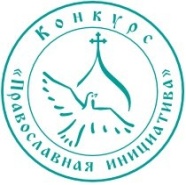 Бюджет проекта составил 225 000 рублей, в том числе 180 000 рублей - средства гранта.Эти средства позволили приобрести для библиотеки:- 50 книг, которые раскрывают перед читателями духовно-нравственные ориентиры, способствуют повышению интереса к чтению;- 4 детских и 5 взрослых ярких сценических костюмов в народном стиле;- ткань для ширмы и занавеса для показа кукольных спектаклей;- 2 магнитно-маркерные доски (флипчарты);- декорация в виде стилизованной русской избы;- наборы для подвижных и настольных игр.Всё это оборудование использовалось на праздниках, которые были проведены на базе детской библиотеки.Итоги проекта описаны на сайте библиотеки:  http://vukt-bibl.org.ru/1858-itogi-yarkogo-proekta.html. В рамках проекта было проведенотри мероприятия к православным праздникам: весеннего, летнего и осеннего. Отсюда и название проекта «Весна, лето, осень в библиотеку просим!». Весной прошла праздничная игровая программа «Под звон колоколов Пасхальных»:http://vukt-bibl.org.ru/1777-pod-zvon-kolokolov-paskhalnykh.html. Летом отгуляли фольклорный праздник «Троицу гуляем – летовстречаем!»:http://vukt-bibl.org.ru/1799-troitsu-gulyaem-leto-vstrechaem.html. Осенью состоялся фольклорный праздник «На Покровский вечерок мыгостей встречаем!»: http://vukt-bibl.org.ru/1850-sokhranyaem-unikalnye-traditsii.html.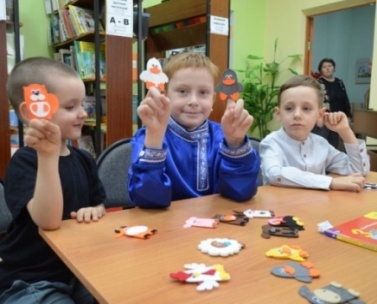 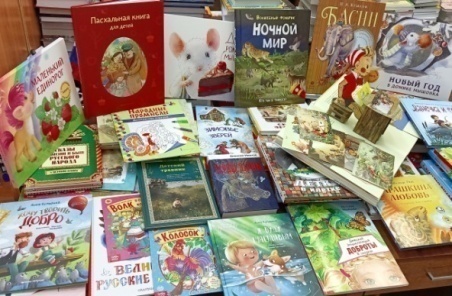 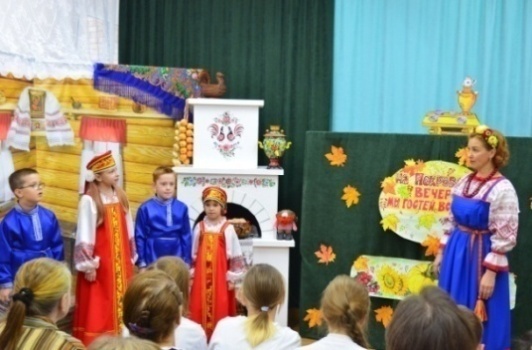 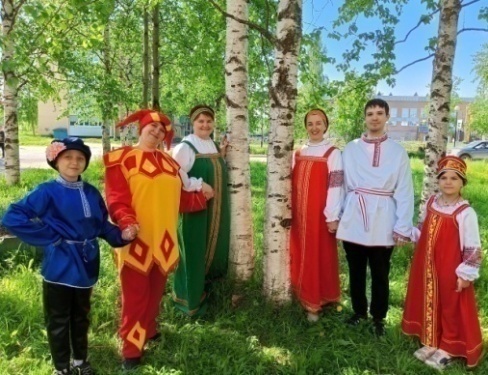 - Внутренний проект «Вместе с книгой я расту». В отчетном году Подчерская библиотека реализовала ежегодный проект «Вместе с книгой я расту» для воспитанников детского сада МБДОУ «Детский сад «Золотой ключик» с. Подчерье.  Цель: способствовать формированию устойчивого интереса дошкольников к книге. В течение года для малышей устраивались громкие чтения с обсуждениями, беседы, экскурсии, мастер-классы. За год прошли 32 мероприятий и посетило 162ребенка.достижения в области укрепления материально-технической базы- Проведена специальная оценка условий труда;-Установлена охранная сигнализация и речевой оповещатель в центральной и детской библиотеках;-В рамках реализации проекта «Республиканский фестиваль интеллектуальных игр «ВОРСАНТОР» (Время играть) сотрудничество от Ассоциации библиотек РК «ЧУКОР» поступило 6 настольных игр.другие достижения.- Вуктыльская центральная библиотека стала победителем  конкурса на выявление лучших администраторов госпабликов в социально-значимых сферахв номинации «Лучшее сообщество в сфере культуры» Вуктыльского округа-группа ВКонтакте, который проходил в октябре 2023года.https://vk.com/vuktmcb?w=wall-26217261_7597- Участие в VII республиканском конкурсе книжных впечатлений «Республику свою по книгам узнаю»- организатор Национальная библиотека Республики Коми. Участие в конкурсе из МО «Вуктыл» приняли 8 человек. 3 человека стали призёрами конкурсав номинации «Литературное откровение» - 2 человекаи «Книжная палитра»- 1 человек, в числе которых два библиотекаря центральной библиотеки. https://vk.com/vuktmcb?w=wall-26217261_6597  . -  заключён  договор с АУ РК «Комикино» о показе кинофильмов на базе библиотеки, и приняла участие  в  Российских фестивалях:  открытый  российский  фестиваль  анимационного кино «Открытая Премьера», международный кинофестиваль Arcticopen – 2023,  международный фестиваль визуальных искусств финно-угорских народов «Туйвеж». В рамках договора в центральной библиотеке прошло 14 кинопросмотров,  которые посетили 163 человека  - В марте прошёл муниципальный этап Всероссийского конкурса «Живая классика». На базе библиотеки встретились юные чтецы, победители школьных этапов из 2-х общеобразовательных школ нашего города, их кураторы - наставники, а так же любители художественной литературы. Библиотека стала площадкой для талантливых детей, участвующих в данном конкурсе. .https://vk.com/wall-26217261_6165.- Участие в VIII этнофестивале муниципального округа «Вуктыл» «Обряды народов Республики Коми»: для гостей фестиваля в ярких, красочных костюмах библиотека представила Троичные обряды,  игры, развлечения и мастер-классыhttps://vk.com/wall-26217261_6757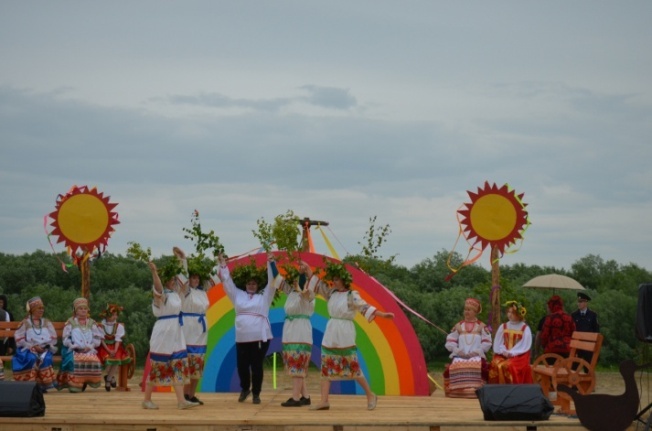 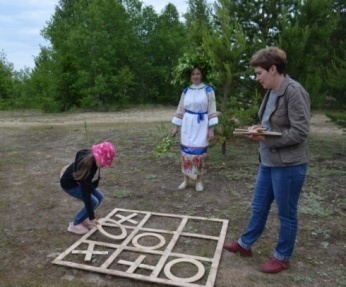 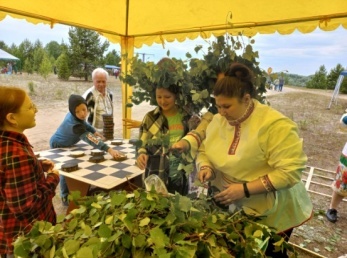 - Республиканский  конкурс по озвучке произведений Петра Столповскогоприурочен к 80-летнему юбилею писателя. Организатор - Национальная библиотека Республики Коми. Всего на конкурс от Вуктыла было представлено 9 аудиоработ, из них 8 - это сказки из книги «Солнцеликие братья» (Коми народные сказки в литературном изложении на русском Петра Столповского) и одна аудиоработа выполнена по книге «Зарубки». 2  участника (школьники) стали призёрами конкурса , заняли третье место.https://vk.com/vuktmcb?w=wall-26217261_6279, https://vk.com/vuktmcb?w=wall-26217261_6295-Республиканский  флешмоб «Читаем всей республикой «Сталинградскую балладу» Серафима Попова, организованный библиотеками Республики 2 февраля ко дню воинской славы –Дню  разгрома советскими войсками немецко-фашистских войск в Сталинградской битве.  2 февраля библиотеки республики организовали  флешмоб «Читаем  Сталинградскую балладу Серафима Попова!»Флешмоб был посвящён юбилею  коми поэта Серафима Попова  и    80-летиеюСталинградской битвы. Приняли участие библиотекари МО «Вуктыл». Библиотекарь центральной библиотеки, носитель коми языка принял участие в чтении на коми языке; библиотекари Сёл «Подчерье» и «Дутово» - в чтении на русском языке.- Участие в создании интерактивного туристического путешествия – квиза от Корткеросской центральной библиотеки им. М.Н.Лебедева в рамках федерального проекта «Гений места» - 18 февраля в Вуктыле проходил финал II Республиканского конкурса-фестиваля музыкально-художественного творчества «Эхо афганской войны». Для участников гостей города был  проведён пеший QR-квест по городу - «Знакомьтесь, Вуктыл». Логотип фестиваля разработала Кочканьян Ю.С. – библиотекарь центральной библиотеки.(См. раздел 9.6 «Основные направления краеведческой деятельности» «Историческое краеведение»).1.2. Перечень муниципальных нормативно-правовых актов, направленных на развитие деятельности муниципальных библиотек (например, программа / концепция / стратегия развития культуры и (или) библиотечного дела в муниципальном образовании)-  Название программы, дата принятия, принявшее учреждение/структураПостановление администрации городского округа «Вуктыл» от 13 октября 2023 года № 10/318 «Об утверждении муниципальной программы городского округа «Вуктыл» «Развитие культуры» Подпрограмма «Развитие системы культуры и дополнительного образования сферы культуры»Основные мероприятия «Выполнение учреждениями культуры муниципальных заданий»Основное мероприятие «Комплектование документальных и книжных фондов» 2. БИБЛИОТЕЧНАЯ СЕТЬ2.1. Характеристика библиотечной сети на основе форм государственной статистической отчетности 6-НК. Динамика библиотечной сети за три года. За 2023 год изменений в сети библиотек не произошло. В структуру МБУК «ВЦБ» входят: Центральная библиотека + Информационный центр, детская библиотека и три сельских филиала.число пунктов внестационарного обслуживания;            Для расширения круга пользователей библиотеки и повышения доступности библиотечных фондов, библиотеки продолжили работу внестационарные пунктов обслуживания. За отчетный год было организовано 12 пунктов, что меньше, чем в 2022 году. В связи с ростом заболеваний ОРЗ перестал работать коллективный формуляр в терапевтическом отделении.             С 2017 года в городе библиотека продолжает работу в рамках акции   «Книга в дорогу» - в трансагенстве  и  зале ожидания аэропорта,  были открыты   общедоступные  книжные  полки буккроссинга с художественной литературой из неучтенного фонда. В  2019  году был организован уголок чтения  в  Доме Быта. Так как почти сразу книги и журналы  в уголках чтения стали разбираться жителями города,  пополнять их приходиться от 3 до 6 раз в месяц (небольшими партиями) - поэтому   уголок «Книга в дорогу» в Трансагенстве  и уголок чтения в  Доме Быта перешли  в форму -  коллективные формуляры, где   учитывается только книговыдача.  число транспортных средств, из них – библиобусов в наличие у библиотеки нет2.2. Создание модельных библиотек в рамках реализации национальных, федеральных и региональных проектов и программ в динамике трех и более лет (с учетом года открытия модельной библиотеки): Заполните таблицу по основным показателям в соответствии с 6 НКПоказатели книговыдачи по отраслям за 2023 год виды открытых модельных библиотек:- Открыта модельная библиотека сельского поселения Подчерье. - библиотечные фонды модельных библиотек (смотри раздел 4.13); новые услуги и сервисы, введенные после модернизации;После модернизации по национальному проекту «Культура» библиотеки - это не просто помещение для обмена книгами для жителей села, а точки роста и развития, в том числе идей посетителей.  Подчерская сельская библиотека открыта в социокультурном центре «Шoндi» и занимает 54 кв. м. Помещение оснащено мебелью и оборудованием, новым компьютером, Интернетом с доступом к фонду электронных ресурсов. Поступили новые книги в фонд библиотеки. Для удобства пользователей появились функциональные зоны: зона тихого чтения; коворкинг зона; детская зона. Привычная библиотека для чтения стала местом для встреч, проведения интересных мероприятий и местом для увлекательного досуга. Библиотека стала доступна для людей с ограниченными возможностями. Здесь можно найти свежую периодику и книги, поработать и позаниматься творчеством, найти друзей и единомышленников. Также каждый желающий может получить консультацию по работе с ПК в социальных сервисах: госуслуги, сбербанк, личные кабинеты ЖКХ, покупка онлайн билетов и др. инновационные проекты, программы, мероприятия:В течение года в Подчерской сельской библиотеке проводились разнообразные мероприятия в рамках проекта, участие в сетевых акциях:-Традиционно на базе библиотеки  проходит Всероссийская историческая акция «Диктант Победы», участниками стали 11 человек. https://vk.com/club194312645?w=wall-194312645_614%2Fall- Участие в Республиканском Флешмобе Читаем Сталинградскую балладу Серафима Попова. Читали произведение коми поэта Серафима Попова «Сталинградская баллада», посвященная юбилею писателя и 80летию Сталинградской битвы. - В первый раз в библиотеке прошла  Всероссийская  патриотическая акция «Открытка  солдату». В акции приняли участие взрослое население и учащиеся школыс. Подчерье. https://vk.com/wall-194312645_572- Продолжается сотрудничество  с Детским садом «Золотой ключик». В  рамках проекта «Вместе с книгой я расту»   было проведено 32 мероприятия, посетило 162 человека.  - В рамках  внутреннего проекта «Театр на столе» для воспитанников детского сада прошло 6 спектаклей, посетило 35 человек. Проект реализуется со второго полугодия отчетного года. - В рамках проекта «Культура для школьников»  библиотека приняла участие в ежегодной акции «Культурная суббота. Игры народов России»где школьники познакомились со старинной коми игрой «Шег». В мероприятии участвовало 20 человек из них 12 чел. до 14 лет, 6 до 30 лет.- Участие в Межрегиональной  поэтической онлайн-акции «Прочитай Рубцова!» в рамках  открытого фестиваля поэзии и музыки «Рубцовская осень»- Познавательная игра «Как рубль на Русь пришёл» и игра-квест «Путешествие по Финграмике»  прошли в библиотеке для учащихся МБОУ «СОШ». Мероприятия направлены на повышение финансовой грамотности для детей и подростков. - Участие в районном фестивале «Обряды народов Республики Коми».  Для жителей села и гостей прошёл мастер-класс «Веник-оберег»https://vk.com/club194312645?w=wall-194312645_656%2Fall характеристика других изменений (расширение круга партнеров, пользователей, изменение положения в местном сообществе, отзывы населения и т.д.)После открытия модельной библиотеки с. Подчерье в социокультурном центре «Шoндi», она стала центром общественной и культурной жизни села, чем расширила круг своих партнеров.В 2023 году библиотека расширила свой круг партнерства. Ведутся совместные мероприятия с Министерством природных ресурсов и охраны окружающей среды Республики Коми по городу Вуктыл. С работником отдела было проведено 4 мероприятия, посетило 37 человек.Для ребят прошла презентация «Хранители воды», беседа «Экология и мы» и экологические игры «Сортировка мусора», «ЭКОдоминоРно» В марте  2023 г. на базе библиотеки для сельских безработных граждан Государственным учреждением Республики Коми «Центр занятости населения города Вуктыла» была  организована  профориентационная работа.Безработным гражданам и гражданам ищущим работу была доведена информация об имеющихся вакансиях на территории городского округа «Вуктыл»2.2.1.Гений места, Гений – это ты!(два конкурса)В данном проекте модельная Подческая библиотека не участвует.Краткие выводы по подразделу 2.2.Модернизирована только одна библиотека в 2020 году. Показатели снижаются из года в год из-за уменьшения численности населения. Материально-техническая база не соответствует модельному стандарту.2.3. Доля муниципальных библиотек, материально-технические условия которых позволяют реализовать задачи Модельного стандарта деятельности общедоступной библиотеки (утвержден Министром культуры РФ 31.10.2014 г.). В МБУК «ВЦБ» входит 5 библиотек, из которых одна библиотека села Подчерье модернизирована. Библиотека п. Усть – Соплеск не имеет возможности и целесообразности в модернизации, так как не имеет собственного помещения, труднодоступно и население составляет всего 123 человек. Дутовская сельская библиотека находится в отдельно стоящем здании, но дата постройки 1957 года, что требует дополнительного обследования для принятия решения по модернизации. Библиотеки г. Вуктыл (центральная и детская) позволяет реализовать задачи Модельного стандарта деятельности общедоступной библиотеки при условии финансирования. 2.4. Решения, принятые органами местного самоуправления в рамках выполнения полномочий по организации библиотечного обслуживания населения. Реорганизация (открытие, закрытие, слияние, передача) муниципальных библиотек в структуры не библиотечных организаций; перераспределение полномочий по организации библиотечного обслуживания; изменение правовых форм библиотек, наделение библиотеки (муниципального района/города) статусом центральной библиотеки и другие организационно-правовые действия.Соблюдение норм действующего законодательства (опрос населения) при принятии решений о реорганизации/ликвидации муниципальной библиотеки, расположенной в сельском поселении (ст. 23 п.1.1. ФЗ от 20.12.1994 № 78 «О библиотечном деле).Изменений по организации библиотечного обслуживания населения в период с 2019 по 2023гг. не было, не считая открытия Подчерской сельской библиотеки в социокультурном центре с. Подчерье в 2020году.2.5. Доступность библиотечных услуг. Использование методических рекомендаций по формированию базовых нормативов обеспеченности населения общедоступными библиотеками в субъектах РФ (утверждены в качестве нормативно-рекомендательного акта конференцией РБА в 2021 году);Уровень фактической обеспеченности населения библиотеками за 2023г. – 100% (5 библиотек) (МЕТОДИЧЕСКИЕ РЕКОМЕНДАЦИИ ПО ФОРМИРОВАНИЮ БАЗОВЫХ НОРМАТИВОВ ОБЕСПЕЧЕННОСТИ НАСЕЛЕНИЯ ОБЩЕДОСТУПНЫМИ БИБЛИОТЕКАМИ В СУБЪЕКТАХ РОССИЙСКОЙ ФЕДЕРАЦИИ). По статистике Комистатнаселение по муниципальному округу «Вуктыл»– 10 365 человек.количество населения в зоне обслуживания в разрезе каждого населенного пункта;По статистике Комистат население по муниципальному округу «Вуктыл» –10 365; Приведенные цифры в таблицы взяты в администрации по данным похозяйственных книг. Если посмотреть, то мы увидим, что приведенные мною цифры в сумме не соответствуют статистики Комистата.Среднее число жителей на одну библиотеку составляет – 2 073 чел.Не охвачено библиотечным обслуживанием 3 населенных пункта в городском округе (д. Шердино, д. Кырта, п. Лемтыбож). Причина: отдаленность, отсутствие круглогодичного транспортного сообщения до населенных пунктов и мало жителей, проживающих постоянно в населенном пункте. Жизнь оживает только в летнее время.число библиотек, работающих по сокращенному графику:Библиотеки, работающие по сокращенному графикуНаселенные пункты, неохваченные библиотечным обслуживаниемФактически проживает в сельских населенных пунктах меньше приблизительно на 70 %, чем зарегистрировано.Краткие выводы по разделу. Основные направления трансформации сети, их влияние на доступность услуг библиотек. Меры, принимаемые для преодоления деструктивных процессов, если таковые были выявлены.Деструктивных процессов в обслуживании населения городского округа «Вуктыл» не наблюдается. Библиотечная сеть МБУК «ВЦБ»не претерпела структурных изменений. Сеть библиотек планируется сохранить, хотя население уменьшается очень сильно.3. ОСНОВНЫЕ СТАТИСТИЧЕСКИЕ ПОКАЗАТЕЛИ3.1. Охват населения библиотечным обслуживанием в разрезе муниципального образования.Население муниципального образования муниципального  округа «Вуктыл» составляет -10 365.Охват населения библиотечным обслуживанием МБУК «ВЦБ» составляет – 54%3.2.Динамика основных показателей деятельности библиотек, отражающих объем основных работ/услуг, выполненных библиотеками (за 3 года).Абсолютные показатели деятельности муниципальных библиотекОсновные показатели деятельности библиотек за 2023 г.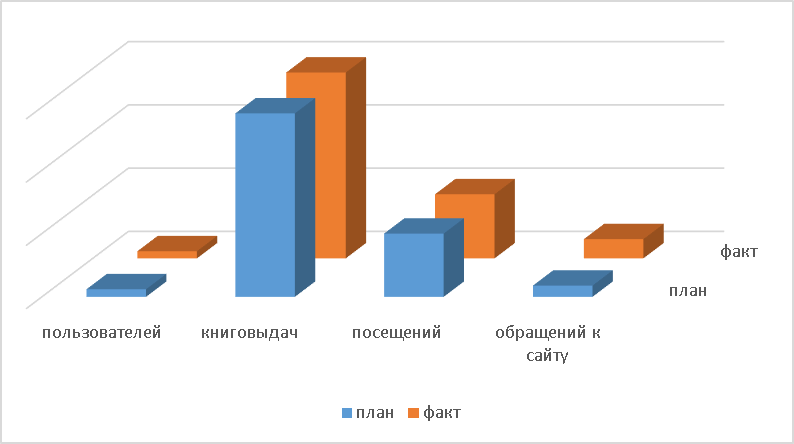               Плановые показатели не выполнены по количеству читателей на 6% в связи с сильным уменьшением численности населения. Не выполнили плановые показатели сельские филиалы Дутово и Подчерье. Снизилось количество пользователей категории от 15 до 30 лет включительно. Основной категорией молодёжи, с которой близко работает библиотека, являются учащиеся старших классов. Школьные библиотеки комплектуются полностью, а в основном учащиеся берут литературу по школьной программе.  По проведённому опросу выявлено, что большинство из тех, кто читает вне школьной программы, предпочитает выписывать литературу домой. Остальные показатели выполнены и перевыполнены. По обращению к сайту отмечена активность Ботов, требуется помощь программистов.Показатели книговыдачи по отраслям за 2023 годВыполнение основных показателей деятельности за отчетный период шла с положительной динамикой. Показатель «Количество книговыдач»выполнена в соответствии с планом и перевыполнен по сравнению с 2022 годом.Основные показатели деятельности библиотек за три года*Относительные показатели деятельности муниципальных библиотек: читаемость, посещаемость, обращаемость, документообеспеченностьОтносительные показатели деятельности муниципальных библиотек     В библиотеках МБУК «ВЦБ» прослеживается увеличение: читаемости и документообеспеченность на одного пользователя связано с уменьшением числа пользователей; посещаемость и документообеспеченность одного жителя связано с уменьшением количеством жителей округа.3.3. Характеристика выполнения показателей, установленных для библиотек в рамках реализации Указов Президента РФ, Стратегии развития библиотечного дела до 2030 года, национальных, федеральных и региональных проектов и программ и др. в динамике за анализируемый период.Достижение показателей при реализации Стратегии развития библиотечного дела:- рост посещений мероприятий библиотек от 2019г. составил – 34%, что выше на 14% установленных показателей 2023г. - поступление новых книг в библиотечные фонды общедоступных библиотек в 2023 году– 786 экз. - рост доли библиотек, соответствующих требованиям и нормативам ресурсного обеспечения составил – 0 %. 100 % библиотек материально - техническая база не соответствует модельному стандарту.- доля библиотек с возможностями широкополосного доступа к сетиИнтернет: 100 % библиотеки имеют доступ к сети Интернет. В Дутовской и Соплеской сельских библиотеках, что составляет 40 % , низкая скорость;- число модернизированных библиотек: из пяти библиотек городского округа «Вуктыл» с 2020 года модернизирована Подчерская сельская библиотека – филиал № 5, открывшаяся в новом здании социокультурного центра в с. Подчерье за счет Федерального бюджета.- доля сотрудников в возрасте до 30 лет в общей численности основного персонала библиотеки к уровню 2019 года –15  % процентов (два сотрудника не имеющие библиотечного образования).4. БИБЛИОТЕЧНЫЕ ФОНДЫ(формирование, использование, сохранность)4.1. Библиотечный фонд на физических (материальных) носителях: формирование и состояние4.2. Статистические данные4.3. Расходы на комплектование библиотечных фондов по источникам финансирования (в тыс. руб.)Объём денежных средств увеличился по сравнению с 2022 годом за счет грантовых средств.4.4. Источники поступлений4.5. Поступление и выбытие документов(указать в абсолютных цифрах (экз.) и в процентном соотношении от общего объема новых поступлений и выбывших документов)4.6.Состав новых поступлений по читательскому адресу(книги, брошюры)(указать в абсолютных цифрах (экз.) и в процентном соотношении от общего объема новых поступлений)4.7.  Выбытие документов (книги, брошюры)Число выбывших документов из фонда библиотек превышает над количеством вновь поступающих документов в библиотечный фонд на 106 экз. Выбывающие документы не относятся к особо ценному движимому имуществу. Фонд нуждается в списании в большом количестве.4.8. Количество названий периодических изданий, поступивших в библиотеку в 2021-2023 гг. (в т.ч. указать количество экземпляров названий) (например: журнал «Лунтик» был выписан в 4 экземплярах для 4 филиалов ЦБС – итого 4 экземпляра названий) 4.9. Перечень названий периодических изданий, поступивших в библиотеку в 2023 г. 4.10. Осуществляется ли бухгалтерский учет периодических изданий на 23 забалансовом счете (указать ДА\НЕТ)__ДА4.11. Утвержден ли в ЦБС Профиль комплектования (указать ДА\НЕТ), дата утвержденияНЕТ4.12. Утвержден ли в ЦБС Порядок учета документов, входящих в состав библиотечного фонда (указать ДА\НЕТ), дата утвержденияНЕТ4. 13. Анализ фондов модельных библиотек нового поколения4.13.1. Библиотечный фонд на физических (материальных) носителях: формирование и состояниеМодельные библиотеки нового поколения:МБУК «ВЦБ»: филиал № 5 с. Подчерье4.13.2. Статистические данные по каждой модельной библиотеке в отдельности4.13.3. Расходы на комплектование библиотечных фондов по источникам финансирования (в тыс. руб.)4.13.4. Источники поступлений4.13.5. Поступление и выбытие документов(указать в абсолютных цифрах (экз.) и в процентном соотношении от общего объема новых поступлений и выбывших документов)* отраслевой состав поступлений может быть отражен по форме, принятой в учреждении4.13.6.Состав новых поступлений по читательскому адресу(книги, брошюры)(указать в абсолютных цифрах (экз.) и в процентном соотношении от общего объема новых поступлений4.13.7.  Выбытие документов (книги и документы на нетрадиционных носителях), информацию указать с года открытия библиотеки как модельной и по 2023 год включительно4.13.8. Перечень названий периодических изданий, поступивших в модельную библиотеку в 2023 г. например: журнал «Лунтик» был выписан в 4 экземплярах для 4 филиалов ЦБС – итого 4 экземпляра названий; наименования газет учитываются годовыми комплектами)4.14. Сохранность фондовГигиеническая обработка документов (обеспыливание)(с какой периодичностью): Осуществляется 1 раз в месяц в санитарный день (последняя среда месяца).Реставрация: переплетные работы / мелкий ремонт(заполняется в целом по учреждению – юридическому лицу)плановые переплетные работы не ведутся ввиду отсутствия переплетчика в библиотеке. По мере острой необходимости (особо ценных книг) переплет осуществляет библиограф центральной библиотеки – Московко Н. М. (прошла повышение квалификации (дистанционно) в 2021г. по программе «Основы реставрации книг и листовых материалов» -  Томский государственный университет). Мелкий ремонт производится силами библиотекарей.Повреждение документов НЕТСохранность в процессе использования: проведение мероприятий (беседы, консультации, библиоуроки, декады, месячники)(необходимо указать количество проведенных мероприятий, количество присутствующих, названия).Соблюдение температурно-влажностного режима хранения (указать, если есть наличие термогигрометров)Краткие выводы по разделу: анализ результатов деятельности по данному направлению, описать положительные изменения и ключевые проблемы формирования, использования и сохранности библиотечных фондов.Обеспечение сохранности фонда библиотек МБУК «ВЦБ» — одна из основных функций, без надлежащего выполнения которой библиотеки со временем не только не смогут в полной мере удовлетворять запросы читателей, но и реально столкнутся с угрозой частичной или полной их утраты.            В соответствии с Приказом Министерства культуры РФ№ 1077 от 8 октября 2012 г. «Порядок учета документов, входящих в состав библиотечного фонда» ведётся строгий суммарный и индивидуальный учет всех поступающих и выбывающих документов. Ведется бумажный учетный каталог и инвентарные книги.В 2023 г. для сохранности фондов в библиотеках велась следующая работа: мелкий ремонт документов; регулярное обеспыливание книг и книжных полок, проветривание помещений; своевременное изъятие ветхих и устаревших по содержанию книг; регулярный обзвон должников; ежегодно проходит акция «Неделя возвращенной книги»; при записи в библиотеку новых читателей знакомят с правилами обращения с книгой; в течение года, согласно плану,  для специалистов проводятся инструктажи по пожарной безопасности и отработка действий при пожаре и чрезвычайных ситуациях.В Подчерской сельской библиотеке один раз в месяц работает кружок «Живи книга». Ежегодно для первоклассников в сельских библиотеках Дутово, Подчерье и детской библиотеке г. Вуктыл, в сентябре проходят экскурсии, на которых знакомят не только с библиотекой, а с правилами поведения и обращения с книгой. Проведено 11 мероприятий, направленных  на сохранение книжных фондов, которые посетило 149 человека: мастер-классы «Книжка-раскладушка», «Книжки – малышки», «Книжкина помощница»,экскурсии по библиотеке «В гости к книгам», «Путешествие в книжный городок», литературный квиз «Не прожить на белом свете без любимых книжек детям».Большое значение для сохранности фонда имеет создание условий светового и температурно-влажностного режима, которые обеспечивают защиту фонда от повреждений, вредных воздействий окружающей среды.   Но мониторинг показателей температурно-влажностного и светового режима, измерение концентрации вредных примесей в воздухе не проводится в виду отсутствия необходимых приборов. В филиалах имеются только термометры для измерения температуры воздуха.  Не смотря, на отсутствие приборов стараемся максимально сохранить документальный фонд библиотек. В помещениях детской и центральной библиотек очень высокая температура, что конечно требует установки кондиционеров.5. ЦИФРОВАЯ ИНФРАСТРУКТУРАЦифровая инфраструктура – это комплекс взаимосвязанных автоматизированных систем, технологий и технических средств, обеспечивающих функционирование библиотек в информационном обществе.Общая характеристика основных компонентов инфраструктуры: компьютеризация, интернетизация и автоматизация библиотек, в динамике за три года.5.1. Состояние компьютерного парка.Состояние автоматизации муниципальных библиотек. Доля библиотек, подключенных к Интернету, способы подключения и скорость (наличие широкополосной связи). Динамика компьютеризации библиотек за три года.Динамика компьютеризации библиотек 5.2. Указать количество библиотек, имеющих широкополосный доступ к сети Интернет(широкополосный доступ – доступ к сети Интернет на скорости не менее 256 кб/с. Осуществляется с использованием проводных, оптоволоконных и беспроводных линий связи различных типов (в т.ч. 3G/4G).5.3. Указать наличие техники для оцифровки фонда(профессиональные книжные сканеры: планетарные, широкоформатные, автоматические книжные сканеры) – укажите количество и год приобретения.- Epsonperfection 2020г. - HPScanset300 (2733A) 2014г.- CanoscanLipe 100-2016 г. 5.4. Указать наличие технологии радиочастотной идентификации RFID и штрихкодирования(где установлен, когда приобретен, за счет каких средств).Анализ состояния о темпах модернизации (трансформации) цифровой инфраструктуры библиотек системы. Общие выводы о проблемах технологического развития муниципальных библиотек в области внедрения информационных систем в работу с пользователями и внутренние технологические процессы.Информатизация библиотек является важным условием обеспечения населения современными библиотечными услугами. Для достижения этого необходимо: - обновление устаревшего технического оснащения библиотек Вуктыльской ЦБС; - приобретение новых компьютеров с лицензионным программным обеспечением и другой компьютерной техники. Укомплектовать штат центральной библиотеки специалистом, работающий в сфере информационных технологий, увеличить скорость интернета. Изменений по сравнению с 2022 годом не произошло. ПК по библиотекам на 80% требуют замены. 6. ЭЛЕКТРОННЫЕ И СЕТЕВЫЕ РЕСУРСЫ6.1. Формирование электронных каталогов и других баз данных муниципальными библиотеками.Автоматизированная библиотечная информационная система (АБИС), используемая для обработки поступлений и ведения ЭК (название, версия):OPAC-GlobalФормирование электронного каталога и баз данных** перечислить библиографические базы данных и электронные каталоги, создаваемые учреждениемФормирование электронного каталогаСравнительный анализ формирования ЭК за последние 3 года (ввод записей на текущие поступления и записей, сформированных в ходе ретроконверсии)  В 2023 году количество новых библиографических записей за год уменьшилось, и составило 419, это меньше по сравнению с 2022 годом на  65 записей из-за того, что в новой партии поступивших книг 30% были дублетными.-  Продвижение электронного каталога: наличие на сайте информации о каталоге и его описание, наличие на сайте инструкций по методике   поиска и т.д.           На сайте учреждения «Вуктыльская центральная библиотека» имеется информация об электронном каталоге. В 2023 году проводились Qr-Квесты с целью увеличения числа обращений к электронному каталогу.  Также проводилось обучающее мероприятие по использованию электронного каталога.Динамика роста доли библиотечного фонда, отраженного в электронном каталоге*Формула расчета доли: ЭКх100:Ф=Д, где Д – доля фонда в % за отчетный период, ЭК – кол-во библиографических записей в ЭК библиотеки,  Ф –  количество названий библиотечного фонда -Динамика роста доли фонда, отраженного в ЭК, прогноз на 2024 г.На 01.01.2024 г. объем электронного каталога составляет 45852библиографических записей.  В этом году ЭК пополнился новыми записями в количестве 419 б.з.-  Состояние ретроконверсии карточных каталогов в электронную форму, прогноз на завершение.Ретроконверсия карточных каталогов завершена в 2019 году.-  Перечислить библиотеки, библиотеки-филиалы, фонды которых отражены в ЭК, как осуществляется доступ к ЭК в библиотеках (в локальной сети или в сети Интернет), если доступ отсутствует, указать причину.В электронном каталоге отражены фонды Центральной, детской и библиотек-филиалов (Филиал № 1, Филиал № 5, Филиал № 7). Доступ к Электронному каталогу осуществляется в сети Интернет через сайт МБУК «ВЦБ».Статистика обращений к электронным каталогам за три годаСтатистика качества электронного каталогаСтатистика ведения авторитетного контроля(имя лица) в электронном каталоге* таблица заполняется, если библиотека участвует в корпоративных проектахХарактеристика содержания работы, эффективность участия, проблемы и достижения. При неучастии в проекте указать причины.В 2023 году МБУК «ВЦБ» продолжила работу по созданию аналитических библиографических записей в Сводный электронный краеведческий каталог и сводный каталог книг Республики Коми.Всего за 2023 год библиографических записей в базе статьи «ВуктыльскаяЦБ»  – 446 и книги – 419.6.2. Оцифровка документов библиотечного фонда муниципальных библиотекОрганизация доступа пользователей к электронной библиотеке ЦБС. Своей электронной библиотеки в МБУК «ВЦБ»  нет.Общее число оцифрованных документов, поступивших в качестве муниципального обязательного экземпляра - 52 номера газеты «Сияние Севера» поступило в электронном виде с редакции.6.3. Обеспечение удаленным пользователям доступа к полнотекстовым документам электронных библиотечных системДоступ к Национальной электронной библиотеке РК (НЭБ РК)В сопроводительном тексте к таблице:Укажите модельные библиотеки нового поколения, не имеющие доступа к ресурсу. Обозначьте причины отсутствия доступа.В Подчерской сельской библиотеке нового поколения нет доступа к НЭБ РК в связи с отсутствием технических возможностей ПК.Раскройте 2-3 наиболее значимых мероприятия по продвижению НЭБ РК, при раскрытии необходимо делать акцент на инновационные формы мероприятий и указать возрастную аудиторию.Библиотечная игра «Главное знать где искать» для учащихся от 14 лет. Рассказ об     электронном каталоге,     о Национальной электронной библиотеке Республики Коми (НЭБ РК). Поиск книг.	https://vk.com/vuktmcb?w=wall-26217261_6848Доступ к Национальной электронной библиотеке РФ (НЭБ РФ)НЭБ РФ Договор № 101/НЭБ/2305  от 03.07.2013 года. Окончание действия 03.07.2022 года. (пролонгирован)Анализ использования фондов и коллекций НЭБ РФ в динамике за три года, способы продвижения ресурсов (на примере 2-3 мероприятий, рекламы ресурсов).         В течение года, при посещении школ города с мероприятиями различной направленности проводилась реклама электронных ресурсов НЭБ РФ И НЭБ РК, дополнительно школьникам раздавались рекламные буклеты о НЭБ РК, изготовленные силами библиотекарей.        Пеший QR - квест по городу Вуктыл «Знакомьтесь, Вуктыл!». В квесте принимали участие гости и участники II Республиканского конкурса - фестиваля «Эхо Афганской войны». Участники проходили по отмеченным точкам на карте города Вуктыл, сканировали QR-коды, в которых были зашифрованы цитаты из книг об Афганской войне. Затем по цитатам участники находили название и автора книги.Вторым этапом нужно было ответить на вопросы, связанные с расшифрованными книгами. Для этого участники воспользовались электронным каталогом, который находится на сайте Вуктыльской библиотеки.Доступ к электронному фонду Президентской библиотеки (ПБ)Подключение библиотек к ПБ  в планах не стоит. Прочие удаленные лицензионные ресурсыАнализ использования электронных (сетевых) ресурсов в динамике за три года, способы продвижения (на примере 2-3 мероприятий), положительные изменения и ключевые проблемы формирования и использования электронных ресурсов в библиотеке.За 2021 год – 16 выполнено запросов через СПС КонсультантПлюсЗа 2022 год – 79 выполнено запросов через СПС КонсультантПлюсЗа 2023 год -  38 выполнено запросов через СПС КонсультантПлюсКоличество запросов уменьшилось.  Основными темами запросов в 2023 году стали вопросы по Трудовому кодексу, 44 –ФЗ, технике безопасности на производстве, социальные выплаты при инвалидности, пожарная безопасность и т.д.6.4. Представительство муниципальных библиотек в сети Интернет:число муниципальных библиотек, имеющих сайты – 1 (Центральная библиотека)наличие корпоративного портала библиотек региона, участие в нем муниципальных библиотек;Ассоциация библиотек Республики Коми «ЧУКОР»число муниципальных библиотек, имеющих веб-страницы, блоги и аккаунты в социальных сетях и т. п. – 3 (Центральная, Дутовская, Подчерская библиотеки)6.5. Предоставление виртуальных услуг и сервисов (кратко описать виды, охарактеризовать динамику за три года).Обслуживание удаленных пользователей.Удаленный пользователь - физическое или юридическое лицо, пользующееся услугами библиотеки вне ее стен, в том числе посредством информационно-телекоммуникационных сетей, абонент межбиблиотечного абонемента (международного межбиблиотечного абонемента, электронной доставки документов), пользователь (посетитель) сайта библиотеки.Виртуальные услуги и сервисы муниципальных библиотек в динамике за 3 годаКраткие выводы по разделу: анализ результатов деятельности учреждения по данному направлению, описать положительные изменения и ключевые проблемы формирования и использования электронных и сетевых ресурсов.Для продвижения Электронного каталога среди читателей используются разные форматы. Так за год было проведено 2библиографического урока, ведутся индивидуальные консультации и реклама в соц. сетях. К НЭБ РФ библиотеки будут подключаться по мере обновления оборудования (ПК). В отчетном периоде выявлено снижение количества обращений или невостребованность ресурсов НЭБ и НЭБ РК. В библиотеках эти ресурсы не востребованы. Отрицательный результат обращений к ресурсам НЭБ РК и НЭБ РФ напрямую связан с равным доступом к сети Интернет. В план на 2024 год запланировано увеличить количество рекламной информации в социальных сетях библиотек.7. ОРГАНИЗАЦИЯ И СОДЕРЖАНИЕ БИБЛИОТЕЧНОГО ОБСЛУЖИВАНИЯ ПОЛЬЗОВАТЕЛЕЙ7.1. Общая характеристика основных направлений библиотечного обслуживания населения муниципального образования, с учетом расстановки приоритетов в анализируемом году. При раскрытии направлений работы необходимо делать акцент на проектах, программах, актуальных услугах и инновационных формах обслуживания. В 2023 г. библиотеки МБУК «ВЦБ» осуществляли обслуживание населения в стационарном, внестационарном и удаленном режиме в соответствии со Стратегией развития библиотечного дела в Российской Федерации на период до 2030 года и планом проводимых в муниципальном округе «Вуктыл» мероприятий, посвященные знаменательным и памятным датам.  Основные направления работы: содействие формированию духовного и нравственного мировоззрения, гражданско - патриотическое воспитания, продвижение концепции здорового образа жизни, повышение правовой культуры, продвижение книги и популяризация чтения. Библиотеки активно участвовали в акциях, марафонах и конкурсах. В своей работе библиотекари использовали такие формы как: интерактивные, познавательно-развлекательные, виртуальные. Плановые показатели по массовым мероприятиям выполнены. Увеличилось число публикаций и подписчиков группы библиотеки в соц. сети ВКонтакте. Много положительных отзывов под постами. Пользуются популярностью такие акции как: «Библионочь», «Ночь искусств», «Библиотечный бульвар» и др. В рамках клубов и кружков проходят мероприятия по разным направлениям. Среди пожилого возраста востребованы литературные вечера к юбилейным датам писателей и мероприятия направленные на здоровый образ жизни. У молодежи востребованы квизы и квесты. Среди детей посещаемые мероприятия – это интерактивные, развлекательно - познавательные, творческие и игровые формы. Самые востребованные в Детской библиотеке  - кукольные спектакли.7.2. Культурно-просветительская деятельность.7.3.Мероприятия по направлениям деятельности библиотек В графе «Целевая аудитория / Количество посетителей» укажите возраст участников события и возможность участия в мероприятии лиц с ОВЗ (мероприятия для детей до 14 лет (включительно); мероприятия для молодёжи с 15 до 30 лет (включительно), Мероприятия для граждан пожилого возраста, Мероприятия для людей с ограниченными возможностями здоровья).Мероприятия по направлениям деятельности библиотек: 7.4. Внестационарные формы обслуживания (формы, пользователи, документовыдача). Основные формы и показатели внестационарного библиотечного обслуживания*в соответствии с формой 6-НК указывается число пунктов обслуживания пользователей, находящихся вне стен библиотеки (библиотечные пункты, передвижные библиотеки, выездные читальные залы, стоянки библиомобилей, удаленные электронные читальные залы, оборудованные автоматизированными рабочими местами и находящимися во внешних организациях).Сведения о внестационарных мероприятиях:В основном внестационарные мероприятия проходили по краеведению: участие в общегородских праздниках ко дню России и ко Дню Республики, мероприятия в школах в помощь образовательному процессу (акция «Край, в котором я живу»)- тематика мероприятий – история, археология, культура, природа Республики и округа (подробнее см. п.9.6 «Основные направления краеведческой деятельности»)   В феврале к международному Дню  родного языка ВКонтакте были размещены видео чтения стихов на родном языке акции «Я читаю на родном языке»  (6 участников) В мае –видеомарафон «Чтобы не забылась та война»  (видеоролики  чтения стихотворений)-26 участников.  В июне -поэтический челлендж «Читаем стихи Альберта Ванеева»https://vk.com/vuktmcb?w=wall-26217261_6735https://vk.com/vuktmcb?w=wall-26217261_6737https://vk.com/vuktmcb?w=wall-26217261_6741https://vk.com/vuktmcb?w=wall-26217261_67457.5.Центры, клубы и любительские объединения по интересам, музеи и музейные экспозиции в библиотекеВ 2023 году в МБУК «ВЦБ» для жителей округа работали 19 объединений (клубы, кружки). Из них для детей – 6, для юношества – 3, для лиц с ограниченными возможностями здоровья – 1, для граждан пожилого возраста – 3, для других групп читателей – 3. При Подчерской библиотеке – краеведческая комната музей и театральная студия детской библиотеки города (участники- сотрудники библиотеки).- Летний клуб «Островок приключений». Ежегодно, в летний период на базе детской библиотеки для детей работает клуб летнего чтения - «Островок приключений». Для всех желающих проводятся занятия три раза в неделю. Программа клуба разнообразна: познавательные, интерактивные игры и викторины; занятия на свежем воздухе, мастер-классы, выставки рисунков, экскурсии. 31 июля в клубе «Островок приключений» прошёл литературный квиз «Не прожить на белом свете без любимых книжек детям!», посвящённый нашему другу-книге. Так, две команды любителей детского чтения состязались в конкурсах внимательных и начитанных: отгадывали произведение по иллюстрации, по отрывку из текста узнавали персонажа, угадывали название и автора книги, а также приняли участие в викторине «Хорошо ли ты знаешь сказки. Допиши словечко». Это мероприятие показало, что ребята очень любят книги, читают их с удовольствием. https://vk.com/wall-26217261_6904Центральная библиотека- Кружок «ЧудоРучки»-старое название «Радуга идей»-включает в себя мастер – классы самой разной направленности и разных мастеров. Библиотекари приглашают всех, кто хочет показать своё мастерство, и научить ему других, а также готовят сами разные мастер – классы.     Определённого дня проведения нет. Проводиться по договорённости с мастерами по мере нахождения интересных тем библиотекарями, в комплексе мероприятий к праздникам. Афиши выкладываются в соцсетях библиотеки и города. В рамках кружка «ЧудоРучки» прошло 13 мероприятий, участниками которых стали 263 человека.  7 мастер-классов классов провели работники библиотеки, поделившись своими знаниями и творчествомко Дню Победы, ко Дню семьи, к Новому году. В рамках клуба прошёл День Оригами: состоялось два мастер-класса,  во время проведения библиотекари рассказывали историю искусства оригами. Можно отметить следующие мероприятия:- В марте был организован мастер- класс по изготовлению мыла   своими руками. Приглашён был опытный мыловар Дарья Жук, создатель группы «Подари себе мыло ♡Вуктыл»https://vk.com/vuktmcb?w=wall-26217261_6137- В апреле - «Картины из крупы». Мероприятие проходило в рамках Всероссийской акции «Библиосумерки 2023» силами библиотеки.  В ноябре в рамках акции «Ночь искусств» от библиотеки прошёл  мастер- класс «Геометрический натюрморт»-  по составлению натюрморта из геометрических фигур в технике аппликации. В сентябре час	арт-терапии«Территория творчества» -рисование в технике «кляксография» https://vk.com/vuktmcb?w=wall-26217261_7067- Клуб «Контакт+» включал в себя командные интеллектуальные игры между школами города  или же между классами.  Всего прошло14 игр- 206 участников.  Кроме вышеперечисленных мероприятий (Смотри раздел 7.3 «Мероприятия по направлениям деятельности библиотек», таблица) можно отметить следующие мероприятия: В рамках противодействия коррупции в июле был проведён квиз«Что такое «ХОРОШО» и что такое «ПЛОХО». Сначала библиотекарь рассказала на конкретных примерах, подкреплённых яркими картинками, простыми словами о наиболее распространённых формах коррупции в обществе: взяточничестве, кумовстве, мошенничестве, шантаже, после участники закрепили полученные знания в игровой форме. Участники самостоятельно и в команде смоги проверить себя в коррупционных ситуациях, предложенных библиотекарем, принять правильное решение, то есть отличить плохое от хорошего, а ещё разгадать ребусы и расшифровать коррупционные термины.  https://vk.com/vuktmcb?w=wall-26217261_6731В ноябредля волонтеров прошла   профилактическая игра - квест «Предупреждён– значит, защищён». Квест состоял из нескольких этапов. На первом этапе у ребят была задача определить, как можно узнать, где в организации находятся огнетушители, телефоны, двери аварийного выхода, аптечки, кнопки включения установок пожарной автоматики, а затем найти весь перечень. Затем участники искали в помещении подозрительные свёртки и коробки, а также осматривали все места, куда могли подложить взрывное устройство, на месте «сапёра», определяли, где именно находится взрывоопасный предмет, отвечая на вопросы ведущей. А ещё - обсуждали различные ситуации, разгадывали логические задачки.https://vk.com/vuktmcb?w=wall-26217261_7415В июне состоялась библиографическая игра «Нужно знать, где искать», на которой  участники познакомились с  электронным  каталогом,   Национальной электронной библиотекой  Республики Коми (НЭБ РК), а затем закрепили эти сведения в игровой форме.  https://vk.com/vuktmcb?w=wall-26217261_6848- Клуб «Играй-городок» (старое название «Игротека») объединяет любителей настольных игр. Мероприятия проходят каждую субботу, или же при приобретении новых игр в течение какого- то времени каждый день. Например, в  прошедшем году дважды проходила акция «Новая игра – новый мир». В течение года  прошло 39 мероприятий, которые посетило более 200 человек.- Клуб «ВНЕсети» был организован в 2023 году и включил в себя любителей интеллектуальных игр, из числа подростков. За год прошло 19 мероприятий, более 90 посещений. Мероприятия проходят по субботам.Для граждан пожилого возраста работают два клуба. На мероприятиях участники  не только узнают что то новое для себя о поэтах и писателях, или же о каком- то событии, а так же  вовлекаются в обсуждение, читают стихи и отрывки из книг, вспоминают свою жизнь и историю своей страны, поют песни, смотрят и обсуждают  художественные и документальные фильмы.           - В рамках клуба «Золотой возраст» прошло 15 мероприятий, которые посетили 194 человека. Определённого дня проведения мероприятий нет. Проводятся массовые мероприятия к датам, праздникам, проходят кинопоказы. Перед проведением мероприятия библиотекари обзванивают жителей Вуктыла, которые выразили желание посещать мероприятия, в общей сложности -45 человек. Так же идёт реклама мероприятия в социальных сетях библиотеки и города. Наполняемость зала зависит от погоды и самочувствия наших пользователей пожилого возраста. Кроме вышеперечисленных (Смотри раздел 7.3 «Мероприятия по направлениям деятельности библиотек») можно отметить следующие мероприятия (краеведческой направленности см. раздел 9.6 «Основные направления краеведческой деятельности»)- В марте к Международному женскому дню   библиотекари подготовили и провели праздничную программу «Музыкальный калейдоскоп». Были поздравления, выступления участников   кружка «Наследники традиций» МБОУ ДО «Центр внешкольной работы», исполнение участниками вечера любимых песен под баян, танцы под хиты 80-х годов, чаепитие. В апреле показ и обсуждение фильма ««Шёл мальчишка бережком» (фильм международного кинофестиваля Arcticopen – 2023). Фильм рассказывает о тяжёлой доле северянок, отправивших своих близких – мужей, сыновей, братьев – на войну. https://vk.com/vuktmcb?w=wall-26217261_6370   В ноябре проведена игра-викторина «Проверьте уровень своей финансовой грамотности», в которой женщины приняли живейшее участие и показали хорошие знания в финансовой грамотности, касающейся своего возраста.https://vk.com/vuktmcb?w=wall-26217261_7411-  Продолжилась работа в литературном клубе «Волшебное слово», созданном в рамках муниципального межведомственного проекта «Активное долголетие». Мероприятия проходят с января или февраля по май, и с сентября по октябрь в последний четверг месяца, но и эта дата корректируется в связи с какими- то возникающими проблемами, не зависящими от библиотеки. Перед проведением мероприятия библиотекарь  обзванивают участников клуба.Так же идёт реклама мероприятия в социальных сетях библиотеки и города. В 2023 году состоялось 9 мероприятий, посещения составили 126 человек. Кроме вышеперечисленных (Смотри раздел 7.3 «Мероприятия по направлениям деятельности библиотек»)  можно отметить следующие мероприятия (краеведческой направленности см. раздел 9.6 «Основные направления краеведческой деятельности»). На Литературно - музыкальном вечере в январе, посвящённый творчеству Николая Рубцова, говорили о его жизни и его стихах, читали его произведения, слушали и пели его песни  https://vk.com/vuktmcb?w=wall-26217261_5933В декабре  к  100- летию  со дня рождения Леонида Иовича Гайдая	и  к Международному дню кино в библиотеке прошёл вечер «Смешное кино-это серьёзно». На вечере говорили о жизни и творчестве Леонида Гайдая, об интересных моментах на съёмочной площадке, о подборе артистов, отвечали на вопросы шуточной викторины «Из каких комедий Гайдая эти фразы» и в музыкальной викторине «Угадай фильм по песне». https://vk.com/vuktmcb?w=wall-26217261_76137.6. Характеристика читательской аудитории. Общая характеристика читательской аудитории муниципальных библиотек: структура, интересы и предпочтения, наблюдаемые изменения (на основе данных исследований, мониторингов, опросов и т.п.).Произошедшие за год изменения. Обслуживание приоритетных групп читателей.Анализ социально-демографической структуры читательской аудиторииАнализ данных, приведенных в таблицеК сожалению, показательв 2023 году, по сравнению с 2022 годом, уменьшился на 6%, что составило 354 читателя и на 1% по всем возрастам пропорционально. Прослеживается отрицательная динамика, что неизбежно, так как идет снижение числа жителей округа. Библиотечное обслуживание детей до 14 лет составило 29 %, что по сравнению с 2022 годом больше на 1%, что связано с уменьшением количества пользователей из-за оттока населения округа. Дети в библиотеках являются самыми активными читателями и читают в основном книги по школьной программе, современных писателей, сказки, фантастику, справочную литературу для выполнения домашнего задания. Для удовлетворения спроса юных читателя, ежегодно библиотекари анализируют формуляры, тетрадь отказов и изучают интересы спомощью опроса детей. Не для кого не секрет, что дети все чаще книге предпочитают современные гаджеты и просторы Интернета. Переломить ситуацию, обратить внимание современных детей на библиотеку и привлечь к чтению библиотекари проводят очень много разнообразных мероприятий по разным направлениям. Так сотрудники библиотеки активно вовлекали детей и подростков в свои проекты по продвижению чтения и интеллектуального досуга: работа театральной студии «Петрушка» (Вуктыльская детская библиотека), программа клуба «Островок приключений» (Вуктыльская детская библиотека), проекты «Да не погаснет в душах свет» и  «Весна, лето, осень в библиотеку просим!» (Вуктыльская детская библиотека).Библиотечное обслуживание молодежиЭта группа одна из самых сложных по привлечению к чтению и в отчетном году составила 23%, что на 1% меньше по сравнению с 2022г. и 2021г.В связи с уменьшением количества жителей снизилось количество пользователей данной категории.     Основной категорией молодёжи, с которой близко работает библиотека, являются учащиеся старших классов.   Школьные библиотеки комплектуются полностью, а в основном учащиеся берут литературу по школьной программе.  По проведённому опросу выявлено, что большинство из тех, кто читает вне школьной программы, предпочитает выписывать литературу домой. Учителя, в связи с загруженностью, меньше идут на мероприятия классами в библиотеку, при проведении которых ребят знакомят с библиотекой и записывают, как пользователей. Молодежи становиться меньше, так как других профессиональных учреждений кроме школ в городе нет. Назад, после учёбы, в город возвращаются единицы.Для привлечения молодежи и подростков в библиотеку проводится больше игровых мероприятий -интеллектуальные игры, квизы, квесты. Читающая молодёжь читает литературу по спискам из интернета (самые популярные книги), современную литературу, фантастику.  Читатели от 40 лет и старше возвращаются к классике, объясняя тем, что в их возрасте классика воспринимается совсем по – другому, читают фантастику, детективы, литературу по истории России, книги серии «Сибириада». Кроме этого, мужчины выбирают литературу об армии, а женщины – романы о любви, семейных отношениях. Старше 50 лет, особенно женщин, кроме всего прочего, интересует деревенская проза.  Отдаётся предпочтение русской литературе, серьёзную зарубежную литературу читают единицы. Из отраслевой литературы предпочитают   книги по истории России, психологию, рукоделие, о природе и животных.  Периодика вся пользовалась спросом. Подписка была маленькая, выручали читатели, делившиеся купленными и уже прочитанными журналами и   местное отделение  почты, выписавшее  газеты на библиотеку в качестве спонсорской помощи.   Основным негативным   фактором по обслуживанию пользователей является недостаточное финансирование на комплектование фондов.   Краткие выводы по разделу: описать основные достижения работы учреждения, инновационные формы работы, привести краткую характеристику читательской аудитории, влияние читательской аудитории на организацию и развитие библиотечного обслуживания, охарактеризовать динамику количественных показателей за три года.Социально-демографическая ситуация в муниципальном округе имеет отрицательную динамику, что влияет на снижение численности читателей.В 2023 году библиотеки МБУК «ВЦБ» постарались улучшить качество информационно-библиотечного обслуживания населения. Отчетный год способствовал проведению интересных масштабных акций и разнообразных мероприятий с привлечением большего числа жителей. Библиотеки в своей работе стараются учесть интересы и запросы всех категорий читателей, в том числе запросы лиц с ограниченными возможностями. Постарались разнообразить мероприятия и внедрить новые формы. У библиотеки появились новые благотворители, с помощью которых состоялись крупные мероприятия и благодаря которым библиотекари смогли поощрить участников конкурсов и игр, пополнить новыми журналами читальный зал. Библиотеки становятся привлекательным местом для реализации совместных проектов различного уровня. Значительно повысился статус библиотек в социуме. Постоянными пользователями библиотеки являются дети и люди старшего возраста. По сравнению 2022 г. увеличилось количество мероприятий на 2%, но в то же время число посещений массовых мероприятий к сожалению уменьшилось на 485 мероприятий, что составляет почти 3%. Мероприятий проходитмного мелких, но как оказалось их посещали небольшое количество человек. Проанализировали и внесены поправки в план на 2024 год.Все сложнее с подростками и молодежью, которые предпочитают современные гаджеты. Снизилось количество пользователей  категории от 15 до 30 лет включительно.  Основной категорией молодёжи, с которой близко работает библиотека, являются учащиеся старших классов.   Школьные библиотеки комплектуются полностью, а в основном учащиеся берут литературу по школьной программе.  По проведённому опросу выявлено, что  большинство из тех, кто читает вне школьной программы, предпочитает выписывать литературу домой. Учителя, в связи с загруженностью, меньше идут на мероприятия классами в библиотеке, при проведении которых ребят знакомят с библиотекой и записывают, как пользователей. В отчетном году библиотека приобрела новые настольные игры и головоломки. Кроме мероприятий регулярно ВКонтакте и на сайте  размещались посты с обзорами новых книг.Недостаточно для удовлетворения запросов пользователей выделяется средств на комплектование книг и на подписку периодических изданий. Для решения этих проблем необходимо повышать эффективность проектной деятельности, в том числе с целью привлечения внебюджетного финансирования, расширять спектр дистанционных библиотечных услуг, активизировать работу с молодежью, позиционируя библиотеку как привлекательную территорию для самореализации и общения. Участвовать в конкурсе по созданию модельных муниципальных библиотек федеральный проект «Культурная среда».Деятельность библиотек в течение отчетного года отражалась  в газете «Сияние Севера» - вышло 24 статьи.8. СПРАВОЧНО-БИБЛИОГРАФИЧЕСКОЕ, ИНФОРМАЦИОННОЕ И СОЦИАЛЬНО-ПРАВОВОЕ ОБСЛУЖИВАНИЕ ПОЛЬЗОВАТЕЛЕЙ8.1. Деятельность Центра поддержки технологий и инноваций (ЦПТИ) на базе муниципальных библиотек. Особое внимание уделить анализу деятельности по реализации проекта «Легион умников». (Анализ показателей деятельности за 3 года)На базе МБУК «ВЦБ» ЦПТИ не работает. Некоторые обязанности возложены на центр общественного доступа (ЦОД).8.1.1. Анализ деятельности консультационных пунктов ЦПТИ ГБУ РК «НБРК», созданных на базе муниципальных библиотек8.1.2. Анализ деятельности муниципальных библиотек, совместно реализующих проект «Легион умников». (Анализ показателей деятельности за 3 года).8.2. Деятельность Информационно-маркетингового центра предпринимательства (ИМЦП) на базе муниципальных библиотек. (Анализ показателей деятельности за 3 года)            ИМЦП в библиотеке нет. Отдельные функции, связанные с работой по предпринимательству выполняет сотрудник ЦОД. Из самых популярных остаются работа с документами: набор, распечатка, сканирование и пересылка документов, а также консультации по предпринимательской деятельности. Имеющаяся на базе библиотеки справочно-правовая система КонсультантПлюс не востребована предпринимателями в должной мере, так как большинство из них перешли на онлайн консультации,  кроме того, у крупных предпринимателей имеются свои квалифицированные бухгалтера и  юристы.        Показатели на услуги ИПЦП (консультации)выросли на 113. Постоянная работа ведется с четырьмя предпринимателями.  Ежегодный отток населения с Вуктыла, в большинстве своём молодёжи, негативно влияет и на предпринимательство. Индивидуальные предприниматели закрывают свою деятельность из-за отсутствия рынков сбыта (нет спроса и проигрывают сетевым маркетингам).           Из-за  небольшогофинансирования периодические издания по вопросам предпринимательской деятельности библиотекой не выписываются. 8.3. Деятельность Центра общественного доступа (ЦОД) на базе муниципальных библиотек. (Анализ показателей деятельности за 3 года)Укажите наличие самостоятельного структурного подразделения(ЦОД)ДА          Численность штата специалистов:____0______(на 01.01.2024 в штате отдела нет сотрудника)Укажите виды  услуг/ работ, оказываемых ЦОДомКраткие выводы по разделу.Платные услуги оказывает и фиксирует Центр общественно доступа далее по тексту ЦОД центральной библиотеки. Постановлением № 03/266 от 23 марта 2022 года администрации городского округа «Вуктыл» утверждено Положение о порядке предоставления платных услуг и расходования полученных средств от приносящей доход деятельности муниципальными учреждениями муниципального образования городского округа «Вуктыл».12 апреля 2022 г. утверждено приказом МБУК «Вуктыльская центральная библиотека» положение о порядке предоставления платных услуг муниципальным бюджетным учреждением культуры «Вуктыльская центральная библиотека».Доход в 2023 составил 40,5 тыс. руб., что больше по сравнению с 2022г.  Показатели по количеству пользователей и посещений ЦОД остались на уровне 2022г. Платный кукольный спектакль был подготовлен три раза и  его показы прошли во всех детских садах города и в начальном звене школ, поэтому доходы по сравнению с прошлыми годами выросли.9. КРАЕВЕДЧЕСКАЯ ДЕЯТЕЛЬНОСТЬ БИБЛИОТЕК9.1. Реализация краеведческих проектов/программ, в том числе корпоративных (перечислить наиболее крупные).Описание проекта, желательно расписать наиболее интересные, яркие мероприятия. Оценка работы в рамках проекта.             В рамках программы «Край, в котором я живу» для юных читателей и обучающихся школ города в течение года проведено 21 мероприятие, направленные на воспитание чувства привязанности к своей малой родине, гордости за нее, восхищение ее красотой, посетило которые 482  человек. К Международному дню родного языка в школах города прошёл фольклорный урок «Люби и знай родной язык». Библиотекари рассказали ребятам о возникновении коми азбуки и письменности,  а в литературной игре «Сказки дружат меж собой», дети убедились, что русские народные и коми сказки очень похожи. Ребята детских оздоровительных лагерей «Юный художник»  и «Дружба» отправились в литературно-театрализованное путешествие «По дорогам коми сказок», в котором в увлекательной форме вспомнили героев коми сказок: Ёма – Бабу, Зарань, Пера – Богатыря, Верса, Катшу и Оша. Путешественники с азартом отгадывали загадки детских писателей Александра Журавлёва и Пантелеймона Образцова,  узнавали по описанию птиц, обитающих в коми лесах, разгадывали кроссворд о героях коми сказок.Обзор книг «Коми писатели детям», позволил юным читателям узнать, какие книги коми писателей есть в детской библиотеке, что интересного можно прочитать о нашей малой родине.Несомненно, знакомство детей с коми фольклором обогащает их впечатлениями, пробуждает интерес к коми культуре, любовь к родному краю.9.2. Анализ формирования и использования фондов краеведческих документов и местных изданий (движение фонда, источники поступлений, выдача).Поступление краеведческих документов в фонды библиотек* заполняется только в графе «Поступило» экземпляровДвижение краеведческого фонда           В 2023 году наиболее востребована  историческая литература, как научно – популярная, так и художественная, её недостаточно: о природе Республики,  литература по народному творчеству. Мало литературы по  истории гражданской войны, устарела литература по сельскому хозяйству. Мало периодики на русском языке, выписываем только газеты «Сияние Севера» и «Трибуна» из-за отсутствия средств для  подписки.9.3. Раскрытие и продвижение краеведческих фондов, в том числе создание виртуальных выставок и коллекций (при наличии указывать ссылки). Также в данном разделе необходимо указать продвижение краеведческого фонда в сети Интернет (сайты при наличии, группы в социальных сетях и т.д.)           В библиотеках используются   различные формы и методы раскрытия и продвижения краеведческих фондов. Краеведческий фонд в библиотеке выделен отдельно, как в книгохранилище, так и в отделах обслуживания. В читальных залах краеведческие уголки «Летопись республики» с отраслевой и художественной  литературой, а так же книжные выставки «Краеведческий калейдоскоп», на абонементах – отдельно стеллажи с отраслевой и художественной литературой и книжные выставки.Обзор книг «Коми писатели детям» позволил юным читателям узнать, какие книги коми писателей есть в детской библиотеке, что интересного можно прочитать о нашей малой родине.В 2023 году Вукыльской центральной библиотеке были подарены книги – «Таёжные разъезды» , автор, заслуженный журналист Кубани, краевед, писатель Виктор Тёр.  Одна из частей книги посвящена работе на Севере. В далёкие 60 годы автор со своими друзьями (все они родом с Кубани) работали в ухтинской сейсморазведческой экспедиции.  https://vk.com/vuktmcb?w=wall-26217261_7108 ; «Топонимический атлас» –  от  национального парка «Югыдва»https://vk.com/vuktmcb?w=wall-26217261_6587           На сайте и ВКонтакте  центральной библиотеки вышли  74 публикации , 8 видеосюжетов.9.4. Формирование краеведческих баз данных и электронных библиотек.Сводный краеведческий каталог9.5. Формирование краеведческого справочно-библиографического аппарата(Анализ и использование собственных краеведческих ресурсов)Для пополнения краеведческой картотеки в 2023 году расписывалась вся поступающая литература по краеведению: книги, журналы «Арт», «Регион», информационный вестник Совета и администрации муниципального округа  «Вуктыл» (обязательный экз.), газета «Сияние Севера». В течение года наиболее значимыми материалами пополнялись тематические краеведческие папки.9.6. Основные направления краеведческой деятельности - по тематике (историческое, литературное, экологическое и др.) и формам работы. 9.7. Выпуск краеведческих изданий.9.8. Музейные формы краеведческой деятельности.Создание в муниципальных библиотеках историко-краеведческих мини-музеев, краеведческих и этнографических комнат и уголков и т.п.Описать наиболее интересные моменты работы музеев. Участие детей в формировании фондов музеев.В 2020 году Подчерская библиотека открылась в новом здании социокультурного центра. В 2022 году совместно с домом культуры открыли краеведческую комнату и все экспонаты переехали со старой библиотеки. Всего за отчетный год проведено19экскурсий, которую посетило 115 ч. Посетителями стали не только сельские жители, но и гости из города, соседних сел и поселков, из городов республики и других регионов. К сожалению, комната не больших размеров и не дает возможности разместить все имеющиеся экспонаты.В Дутовской библиотеке оформлен краеведческий уголок.Краткие выводы по разделу. Описать наиболее значимые и перспективные направления развития краеведческой деятельности библиотек муниципального образования. Проблемы, выявленные в ходе краеведческой работы.В отчетном году библиотеки активно использовали различные мероприятия и методики для популяризации краеведения среди посетителей. Это позволило им расширить традиционные виды работы, придав новое содержание и открыв новые направления. Для привлечения внимания краеведческих знаний библиотеки использовали не только традиционные методы, но и новые формы взаимодействия с читателями, включая игры, интерактивные мероприятия, прикладное творчество и мастер-классы. Выполняются справки по запросу организаций и учреждений округа по периодическим изданиям. Регулярно пополняются тематические папки. Перевыполнен план в «Сводный краеведческий каталог «Край»В перспективе краеведческая деятельность будет продолжаться: пополнение краеведческого каталога (статьи, книги); по плану оцифровать 3 краеведческих издания (по договору НБ РК); активное участие в жизни городского округа «Вуктыл» и совместное проведение мероприятий с учреждениями и организациями; разработка и реализация краеведческих проектов и программ.Продолжится сотрудничество с радио ГТРК «Коми гор». В сельских библиотеках сохранят свою работу: краеведческая комната в Подчерской библиотеке и краеведческого уголка в Дутовской библиотеке.Остается не востребована литература на коми языке, так как население в основном русскоязычное.10. ОРГАНИЗАЦИОННО-МЕТОДИЧЕСКАЯ ДЕЯТЕЛЬНОСТЬ10.1. Характеристика методической службы*Повышение квалификации методистов ЦБС (где, по каким направлениям).Методическое сопровождение деятельности общедоступных библиотек со стороны ведущих библиотек муниципальных образований, наделенных статусом центральной (ЦБ).нормативно-правовое обеспечение методической деятельности в разрезе муниципальных образований;-положение об организации научно-методического обеспечения деятельности муниципальной библиотеки от 13.12.2013г.отражение методических услуг/работ в Уставах ЦБ, да/нет; ДАперечень наименований методических мероприятий, включенных в муниципальные задания ЦБ.В муниципальном задании методических мероприятий нет.10.3. Кадровое обеспечение методической деятельности в разрезе муниципальных образований (наличие должности методиста по библиотечной работе в штатном расписании ЦБ или иных должностей специалистов, выполняющих методическую работу, их количество).В штатном расписании МБУК «ВЦБ» есть должность ведущего методиста  методико-библиографического отдела.10.4. Повышение квалификации библиотечных специалистов:доля сотрудников, прошедших переподготовку и повышение квалификации (на основании удостоверений установленного образца)за отчетный год – 6 сотрудников, что составляет 46% от основного персонала;доля сотрудников, нуждающихся в переподготовке и повышении квалификации - 5 сотрудников, что составляет 38 % от основного персонала10.5.Консультационная работаВ 2023 году состоялось два выезда в Подчерскую сельскую библиотеку. Один выход в детскую библиотеку.Основной целью выездов и выходов в библиотеки округа послужили: - Наличие и состояние документации в библиотеке; - Списание литературы и систематизация литературы на полках; - Проверка библиотеки; - Анализ результативности работы библиотеки в социальных сетях; - Обращение граждан.Указать основные темы методических консультаций, оказанных специалистам библиотек в отчетном году, какие из них проведены дистанционно.- организация книжного фонда, работа с учетными документами, планирование работы библиотеки, ежемесячная, ежеквартальная, годовая отчетность, работа с компьютерными программами, помощь в подборе информации, материалов для подготовки мероприятий, устранение проблем при работе на компьютерной технике, работа в социальной сети «ВКонта́кте», внутренняя планировка библиотеки, рекомендации по участию в конкурсах профессионального мастерства.Дистанционно - составление планов, отчётов в АИС, формы 6 НК, консультации по периодике; заполнение дневников с новыми работниками; рекомендации по написанию статей ВКонтакте, на сайт; обсуждение подписки по периодике на 2023 и 2024 годы, рассылка информации группы ВК для помощи библиотекам книгами, периодическими изданиями и прочими необходимыми материалами благотворителей: участие в акциях, в розыгрышах, конкурсах; помощь и редактирование в написании постов благодарности в группы,обучение и помощь в редактировании группы библиотеки в ВКонтакте. Индивидуально - составление квартальных отчётов, заполнение дневников, информационно-библиографическое обслуживание пользователей: учет справок; рекомендации по подготовке презентаций; алгоритм использования электронного каталога OPAC-Global при поиске книг, статей газеты; работа в программах Word, PowerPoint, Paint, регистрация; работа в электронной почте; работа с МФУ, цветным принтером.10.6. Организация и проведение методических мероприятий!Отдельно указать наличие, в т.ч. название, форм повышения квалификации систематического характера (школы, клубы, секции и т.п.) 10.7. Профессиональные конкурсы федерального, регионального, муниципального уровня (указать результаты участия).участие в конкурсах общероссийского уровня. Результаты; участие в региональных профессиональных конкурсах. Результаты. 10.8. Публикации специалистов в профессиональной печати* профессиональные периодические издания (Библиотека, Библиотека в школе, Библиополе, Библиотечное дело, Информационный  бюллетень  РБА, Молодые в библиотечном деле,	Современная библиотека, Читаем, учимся, играем), сборники материалов НПК, совещаний и др. 10.9. Методические и методико-библиографические издания, выпущенные в отчетном году10.10. Проведение исследований и участие в исследованиях по профилю деятельностиВ течение отчетного года проводится анализ анкет «Независимая оценка качества оказания услуг». Анкетирование проводится во всех библиотеках и ВКонтакте. Всего за отчетный год проанализировано: в бумажном виде – 200анкет,  ВКонтакте – 205 анкет. По итогам опроса удовлетворены качеством предоставляемых услуг в среднем 82%.Краткие выводы по разделу. Приоритетные задачи и направления развития методической деятельности.Методическая деятельность проводилась по всем направлениям: исследовательская, аналитическая, информационная, консультационная. Разработанные методические пособия и Календари знаменательных дат внедрены в практику работы. Все запросы по оказанию консультаций выполнены в полном объеме. Проведена аттестация 4 сотрудников. Все подтвердили свою квалификацию. Разработаны новые положения по  центральной и детской библиотекам. Подготовлены документы по охране труда.        Хочется поблагодарить сотрудников НБ РК, в том числе сотрудников научно-методического отдела, за оказание методической помощи по всем вопросам и в любое время.11. БИБЛИОТЕЧНЫЕ КАДРЫ11.1. Общая характеристика персонала муниципальных библиотек, оказывающих библиотечные услуги населению, в динамике за три года (на основе суммарных данных строк 01 и 12 регионального Свода и данных мониторинга ЦБ субъекта РФ):штат муниципальных библиотек: количество штатных единиц, изменения в штатном расписании (исключение/введение ряда должностей, сокращение/увеличение штатных единиц по той или иной должности); - работники муниципальных библиотек: численность работников (всего), из них численность работников, относящихся к основному и вспомогательному персоналу; - ставки муниципальных библиотек: сокращение тарифных ставок, соотношение полных и неполных ставок; число сотрудников, работающих на неполные ставки, преобладающий размер неполных ставок; вакансии в муниципальных библиотеках; - основной персонал муниципальных библиотек: численность, стаж, возраст, образование. Библиотечные кадры, образованиеОсновной персонал в соответствии с приказом Министерства культуры Российской Федерации от 21.10.2020 № 1256Характеристика основного персонала по объему занимаемых ставок Библиотечные кадры, стаж работы и возрастНагрузка на одного библиотечного специалиста по основным показателям (количество читателей, количество посещений, количество документовыдач).В 2023 г.:- 434 читателя на 1 специалиста;- 3 895 посещений на 1 специалиста; в стационарных условиях 3 510 на 1 специалиста- 11299документовыдачна 1 специалиста;11.2. Повышение квалификации и профессиональной переподготовки основного персонала муниципальных библиотекСведения о повышении квалификациив случае если работник получает в течение года несколько удостоверений – он учитывается только один разКоличество специалистов, повысивших квалификацию и прошедших профессиональную переподготовку (с получением документа: сертификата, свидетельства, удостоверения и пр. документов): - по программам обучения в рамках проекта «Творческие люди» (указать программу обучения и количество обученных сотрудников)- на курсах повышения квалификации ЦНТиПК РК (указать программу обучения и количество обученных сотрудников)- другиекурсы повышения квалификации-по программам переподготовки, с получением диплома:11.3. Характеристика оплаты труда в динамике трех лет. 11.4. Стимулирование и поощрение работников учреждения (за отчетный год)Иные формы поощрения** Премии Главы Республики Коми и др. специальные премии, поощрение победителей в профессиональных конкурсах учреждения и др.Краткие выводы. Проблемы обеспечения муниципальных библиотек персоналом, отвечающим технологическим и информационным вызовам времени, в том числе на основе обучения и переподготовки кадров.На протяжении трех лет по кадровой ситуации в библиотеках прослеживается отрицательная динамика. Число основного персонала меньше на 1 работника по сравнению с 2022 г. (находится в отпуске по уходу за ребенком до 1,5 лет). В Детской и Центральной библиотеках три вакантных места. Главные проблемы -это отсутствие молодых специалистов и обеспечение библиотек новыми сотрудниками, отвечающим технологическим и информационным вызовам времени.Все сотрудники своевременно повышают квалификацию, что стало возможным с введением дистанционных курсов. Помогает участие в вебинарах разного уровня. МБУК «ВЦБ» участвовала в проекте «Библиоэкспресс: знания с доставкой на дом». Без отрыва от производства можно повысить компетенции, получить новые знания. 12. ПРОГРАММНО-ПРОЕКТНАЯ ДЕЯТЕЛЬНОСТЬ БИБЛИОТЕК12.1. Программы, проекты, разработанные библиотечной системой/библиотекой* указать программы / проекты, разработанные непосредственно библиотекой, а также программы / проекты других учреждений (организаций), в которых участвует библиотека (кроме программ, утверждаемых органами государственной власти, органами местного самоуправления).  ** для программ / проектов, получивших финансовую поддержку, обязательно указать объем и источники финансирования (федеральный, региональный, народный бюджет,местный бюджеты, внебюджетные источники). Для внебюджетных источников указать какие - в пояснении к таблице (гранты, государственно-частное партнерство, другое).12.2. Деятельность библиотечной системы/библиотеки в рамках муниципальных, региональных, федеральных программ и других программ, и проектов*Участие в программах и проектах организаций и предприятий (ООО «Газпром трансгаз Ухта», ООО «ЛУКОЙЛ-Коми» и т.п.)Краткие выводы по разделу: описать основные результаты, достижения и проблемы проектной деятельности учреждения.Всего в МБУК «ВЦБ» реализуется 12 программ и проектов, в т.ч. краеведческие. Очень важно отметить, что успешность проектов заключается в социальном партнерстве с некоммерческими организациями округа, различных служб и учреждений региона.В 2023 году проект детской библиотеку получил грантовую поддержку «Православная инициатива» и реализован. В 2024 году будут подавать заявку в рамках года Семьи.12.3. Сайт (сайты) библиотеки Развитие сайта/сайтов, динамика посещения за три года12.3.1. Сведения об интернет-проектах* библиотеки* тематические сайты библиотекиУказать новые разделы, коллекции и другие достижения в развитии интернет-ресурсов библиотеки.Библиотечные блоги, динамика посещения за три года (если ведется статистика)Аккаунты в социальных сетяхКраткие выводы по разделу: описать основные результаты рекламно-информационной и маркетинговой деятельности учреждения.          В МБУК «ВЦБ» аккаунты в соц. сетях ведут 4 библиотеки. В группе Вуктыльской центральной библиотеки размещается информация Центральной и детской библиотек. Количество подписчиков, по сравнению с 2022 годом увеличилось на 188.  В Соплеской сельской библиотеке нет своей группы из-за некачественного интернета в п. Усть – Соплеск. Группы помогают привлечь пользователей к деятельности библиотек, достаточно быстро установить неформальный контакт. Это прямое общение с читателями, которые в дальнейшем становятся друзьями и партнерами библиотек. На страницах групп и сайте учреждения размещается вся информация о деятельности библиотек. Для привлечения внимания аудитории и поддержания интереса в течение года в группе публиковались актуальные данные, отчеты о проведенных мероприятиях, описания новых услуг, представленные не только в текстовом формате, но и с использованием разнообразных фотографий, видеоматериалов, а также изображений. Так же рекламная информация размещается и в других группах и сайтах учреждений муниципального округа «Вуктыл».  Количество мест на «PRO. Культура. РФ» (АИС ЕИПСК) – 3 (Центральная и детская, Подчерская, Дутовская библиотеки).            Считаю целесообразным создать место на портале «PRO. Культура. РФ» и группы ВКонтакте Детской библиотеки. 13. МАТЕРИАЛЬНО-ТЕХНИЧЕСКИЕ РЕСУРСЫ БИБЛИОТЕК13.1. Общая характеристика зданий, помещений муниципальных библиотек:В 2023 г. площадь библиотек составила 1,1 тыс. кв. м, в том числе для хранения фондов 0,4 тыс. кв. м, для обслуживания пользователей - 0,7 тыс. кв. м.  Площадь библиотек не изменилась.Техническое состояние зданий, помещений муниципальных библиотек удовлетворительное, за исключением Информационного центра, требующий ремонт кровли.  Библиотеки не доступны для лиц с ограниченными возможностями здоровья в соответствии с паспортомдоступности. В Центральной и детской библиотеках установлен пандус, но он не соответствует нормативам (завышен угол наклона и площадка перед пандусом не соответствует нормативному метражу).  Больше возможности у людей с ограниченными возможностями здоровья для посещения Подчерской модельной библиотеки: при входе в здание социокультурного центра с. Подчерье, где располагается библиотека, установлен пандус. Пожарной сигнализацией оснащены все 5 библиотек и Информационный центр.13.2. Обеспечение безопасности библиотек и библиотечных фондов:- наличие охранных средств – установлена охранная сигнализация и речевой оповещатель в центральной и детской библиотеках-наличие пожарной сигнализации-  все библиотеки  оснащены пожарной сигнализацией- аварийные ситуации в библиотеках (количество ситуаций, причины возникновения и последствия) - НЕТ13.3Модернизации библиотечных зданий, помещений; организация внутреннего пространства библиотек в соответствии с потребностями пользователей, создание условий для безбарьерного общения. При необходимости продублировать таблицу и заполнить информацию по всем филиалам13.4. Характеристика финансового обеспечения материально-технической базы в динамике за три года. - Перечислить основные приобретения года (библиотечное оборудование, компьютерная, множительная и прочая техника).Приобретений за 2022 год  библиотечного оборудования, компьютерной, множительной  и прочей техники не было.- Характеристика финансового обеспечения материально-технической базы в динамике трех лет.Сумма средств, израсходованных на улучшение материально-технической базыКраткие выводы по разделу: описать состояние обеспеченности учреждения материально-техническими ресурсами, направления их развития; проблемы модернизации зданий библиотек, приспособления внутреннего пространства библиотек к современным потребностям пользователей, создание условий для безбарьерного общения.Улучшилась материально-техническая база в отчетном году за счет выигранного гранта в размере 180 000 руб. Большая часть библиотек условно доступна для всех категорий инвалидов, сохраняется потребность в модернизации помещений и оснащении библиотек специальным оборудован. На протяжении последних лет полностью отсутствует целевое финансирование: на поддержание материально-технической базы (приобретение компьютеров, оргтехники, лицензионного программного обеспечения, мебели). По антитеррористической защищенности в центральной и детской библиотеках установлена охранная сигнализация и речевой оповещатель.Температурный режим в помещениях библиотек соответствует норме за исключением Соплеской библиотеки (здание обогревается электрообогревателями). Приостановлена работа Информационного центра из-за протекания кровли. Деньги выделены на ремонт в 2024 году.14. ОСНОВНЫЕ ИТОГИ ГОДАОбозначить нерешенные проблемы и задачи на будущий год.Достижения1. Сохранена все библиотеки МБУК «ВЦБ». 2. Востребованы услуги МБУК «ВЦБ»: − в сравнении с 2022 г. охват населения библиотечным обслуживанием вырос на 1 % и составил 55 %; - рост посещений культурно-просветительских мероприятий библиотек от 2019г. составил – 34%. - наблюдается положительная динамика по числу обращений к библиотеке удаленного пользователя через  сайт более чем 100 %; − Выигран грант на 180 000 руб.− расширены партнёрские связи в социокультурной деятельности, активизирована работа по реализации корпоративных проектов и программ: межведомственные проекты «Мы вместе», «Активное долголетие». Совместно с НБ РК (в качестве партнеров) реализуется проект «Легион умников» для поддержки интеллектуального творчества.  Сотрудничество центральной библиотеки с  Радио ГТРК «Коми гор» (вещание на коми языке о предстоящих и прошедших мероприятиях, проводимых в библиотеке).− центральная библиотека включена в цифровую систему коммуникаций и формирование информационных ресурсов собственной генерации: Сводного каталога библиотек Республики Коми, Сводного краеведческого каталога библиотек Республики Коми, Национальной электронной библиотеки Республики Коми;− обеспечен процесс обучения,  актуализации знаний сотрудников библиотек в рамках проекта «Творческие люди» (Национальный проект «Культура», ежегодно один специалист проходит обучение) и «Сводного плана республиканских обучающих мероприятий для библиотечных работников муниципальных библиотек Республики Коми на 2023 г.»; за период 2019–2023 гг. 100 % сотрудников МБУК «ВЦБ» повысили квалификацию; - По антитеррористической защищенности в центральной и детской библиотеках установленаохранная сигнализация и речевой оповещательОсновные проблемы:− число зарегистрированных пользователей от показателя 2022 г. уменьшилось на 1 %;Библиотечные фонды: − сокращение совокупного объема фонда МБУК «ВЦБ» с прогнозом ухудшения ситуации в связи со снижением финансирования из бюджетов всех уровней и удорожанием книжной продукции;  превышение списания ветхой и морально устаревшей литературы над объёмом вновь поступившей за год литературы. Фонд требует ещё большого количества списания. До сих пор не списана литература в Подчерской библиотеке. - недостаточная обновляемость фондов (от объема фонда) - 2023 –1,15 (2022 –1,09), хотя не на много, но увеличилось. Кадры: − стремительное старение библиотечных кадров, крайне недостаточный приток молодых специалистов; (в МБУК «ВЦБ» появились молодые специалисты до 30 лет – 2 человека), но без нужного образования;− снижение уровня профессионализма в связи с отсутствием кадров со специальным образованием. - В 2023 году уволились два хороших специалиста;Информатизация: − остается острой проблема отсутствия регулярного финансирования модернизации компьютерного оборудования и программного обеспечения, что сдерживает процесс создания инновационных цифровых услуг; − все библиотеки МБУК «ВЦБ» имеют доступ к Интернет, но скорость остается низкой в Дутовской и Соплеской библиотеках.МТБ: − в связи с неравномерной плотностью проживания населения, отсутствием дорог и значительной удаленностью сельских поселений от города Вуктыл – осложнено предоставление библиотечных услуг, в т. ч. из-за отсутствия собственного транспорта;− в 2023г. ни одна библиотека не модернизирована в рамках Национального проекта «Культура».Задачи на 2024 год: 1. Сохранение сети библиотек МБУК «ВЦБ».2. Достижение показателей в рамках Национального проекта «Культура».3. Выполнение плана мероприятий на 2022-2024 годы по реализации в Республики Коми Стратегии развития библиотечного дела в Российской Федерации на период до 2030г.4. Улучшение материально – технической базы МБУК «ВЦБ» по средствам участия в грантовых конкурсах.ПРИЛОЖЕНИЯ- Приложение № 1 Самооценка деятельности библиотеки на соответствие статусу модельной библиотеки нового поколения;- Приложение № 2 Основные публикации о библиотеках района в центральной профессиональной печати;1 Периодичность проведения исследований, рекомендуемая Проектным офисом РГБ для модельных библиотек нового поколения (http://новаябиблиотека.рф/assets/files/konkurs/2.-rekomendacii-po-razrabotke-koncepcii.pdf). В соответствии с «Модельным стандартом деятельности публичной библиотеки Республики Коми» (2012 г.). Рассчитывается по формуле: А/Ж*100%, где А - количество читателей библиотеки, Ж - число жителей муниципального образования.Не менее +15 % в 2024 году к уровню 2017года,в соответствии с показателями Нацпроекта«Культура».Рассчитывается по формуле: О=Кн/Ф, где О – обращаемость, Кн - количество книговыдач за год, Ф - количество книг на конец года. Оптимальный показатель – 3-1,4.Новые, уникальные для данной библиотеки, но рассчитанные на дальнейшее регулярное использование форматы мероприятий, акций, проектов и др., в т.ч. с применением информационных технологий (квизы, сторителлинги, квесты, сетевые акции, творческие мастерские, дискуссионные клубы, мультстудии и др.).Организация доступа к НЭБ РФ и Президентской библиотеке им. Б.Н. Ельцина обязательна для модельных библиотек нового поколения («Рекомендации по разработке концепции модернизации библиотеки в соответствии с Модельным стандартом деятельности общедоступной библиотеки», п. 4.7).7 Электронные коллекции, виртуальные выставки, видеоотчѐты о проведѐнных мероприятиях, буктрейлеры, издательская продукция и т.д.Портал «Госуслуги» (в т.ч. «Электронное образование»), сайты министерств и ведомств РФ.Рекомендуемый Проектным офисом РГБ показатель для модельных библиотек нового поколения («Рекомендации по разработке концепции модернизации библиотеки в соответствии с Модельным стандартом деятельности общедоступной библиотеки», п. 4.7). При этом обязательно нужно учитывать не только комплектование печатными изданиями, но и электронными: http://новаябиблиотека.рф/assets/files/konkurs/2.-rekomendacii-po-razrabotke-koncepcii.pdf.Рассчитывается по формуле:О=П*100/Кн,где О–коэффициент обновления фонда,Кн–годоваякниговыдача, П – число новых поступлений за год.Обязательно наличие подписки модельной библиотеки на центральные республиканские и издаваемые на территориях муниципальных образований периодические издания.Итого – 16 баллов - Подчерская сельская библиотека  не соответствует статусу модельной библиотеки нового поколения.ПОДСЧЁТ БАЛЛОВ:Центральные библиотеки:34 балла –соответствует статусу модельной библиотеки нового поколения.28-33 балла –соответствует статусу модельной библиотеки нового поколения условно сповторной самооценкой через 1 год.Менее 28 баллов –не соответствует статусу модельной библиотеки нового поколения.Филиалы (городские и сельские):33 балла - соответствует статусу модельной библиотеки нового поколения.27-32 баллов -соответствует статусу модельной библиотеки нового поколения условно сповторной самооценкой через 1 год.Менее 27 баллов – не соответствует статусу модельной библиотеки нового поколения.Приложение № 2Основные публикации о библиотеках муниципального округа в центральной профессиональной печати;1. Библио-квиз «Лучшая пора» // Сияние Север.- 2023. - 4 февр.(№ 5).- С. 12.: фото.О библио-квизе «Лучшая пора» посвященный Дню студента, состоявшийся для старшеклассников  МБОУ «Средняя общеобразовательная школа № 2 им. Г. В.Кравченко»  в детской библиотеке города Вуктыла 25 января 2023 года                                                                                                                                                                                                                                                                                                                  февр.(№ 7). - 9.: фото.   2. Библиотека привлекает молодежь .- Текст : непосредственный // Сияние Север.- 2023. – 18 февр.(№ 7).- С. 9.: фот.                                                                                                                                                                                                                                        О мастер-классе для подростков по технике фризлайт, состоявшийся в детской библиотеке   города Вуктыла 8 февраля 2023 года3. Путешествие в компании друзей.- Текст : непосредственный // Сияние Севера. – 2023. -  18 марта. – С. 9.: фото.                                       О проведении в рамках клуба «Читарики» увлекательного путешествия «В веселой                                                                                                                                                                                                                                                                                                                                                                                             и доброй стране Михалкова», посвященное 110-летию со дня рождения С. В. Михалкова,                                              состоявшееся в детской библиотеке города Вуктыла в марте 2023 года.                                                                               4. Город, в котором я живу.- Текст : непосредственный // Сияние Севера. – 2023. -  1 апр.- С. 10.: фото. Об экскурсии «Малая родина – родной Вуктыл», состоявшейся в визит-центре для учащихся МБОУ «Средняя общеобразовательная школа № 1» города Вуктыла 24 марта 2023 года.5. Поэтический вернисаж.- Текст : непосредственный // Сияние Севера. – 2023. -  1 апр.- С. 10.: фото.О литературно-поэтическом вечере «Поэзия женской души», состоявшемся в центральной библиотеке  города Вуктыла 23 марта 2023 года.6. «Рыбный» день! - Текст : непосредственный // Сияние Севера. – 2023. -  1 апр.- С. 10.: фото.О проведении мастер-класса «Золотая рыбка», проходившего в Вуктыльской детской библиотеке  в марте 2023 года.7.  Стеценко, Т. Приобщаясь к духовной культуре…/ Татьяна Стеценко ; фото Е. Нетребко.- Текст : непосредственный // Сияние Севера. – 2023. -  29 апр.- С. 2.О проведении праздничной игровой программы «Под  звон колоколов пасхальных» в рамках реализации проекта «Весна, лето, осень, в библиотеку просим!», состоявшейся 22 апреля  2023 года в Вуктыльской центральной библиотеке.8.  Стеценко, Т. «Кто знает аз да буки, тому и книги в руки» / Татьян Стеценко.- Текст : непосредственный // Сияние Севера. – 2023. -  3 июня.- С.  12.: фото.О проведении праздничного мероприятия,  посвященное  Общероссийскому дню библиотек и Дню славянской письменности, состоявшееся в рамках образовательно-культурного проекта «Да не погаснет в душах свет!» в детской библиотеке города Вуктыла  27 мая 2023 года.9.  Нетребко, Е. На Троицу дождь  - к теплой погоде / Елена Нетребко ; фото автора. -  Текст : непосредственный // Сияние Севера. – 2023. -  10 июня . -  С. 2. О проведении фольклорного праздника  «Троицу гуляем – лето встречаем!», состоявшегося в рамках реализации проекта «Весна, лето, осень, в библиотеку просим!» 2 июня 2023 года в МБУК «Вуктыльская центральная библиотека».10. Цветочный «Островок приключений». - Текст : непосредственный // Сияние Севера. – 2023. -  22 июля (№29).- С. 10.: фото.Об очередном мероприятии летнего клуба «Островок приключений»,  состоявшегося в детской библиотеке города Вуктыла в июле 2023 года11. Путешествие в мир природы. - Текст : непосредственный // Сияние Севера. – 2023. -  22 июля (№29). - С. 11.: фото.О юных читателях клуба «Островок приключений» Вуктыльской детской библиотеки, побывавших с экскурсией  в музее  национального парка «Югыд ва» в июле 2023 года.12. Страна финансов.- Текст : непосредственный // Сияние Севера. – 2023. -  29 июля ( № 30). - С. 10.: фото.О Проведении видеолектория  по финансовой грамотности для детворы из детского оздоровительного лагеря «Солнышко» Центра внешкольной работы,  состоявшийся в июле 2023 года в Вуктыльской детской библиотеке13. «Я б в пожарные пошел…».- Текст : непосредственный // Сияние Севера. – 2023. -  29 июля ( № 30). - С. 10.: фото.О посещении детей  летнего клуба «Островок приключений» при детской библиотеке экскурсии в  музей при пожарно-спасательной части № 24 города Вуктыла, состоявшейся в июле 2023 года14. Лето наших улыбок.- Текст : непосредственный // Сияние Севера. – 2023. -  5 авг.(№ 31). - С. 2.: фото.О мероприятиях летнего клуба «Островок приключений», состоявшихся в детской библиотеке города Вуктыла в июле 2023 года.15. До свидания, «Островок приключений»! . - Текст : непосредственный // Сияние Севера. – 2023. -  5 авг.(№ 31). - С. 4.: фото.О завершающем мероприятии летнего  клуба «Островок приключений», проходившем в детской библиотеке города Вуктыла в июле 2023 года.16. Сохраняя энергию, мы сохраняем природу. - Текст : непосредственный // Сияние Севера. – 2023. -  5 авг.(№ 31). - С. 11.: фото.О проведении познавательного урока  «Энергосбережение  - это важно» в рамках Всероссийского фестиваля энергосбережения «Вместе ярче», для ребят детского оздоровительного лагеря «Солнышко» Центра внешкольной работы, проходившего в детской библиотеке города Вуктыла в августе 2023 года.17. Егорова, С. Настоящие десантники! / Светлана Егорова. - Текст : непосредственный // Сияние Севера. – 2023. -  12 авг. (№ 32).- С.  9.: фото.О проведении познавательно-развлекательного мероприятия  «Голубые береты» посвященное празднованию Дня Воздушно-десантных войск, состоявшееся в Вуктыльской детской библиотеке 2 августа 2023 года.18. Гамм, О. «Работали и днем, и ночью!» / Ольга Гамм. - Текст : непосредственный // Сияние Севера. – 2023. -  19 авг. (№ 33).- С.  2.: фото.О проведении дня воспоминаний истории развития города Вуктыла,  посвященный Дню строителя,  состоявшийся в Вуктыльской центральной библиотеке 11 августа 2023 года19. Стеценко, Т. «По родному краю весело шагаю» / Татьяна Стеценко.- Текст : непосредственный // Сияние Севера. – 2023. -  26 авг.(№ 34). - С. 9.О проведении краеведческой игры-викторины «По родному краю весело шагаю» для детей из летнего оздоровительного лагеря «Юный художник», состоявшейся в детской библиотеке города Вуктыла в августе 2023 года. 20. Стеценко, Т. Финансовая грамотность – это модно! / Татьяна Стеценко.- Текст : непосредственный // Сияние Севера. – 2023. -  16 сент.(№ 37). - С. 10.: фото из арх. биб-ки.О проведении для школьников средней общеобразовательной школы № 1 экономического квеста «Должен знать любой ребенок экономику с пеленок», состоявшегося в детской библиотеке города Вуктыла, в сентябре 2023 года.21. Стеценко Т. «Мы против террора» / Татьяна Стеценко.- Текст : непосредственный // Сияние Севера. – 2023. -  7 окт.(№ 40).- С. 11.: фото.О проведении квеста- игры « Мы против террора», состоявшегося в детской библиотеке города Вуктыла в сентябре 2023 года22. Нетребко, Е. Покровские посиделки / Елена Нетребко ; фото автора. -  Текст : непосредственный // Сияние Севера. – 2023. -  21 окт. (№ 42). -  С.  2.О проведении в Вуктыльской центральной библиотеке фольклорного праздника "На покровский вечерок мы гостей встречаем!", состоявшийся в рамках проекта "Весна, лето, осень в библиотеку просим" в городе Вуктыле 14 октября 2023 года.23. «Комсомол – это гордость моя!» / Подготовила Е. Нетребко.- Текст : непосредственный // Сияние Севера. – 2023. -  4 нояб.(№ 44) -  С.  4.: фото.О проведении 26 октября 2023 года в МБУК «Вуктыльская центральная библиотека» в рамках клуба «Волшебное слово» тематического вечера «Комсомольская юность страны», посвященного 105-летию ВЛКСМ.24. Ночь стихов и музыки / Елена Нетребко ; фото автора. -  Текст : непосредственный // Сияние Севера. – 2023. -  11 нояб. (№ 45). -  С.  10.О проведении ежегодной Всероссийской культурно-образовательной акции "Ночь искусств", состоявшейся в МБУК «Вуктыльская центральная библиотека» 3 ноября 2023 года.	ФИЛИАЛЫ:1. «Вдох глубокий, руки шире…».- Текст : непосредственный // Сияние Севера. – 2023. -  1 июля (№ 26).- С.  10.: фото.О проведении занятий в группе здоровья, состоявшихся в библиотеке села Дутово городского округа «Вуктыл» в 2023 году2. Яркие краски июля. - Текст : непосредственный // Сияние Севера. – 2023. -  29 июля (№ 30).- С.  1.: фото.О работе клуба «Мастер цветов» в 2023 году, организованного при сельской библиотеке села Дутово  городского округа «Вуктыл»Общие сведения об организации………………………………………………………………….…..5Полное и краткое наименование учреждения (согласно Устава)Муниципальное бюджетное учреждение культуры «Вуктыльская центральная библиотека» (МБУК «ВЦБ»)Юридический адрес169570 Республика Коми, г. Вуктыл, ул. Комсомольская, д. 20Фактический адрес (с почтовым индексом)169570 Республика Коми, г. Вуктыл, ул. Комсомольская, д. 20Контактная информация: телефон, факс, адрес официального сайта, адрес электронной почты8(82146)21649, http://vukt-bibl.org.ru/, vykt.vmcb@mail.ruОрганизационно-правовая форма (например: муниципальное бюджетное учреждение культуры)Указать регламентирующий документ (например, Устав)Муниципальное бюджетное учреждение культуры. Устав Учредитель (указать название организации и Ф.И.О. руководителя)Администрация муниципального округа «Вуктыл» Глава муниципального округа «Вуктыл» - руководитель администрации муниципального округа «Вуктыл» Новикова Наталья Викторовна Руководитель учреждения (Ф.И.О. руководителя/ исполняющего обязанности руководителя)Директор муниципального бюджетного учреждения культуры «Вуктыльская центральная библиотека»- Мыс Наталия ВасильевнаГод создания учреждения, название нормативного правового акта1976 год. Нормативного правового акта не найденоПолное наименование библиотек в составе учреждения - Центральная библиотека - Детская библиотека с сохраненными функциями центральной библиотеки,           - Дутовская библиотека – филиал № 1- Подчерская  библиотека – филиал № 5                    - Усть-Соплеская библиотека – филиал № 7Структура центральной библиотеки (библиотек): административно-управленческий аппарат, отделы, сектора, центры и др. Указать их наименование. -Директор МБУК «ВЦБ»;- Отдел методикой и библиографической работы;- Центральная библиотека (отдел обслуживания);- Детская библиотека;- Отдел комплектования, обработки и организации и использования единого фонда;- Центр общественного доступа, - Информационный центр (визит-центр).  2021 г.2022 г. 2023 г.Количество библиотек в составе учреждения (всего)555      из них: центральных (по уставу учреждения)111      из них: городских 222                                      / в т.ч. детских      из них: сельских 333                                      / в т.ч. детских555202120222023Центральная библиотека854Детская библиотека122Сельские филиалы566Итого:141312Населенные пункты, жители которых обслуживаются внестационарнымиформамиНаименование селаКоличество населенияФорма обслуживанияПользователей(кол-во)Посещений(кол-во)Выдано документовд.Усть -Воя д.Усть-Щугор193 чел.Пункты выдачи6Учет не ведется117№Наименование библиотекиГодмодернизацииКоличество посещенийв год до модернизацииКоличество посещений в 2023 годуКниговыдача в год до модернизацииКниговыдача в 2023 годуЧитатели в годдо модернизацииЧитателив 2023 году1Филиал №5 МБУК «Вуктыльская центральная библиотека»с. Подчерье20204 730481213 7138544435347всегов том числе по отраслевому составу*в том числе по отраслевому составу*в том числе по отраслевому составу*в том числе по отраслевому составу*в том числе по отраслевому составу*в том числе по отраслевому составу*в том числе по отраслевому составу*в том числе по отраслевому составу*в том числе по отраслевому составу*в том числе по отраслевому составу*в том числе по отраслевому составу*в том числе по отраслевому составу*в том числе по отраслевому составу*в том числе по отраслевому составу*всего60,63,65,68,74,81, 83,87,8860,63,65,68,74,81, 83,87,882, 52, 5334475,8575,8584849,72,739,72,73всегоэкз%экз%экз%экз%экз%экз%экз%8544364743%1582%951%931%330,5439551%1231,5%Населенный пунктКоличество населенияЦентральная и детская библиотекаг. Вуктыл9 322Дутовская библиотека филиал №1с. Дутово700Подчерская библиотека филиал №5с. Подчерье541Соплеская библиотека филиал №7п. Усть – Соплеск (входит д. Усть – Щугор и д. Усть - Воя)123+38+25Наименование селаКоличество населенияВремя работыСтавкап. Усть – Соплеск12309:00-11:0014:00 – 15:300,5Наименование селаКоличество населениязарегистрированоРасстояние до ближайшей библиотекиВид транспортной связид. Кырта7618Хд. Шердино9639Хд. Лемтыбож14830Автобус(Лемтыбож - Вуктыл) 2 раза в неделюВсегоВсегов т.ч. дети до 14 летв т.ч. дети до 14 летМолодежь 15 – 30 летМолодежь 15 – 30 летПланФактПланФактПланФактКол-во пользователей6 0005 653Х1 618Х1318Кол-во книговыдач145 000146 895Х39 480Х17 353Кол-во посещений библиотеки (стац + внестац)50 00050 635Х19 980Х6 289Число обращений к библиотеке удаленных пользователей 8 90015 179ХХХХ              В т.ч. к сайту8 90015 179ХХХХвсегов том числе по отраслевому составу*в том числе по отраслевому составу*в том числе по отраслевому составу*в том числе по отраслевому составу*в том числе по отраслевому составу*в том числе по отраслевому составу*в том числе по отраслевому составу*в том числе по отраслевому составу*в том числе по отраслевому составу*в том числе по отраслевому составу*в том числе по отраслевому составу*в том числе по отраслевому составу*в том числе по отраслевому составу*в том числе по отраслевому составу*всего60,63,65,68,74,81, 83,87,8860,63,65,68,74,81, 83,87,882, 52, 5334475,8575,8584849,72,739,72,73всегоэкз%экз%экз%экз%экз%экз%экз%146 8952900020%100797%90156%73295%77495%7910754%46163%2021 г.2022 г.2023 г.Комментарии*Число зарегистрированных пользователей/в т.ч. удаленных/вт.ч. обслуж. внестац.6 0786 0075 653По сравнению с 2022г. показатель уменьшился - на 6%. Уменьшение произошло в сельских библиотеках, в связи с миграцией населения и долгим отсутствием сотрудников. Дутовская библиотека была закрыта 3 месяца.Кол-во документовыдач/ В т.ч. выдано во внестац.148 325140 526146 895Плановые показатели выполненыЧисло посещений (всего)48 84752 61750 635Плановые показатели выполненывт.ч. посещение культурно-просветительских мероприятий (стац+внестац)12 86616 76316278По сравнению с 2022г. показатель уменьшился - на 3%. Уменьшение произошло в детской библиотеке. Не смотря на большое количество мероприятий, посещение на кружках уменьшилось. Принято решения пересмотреть клубной и кружковой работы.Количество справок/консультаций8 3759 5996978Показатель имеет отрицательную динамикуЧисло обращений удаленных пользователей 7 3738 02515 179Показатель увеличился почти в два раза из – за увеличения подписчиков в социальной сети ВКонтакте. Много информации размещается со ссылкой на сайт.в т.ч. к сайту7 3738 02515 179Показатель увеличился почти в два раза из – за увеличения подписчиков в социальной сети ВКонтакте. Много информации размещается со ссылкой на сайт.Количество культурно-просветительных мероприятий697899920Количество мероприятий увеличилосьСредние показателиРасчет2021 г.2022 г.2023 г.Читаемостьчисло книговыдач/число пользователей242326Посещаемостьчисло посещений/кол-во населения4,34,74,8Обращаемостькниговыдачу/фонда1,61,61,6Документообеспеченностьодного пользователяфонд/количество пользователей14,714,815,8Документообеспеченностьодного жителяфонд/количество жителей7,88,18,5книг, брошюркниг, брошюрд-ов на нетрадиционных носителях (пластинки, CD/DVD диски, аудио\видео кассеты и т.п.)журналов, годовых комплектов газетКраеведческие изданияКраеведческие изданияэкз.названийэкз.Экз. наименованийэкз. книг на коми языкеэкз. наименований журналов, годовых комплектовСостоит на 01.01.201984117Нет данных058771308Нет данныхПоступило в 20191046Нет данных0670149Нет данныхВыбыло в 2019566Нет данных016890Нет данныхСостоит на 01.01.202084597Нет данных048581457Нет данныхПоступило в 2020596Нет данных081882Нет данныхВыбыло в 20202263Нет данных08240Нет данныхСостоит на 01.01.202183418Нет данных043641539Нет данныхПоступило в 2021922Нет данных0592471Нет данныхВыбыло в 202170Нет данных000Нет данныхСостоит на 01.01.202284270Нет данных050061590Нет данныхПоступило в 2022531Нет данных04510Нет данныхВыбыло в 20221216Нет данных000Нет данныхСостоит на 01.01.202383585Нет данных054571590Нет данныхПоступило в 2023786Нет данных023830Нет данныхВыбыло в 20231132Нет данных000Нет данныхСостоит на 01.01.202483239Нет данных056951620Нет данныхНаименование показателяНаименование показателяСущность показателяРасчетная формулаПоказатель библиотекиОбновляемость библиотечного фондаОбновляемость библиотечного фондаСтепень обновления фонда за опред. период(Пф : Ф)  x 100, гдеПф – объём новых поступлений за год, Ф – объём фонда на конец отчетного года2019- 1716 :89 563 х 100 = 1,92020-1414 : 87 890 х 100 = 1,602021-1565:89 385х 100=1,752022-982:89151x100 =1,092023– 1026: 89045х100 = 1,15Обращаемость библиотечного фондаОбращаемость библиотечного фондаСреднее количество выдач каждого документа в фонде за годВ : Ф, гдеВ – количество книговыдач за год, Ф – объем фонда на конец отчетного года2019-2,12020-1,52021-1,62022-140 526:89 151=1,572023-1,6Книгообеспеченность:на 1 жителя;на 1 тысячу населенияСреднее количество документов в фонде, приходящееся на одного пользователя/жителя/тысячу населенияна одного жителя - Ф :Чнасна тысячу насел. – Ф :Чнас : 1000, где Ф - фонд на конец отчетного года,Чнас – численность населения муниципального образования2019-2020-7,72021 – 7,82022-На одного: 89 151:11 090= 8 На тысячу:89151:11090:1000=0,0082023 –8На тысячу- 0,008Книгообеспеченность:на 1 пользователяСреднее количество документов в фонде, приходящееся на одного пользователя/жителя/тысячу населенияФ :А,где:Ф – объем фонда на конец отчетного года, А – число зарегистрированных пользователей2019-2020-16,72021 -16,7
2022-89151:6007=14,82023 -15Поступило документов  в среднем на 1 жителяПоступило документов  в среднем на 1 жителяПф:Чнас, где:Пф – всего поступлений за год, Чнас – численность населения муниципального образования2019-2020-0,122021- 0,132022-982:11090=0,092023 -0,1Доля электронных изданий в объёме обновления фондовДоля электронных изданий в объёме обновления фондов(Пфэ:Пф)  x 100, где:Пфэ – объем поступлений электронных изданий за отчетный год, Пф - всего поступлений за год2019-02020-02021- 02022- 02023- 0Источники финансирования, тыс. руб.Источники финансирования, тыс. руб.Источники финансирования, тыс. руб.Источники финансирования, тыс. руб.Источники финансирования, тыс. руб.Источники финансирования, тыс. руб.Источники финансирования, тыс. руб.Источники финансирования, тыс. руб.Источники финансирования, тыс. руб.Источники финансирования, тыс. руб.Источники финансирования, тыс. руб.Источники финансирования, тыс. руб.Источники финансирования, тыс. руб.Источники финансирования, тыс. руб.Источники финансирования, тыс. руб.ВсегоВсегоВсего                                                            Из них                                                            Из них                                                            Из них                                                            Из них                                                            Из них                                                            Из них                                                            Из них                                                            Из них                                                            Из них                                                            Из них                                                            Из них                                                            Из нихВсегоВсегоВсегоФедеральный бюджетФедеральный бюджетФедеральный бюджетРеспубликанский бюджетРеспубликанский бюджетРеспубликанский бюджетБюджетные ассигнования учредителяБюджетные ассигнования учредителяБюджетные ассигнования учредителя  Внебюджетные средства (плат.услуги и иная деятельность )  Внебюджетные средства (плат.услуги и иная деятельность )  Внебюджетные средства (плат.услуги и иная деятельность )2021 г.2022 г.2023 г.2021 г   2022 г.2023 г.2021 г.2022 г.2023 г.2021 г.2022 г.2023 г.2021 г.2022 г.2023 г.Всего на комплектование фондов 292305,85241920,00395424,0146940,0041766,5989680,0044300,0044178,7584300,0090122,6596626,3166380,00219356,02- в т. ч. на книги и брошюры 189235,26199912,00348800,1146940,0041766,5989680,0044300,0044178,7544300,0044178,7596626,3164372,00218676,02- в т. ч. на подписку периодики (журналы, газеты)10307,5942008,0046623,900000040000,0045943,912008,00680.00 - в т. ч. на подписку/обеспечение доступа к удаленным сетевым ресурсам000000000000000Источники поступлений2021г.2021г.2021г.2021г.2022г.2022г.2022г.2022г.2023г.2023г.2023г.2023г.2023г.ПОЛУЧЕНО:книг, д-ов на нетрадиц.носителяхкниг, д-ов на нетрадиц.носителяхжурн., год.компл. газетжурн., год.компл. газеткниг, д-ов на нетрадиц.носителяхкниг, д-ов на нетрадиц.носителяхжурн., год.компл. газетжурн., год.компл. газеткниг, д-ов на нетрадиц.носителяхкниг, д-ов на нетрадиц.носителяхкниг, д-ов на нетрадиц.носителяхжурн., год.компл. газетжурн., год.компл. газетПОЛУЧЕНО:количествоколичествоколичествоколичествоколичествоколичествоколичествоколичествоколичествоколичествоколичествоколичествоколичествоПОЛУЧЕНО:Экз.Назв.Экз.Назв.Экз.Назв.Экз.Назв.Экз.Назв.Назв.Экз.Назв.Покупкой297286469444484270270По подписке1378404512623811В качестве обязательного муниципального экземпляра (всего):210021в т. ч. книгипериодика (журналов\газет)210021В качестве дара/ пожертвования (всего):537505006238302919100в т.ч.От авторов книг0000000000От др.  физ.лиц35835400623818181600Из обменно-резервного фонда НБРК17915100002842847500От др. юрид.лиц (учреждений, организаций)00000000000В качестве социально-значимой литературыВзамен утраченных8282000000000ВСЕГО91687313804153148278678645224012Всего6,96,92,52,5334475-8575-8580-8280-828484ДДВсегоЭкз%Экз%экз%экз%экз%экз%экз%экз%Состоит на 01.01.2021878901467316,7%66507,6%41904,7%16891,9%43164,9%58276,6%4275748,7%77888,9%Поступило в 2021156547130,1%925,9%332,1%764,8%312%140,9%68043,5%16810,7%Выбыло в 20217011,5%6998,5%Состоит на 01.01.2022893851514417%67427,5%42234,7%17652%43474,9%58406,5%4336848,5%79568,9%Поступило в 202298220721,1%353,6%50,5%484,9%606,1%0-51352,2%11411,6%Выбыло в 202212161099%27123%40233%635%444%0-32726%0-Состоит на 01.01.2023891511524217,1%65067,3%38264,3%1750243634, 9%58406,6%4355448,8%80709Поступило в 2023102627026,3%272,6%0-242,3%595,8%515%53952,6%545,4%Выбыло в 2023113217315,3%14112,4%13511,9%343%978,6%0-55248,8%Состоит на 01.10.2024890451534117,2%63927,2%36914,1%17402%43254,9%58916,6%4354148.9%81249,1%Количествоэкземпляров% от общего объёма новых поступленийпримечаниеВсего поступило (книг, брошюр)78677%Хв т.ч.:в т.ч.:в т.ч.:в т.ч.:массовых изданий78677%К массовым изданиям относятся научно-популярные, массово-политические, духовно-просветительные, популярные и досуговые издания, предназначенные для самых широких кругов читателейизданий для детей и юношества31231%Издания, содержащие произведения художественной литературы или познавательного характера, предназначенные для читателей до 18 лет и отличающиеся особым художественным и полиграфическим оформлениемизданий для слепых 00Изданиями для слепых могут быть книги, набранные шрифтом Брайля или крупным шрифтом, детские книги с рельефными иллюстрациями, а также специальные электронные издания.Всего(экз.)в том числев том числев том числеВсего(экз.)книг, брошюр (экз.)периодических изданий:журналы (экз.), газеты (год.комплект)электронные документы на съемных носителях2023 г.2023 г.2023г.2023 г.Выбыло 1132113200Причины выбытия:- ветхость956956- устарелость по содержанию- дефектность- утрата (пропажа, утеря читателями, хищение, порча, в результате стихийного и др. бедствия, по неустановленной причине)17617600- непрофильность (в т.ч. истечение срока хранения, дублетность)202120212022202220232023экз. названийэкз. названийэкз. названийэкз. названийэкз. названийэкз. названийжурналовгазетжурналовгазетжурналовгазет291826131311Названия журналовЭкз. названийЧитательский адрес (для детей и юношества, взрослых)Способ комплектования (подписка, в дар, обяз.экземпляр, др.)Названия газет Экз. названийЧитательский адрес (для детей и юношества, взрослых)Способ комплектования (подписка, в дар, обяз.экземпляр, др.)1. Волшебный журнал1Для взрослыхПодписка1.Бабья радость1Для взрослыхПодписка2. Всё для женщин1Для взрослыхПодписка2.Вестник ЗОЖ1Для взрослыхПодписка3.Все для пенсионера1Для взрослыхПодписка3.Истории о любви вдвоем1Для взрослыхПодписка4. Детская энциклопедия1Для детейПодписка4. Комсомольская правда2Для взрослыхПодписка5.  Классный журнал2Для детейПодписка5. Моя семья1Для взрослыхПодписка6. Наш Филлипок1Для детейПодписка6. Пенсионерская правда1Для взрослыхПодписка7. Радуга1Для детейПодписка7. Пенсионерская правда. Я вам пишу1Для взрослыхПодписка8. Родина1Для взрослыхПодписка8. Сияние Севера2Для взрослыхПодписка9. Тайны XX века2Для взрослыхПодписка9. Трибуна1Для взрослыхПодписка10. Тайны "звезд"1Для взрослыхПодписка10.Сияние Севера	1Для взрослыхобязательный экземпляр11. Цветок1Для взрослыхПодпискакниг, брошюркниг, брошюрд-ов на нетрадиционных носителях (пластинки, CD/DVD диски, аудио\видео кассеты и т.п.)журналов, годовых комплектов газетКраеведческие изданияКраеведческие изданияэкз.названийэкз.экз.экз. книг и брошюрЭкз. наименований журналов, годовых комплектовСостоит на 01.01.201916565Нет данных60358Нет данныхПоступило в 2019116Нет данных04235Нет данныхВыбыло в 20190Нет данных0420Нет данныхСостоит на 01.01.202016681Нет данных60393Нет данныхПоступило в 202038Нет данных04822Нет данныхВыбыло в 20201042Нет данных0480Нет данныхСостоит на 01.01.202115677Нет данных60415Нет данныхПоступило в 2021185Нет данных06010Нет данныхВыбыло в 20210Нет данных000Нет данныхСостоит на 01.01.202215862Нет данных660425Нет данныхПоступило в 202242Нет данных0360Нет данныхВыбыло в 20220Нет данных000Нет данныхСостоит на 01.01.202315904Нет данных696425Нет данныхПоступило в 2023143Нет данных02410Нет данныхВыбыло в 20230Нет данных000Нет данныхСостоит на 01.10.202416047Нет данных6120435Нет данныхНаименование Модельной библиотекиДата открытия библиотеки как модельнойЧитаемость (экз.)Читаемость (экз.)Читаемость (экз.)Читаемость (экз.)Читаемость (экз.)Обращаемость (раз)Обращаемость (раз)Обращаемость (раз)Обращаемость (раз)Обращаемость (раз)Книгообеспеченность на 1 жителя/1 пользователя (экз.)Книгообеспеченность на 1 жителя/1 пользователя (экз.)Книгообеспеченность на 1 жителя/1 пользователя (экз.)Книгообеспеченность на 1 жителя/1 пользователя (экз.)Книгообеспеченность на 1 жителя/1 пользователя (экз.)Книгообеспеченность на 1 жителя/1 пользователя (экз.)Книгообеспеченность на 1 жителя/1 пользователя (экз.)Книгообеспеченность на 1 жителя/1 пользователя (экз.)Книгообеспеченность на 1 жителя/1 пользователя (экз.)Книгообеспеченность на 1 жителя/1 пользователя (экз.)Книгообеспеченность на 1 жителя/1 пользователя (экз.)Наименование Модельной библиотекиДата открытия библиотеки как модельнойЧитаемость (экз.)Читаемость (экз.)Читаемость (экз.)Читаемость (экз.)Читаемость (экз.)Обращаемость (раз)Обращаемость (раз)Обращаемость (раз)Обращаемость (раз)Обращаемость (раз)1 жителя1 польз.1 жителя1 польз.1 жителя1 польз.1 жителя1 жителя1 польз.1 жителя1 польз.Наименование Модельной библиотекиДата открытия библиотеки как модельной201920202021202220232019202020212022202320192019202020202021202120222022202220232023МБУК «ВЦБ»: филиал № 5 с. Подчерье202323,023,524,61,81,81,8402743433046Наименование Модельной библиотекиОбновляемость (%)Обновляемость (%)Обновляемость (%)Обновляемость (%)Обновляемость (%)Наименование Модельной библиотекиОбновляемость (%)Обновляемость (%)Обновляемость (%)Обновляемость (%)Обновляемость (%)Наименование Модельной библиотеки20192020202120222023МБУК «ВЦБ»: филиал № 5 с. Подчерье0,940,541,50,481,03Источники финансированияобъём финансирования, в тыс. руб.объём финансирования, в тыс. руб.объём финансирования, в тыс. руб.Источники финансированияМБУК «ВЦБ»: филиал № 5 с. ПодчерьеМБУК «ВЦБ»: филиал № 5 с. ПодчерьеМБУК «ВЦБ»: филиал № 5 с. ПодчерьеИсточники финансированияна книги и брошюрына подписку периодики (журналы, газеты)на подписку/обеспечение доступа к удаленным сетевым ресурсамФедеральный бюджет2019Нет данных00Федеральный бюджет2020Нет данных00Федеральный бюджет2021Нет данных00Федеральный бюджет2022Нет данных00Федеральный бюджет20236762,0000Республиканский бюджет2019Нет данных00Республиканский бюджет2020Нет данных00Республиканский бюджет2021Нет данных00Республиканский бюджет2022Нет данных00Республиканский бюджет20237406,0000Бюджетные ассигнования учредителя2019Нет данныхНет данных0Бюджетные ассигнования учредителя202014506,1613109,780Бюджетные ассигнования учредителя2021Нет данных11 408,520Бюджетные ассигнования учредителя202215267,7511 937,580Бюджетные ассигнования учредителя20237406,008066,590Внебюджетные средства (плат. услуги)2019Нет данных00Внебюджетные средства (плат. услуги)202014506,1600Внебюджетные средства (плат. услуги)2021Нет данных00Внебюджетные средства (плат. услуги)202210 830,0000Внебюджетные средства (плат. услуги)202340248,4500Источники поступленийМБУК «ВЦБ»: филиал № 5 с. ПодчерьеМБУК «ВЦБ»: филиал № 5 с. ПодчерьеМБУК «ВЦБ»: филиал № 5 с. Подчерье2021г.2022г.2023г.Покупка (кол-во экз. книг)Нет данных2267По подписке (кол-во наименований периодических изданий)1963624В качестве обязательного муниципального экземпляра  (кол-во экз. книг)000В качестве дара/ пожертвования от юрид. и физ. лиц. (кол-во экз. книг)177201Взамен утраченных (экз.)000ВСЕГО3735891Всего6,96,92,52,5334475-8575-8580-8280-828484ДДВсегоэкз%экз%экз%экз%экз%экз%экз%экз      %Состоит на 01.01.202115683160910,2%221914,1%6144%3902,5%6724,3%3192%842653,7%14349,2%Поступило в 20212457129%72,8%135,3%166,6%52%20,8%10743,7%249,8%Выбыло в 2021000000000Состоит на 01.01.202215928168010,5%222614%6274%4062,5%6774,3%3212%853353,6%14589,1%Поступило в 2022781924.4%11,3%56,4%67,7%33,8%0-3241%1215,4%Выбыло в 20220000000-00Состоит на 01.01.202316006169910,6%222713,9%6323,9%4122,6%6804,2%3212%856553,5%147010%Поступило в 20231674325,7%53%--63,6%84,8%9959,3%63,6%Выбыло в 2023000000000Состоит на 01.10.202416173174210,7%223213,8%6324%4122,5%6864,2%3292%866453,6%14829,2%Источники поступленийГод открытия б-ки как модельнойНаименование модельной б-киНаименование модельной б-киНаименование модельной б-киНаименование модельной б-киНаименование модельной б-ки20192020202120222023Изданий для детей и юношества1824241212Массовое изданиеНет данныхНет данныхНет данныхНет данных131Издание для слепых00000Источники поступленийМБУК «ВЦБ»: филиал № 5 с. ПодчерьеМБУК «ВЦБ»: филиал № 5 с. ПодчерьеМБУК «ВЦБ»: филиал № 5 с. Подчерье2021г.2022г.2023г.Выбыло (всего)000Причины выбытия:- ветхость- устарелость по содержанию- дефектность- утрата (пропажа, утеря читателями, хищение, порча, в результате стихийного и др. бедствия, по неустановленной причине)- непрофильность (в т.ч. истечение срока хранения, дублетность)ВСЕГО000Названия журналовЭкз. названийЧитательский адрес (для детей и юношества, взрослых)Способ комплектования (подписка, в дар, обяз.экземпляр, др.)Названия газет Экз. названийЧитательский адрес (для детей и юношества, взрослых)Способ комплектования (подписка, в дар, обяз.экземпляр, др.)Классный журнал1Для детейподпискаЗОЖ1Для взрослыхподпискаВсе для пенсионера1Для взрослыхподпискаКомсомольская правда1Для взрослыхподпискаСияние Севера1Для взрослыхподпискаПенс правда. Я вам пишу1Для взрослыхподпискаИстории о любви Вдвоём1Для взрослыхподпискаАварийные ситуации(количество аварийных ситуаций)Аварийные ситуации(количество аварийных ситуаций)Аварийные ситуации(количество аварийных ситуаций)Аварийные ситуации(количество аварийных ситуаций)Аварийные ситуации(количество аварийных ситуаций)Аварийные ситуации(количество аварийных ситуаций)Аварийные ситуации(количество аварийных ситуаций)Наименование библиотеки/филиалаэлектропроводкаводоснабжениеотопительнаясистемаканализационнаясистемакровляводостокигидроизоляцияМБУК «ВЦБ»0000000Количество библиотек, имеющих:Количество библиотек, имеющих:Количество библиотек, имеющих:Количество библиотек, имеющих:Количество библиотек, имеющих:Количество библиотек, имеющих:Количество библиотек, имеющих:Количество библиотек, имеющих:Количество библиотек, имеющих:Количество библиотек, имеющих:Количество библиотек, имеющих:Количество библиотек, имеющих:компьютерную техникукомпьютерную техникукомпьютерную техникуподключение                             к сети Интернетподключение                             к сети Интернетподключение                             к сети Интернеткопировально-множительную технику(ксерокопировальные аппараты (КА), сканеры, многофункциональные устройства (МФУ), принтеры)копировально-множительную технику(ксерокопировальные аппараты (КА), сканеры, многофункциональные устройства (МФУ), принтеры)копировально-множительную технику(ксерокопировальные аппараты (КА), сканеры, многофункциональные устройства (МФУ), принтеры)проекционное оборудование (мультимедиа-проекторы, плазменные панели, и др.)проекционное оборудование (мультимедиа-проекторы, плазменные панели, и др.)проекционное оборудование (мультимедиа-проекторы, плазменные панели, и др.)202120222023202120222023202120222023202120222023555555444223Количество единиц в библиотеках:Количество единиц в библиотеках:Количество единиц в библиотеках:Количество единиц в библиотеках:Количество единиц в библиотеках:Количество единиц в библиотеках:Количество единиц в библиотеках:Количество единиц в библиотеках:Количество единиц в библиотеках:компьютерной техники               компьютерной техники               компьютерной техники               копировально-множительной техники (ксерокопировальные аппараты (КА), сканеры, многофункциональные устройства (МФУ), принтеры)копировально-множительной техники (ксерокопировальные аппараты (КА), сканеры, многофункциональные устройства (МФУ), принтеры)копировально-множительной техники (ксерокопировальные аппараты (КА), сканеры, многофункциональные устройства (МФУ), принтеры)проекционного оборудования (мультимедиа-проекторы, плазменные панели, и др.)проекционного оборудования (мультимедиа-проекторы, плазменные панели, и др.)проекционного оборудования (мультимедиа-проекторы, плазменные панели, и др.)202120222023202120222023202120222023272723151515224Количество компьютерных мест для пользователейКоличество компьютерных мест для пользователейКоличество компьютерных мест для пользователейиз них с доступом к сети Интернетиз них с доступом к сети Интернетиз них с доступом к сети ИнтернетКоличество библиотек, имеющих зону Wi-FiКоличество библиотек, имеющих зону Wi-FiКоличество библиотек, имеющих зону Wi-FiКоличество библиотек, предоставляющих пользователям доступ к ресурсам НЭБКоличество библиотек, предоставляющих пользователям доступ к ресурсам НЭБКоличество библиотек, предоставляющих пользователям доступ к ресурсам НЭБ202120222023202120222023202120222023202120222023171010121010223333Наименование библиотеки, имеющей широкополосный доступ к сети ИнтернетПропускная способность канала связиТип подключения к сети ИнтернетЦентральная и детская библиотека20 Мбит/сFTTXДутовская библиотека1МПодчерская библиотека50 Мбит/сСоплеская библиотека500 К№ п/пНаименованиеОбъем на 01.01.2024 г. (в единицах)1.Электронный каталог Вуктыльской ЦБ:463022.База данных «Книги Вуктыльской ЦБ»458523.База данных «Статьи Вуктыльской ЦБ»446                                                                                               Итого:46302Наименование2021 г.2022 г.2023 г.+/- к 2022 г.Ввод библиографических записей на текущие поступления (единиц)719484419-65Ввод библиографических записей на ретро-фонд (ретроконверсия) (единиц)Объем ЭК на 01.01.2022 г. (единиц)44 94945 43345852+419  - в т.ч. доступного в сети Интернет (единиц)44 94945 43345852Наименование2023 г.Доля отраженного в ЭК фонда (%)НаименованияСкорость ИнтернетаДоступ к электронному каталогуВуктыльскаяЦентральная и ДетскаяБиблиотека20 Мбит/сОптоволоконный канал связиИмеетсяДутовскаябиблиотекафилиал № 11 МИмеетсяПодчерская библиотекафилиал № 550 Мбит/сИмеетсяСоплеская библиотекафилиал № 7500 КИмеетсяКоличество обращений к ЭККоличество обращений к ЭККоличество обращений к ЭККоличество обращений к ЭККомментарии2021 г.2022 г.2023 г.+/- к прошлому годуКомментарии79613501416+ 66После завершения ретроконверсии в 2019 году начался значительный рост количества обращений к ЭК. Увеличилось число обращений у сотрудников учреждения к ЭК благодаря его быстрой доступности к получению информации. Рост обращаемости среди читателей произошел благодаря мероприятиям по популяризации каталога.Редактирование электронного каталога (исправление некорректных библиографических записей)Количество (за год), ед.169169Имя лица (600 поле), кол-во в ед. (за год) Авторитетный контроль, кол-во в ед. (за год)Козлова Е. В3Старовский В.Н. 3Жаков К.Ф.3Габова Е.В.6Название проектаКоличество (за год), ед.Сводный каталог книг Республики КомиСводный каталог книг Республики КомиСформировано и поставлено библиографических записей 419Заимствовано библиографических записей     Сводный краеведческий каталог Республики КомиСводный краеведческий каталог Республики КомиСформировано и поставлено библиографических записей446Заимствовано библиографических записей Количество лицензионных договоров с правообладателями на передачу произведений в НЭБ РК за отчетный периодОцифровано (или получено от правообладателей в электронной форме) и передано в НБ РК, в файлахКоличество в страницахНет3 книги134Адрес сайтаОбщее количество размещенных документовИз них количество документов, размещенных за текущий год Количество выдач (просмотров или скачиваний) документов в текущем году (при наличии счетчика)Примечание (указать, что учитывалось - просмотры или скачивания)Название библиотек,обеспечивающих доступ к ресурсуIP-aдрес библиотекиЯвляется модельной библиотекой нового поколения(да/нет)Количество выдач за отчетный период1.МБУК «Вуктыльская центральная библиотека»62.165.30.48Нет158№ п/пБиблиотеки, где есть точка доступа к НЭБ РФ (перечислить)Количество АРМДоступность обращения к НЭБ РФ для маломобильных групп населения (да/нет)Количество выдач за отчетный период1.№ 101/НЭБ/2305 от 03.07.20173Нет0Название библиотек,обеспечивающих доступ к ресурсуНазвание ресурса, адрес сайтаУказать номер и дату договора (при наличии)Платно/ бесплатноКоличество выдач за отчетный период (при наличии счетчика)1МБУК «ВЦБ», г. Вуктыл ул. Комсомольская, д.20КонсультантПлюс.Программа установлена локально на один компьютерДоговора о сотрудничестве с компанией «Консультант Плюс»  от 24.01.2020г.Бесплатно38№ п/пНаименования услуг и сервисовКоличество библиотек, предоставляющих виртуальные услуги и сервисыКоличество библиотек, предоставляющих виртуальные услуги и сервисыКоличество библиотек, предоставляющих виртуальные услуги и сервисыКоличество библиотек, предоставляющих виртуальные услуги и сервисы№ п/пНаименования услуг и сервисов2021 г.2022 г.2023 г.+/- к предыдущему году1Предоставление доступа к справочно-поисковому аппарату и базам данных библиотек онлайн 111На уровне2Предоставление доступа к изданиям, переведенным в электронный вид, хранящимся в онлайн режиме 1 НЭБ РК НЭБ РФ1 НЭБ РК НЭБ РФ1 НЭБ РКНЭБ РФНа уровне3Предоставление доступа к ресурсам ЭБ 000На уровне4Продление срока пользования изданиями в режиме on-line000На уровне5Виртуальный читальный зал111На уровне6Виртуальная выставка222На уровне7Представительства библиотек в социальных сетях333На уровне8Виртуальная справка-11На уровне9Заказ документов по МБА---На уровне10Электронная доставка документов001На уровне11Наличие обратной связи с пользователями111На уровнеПоказателиВыполнение2023Всего культурно-просветительских (массовых) мероприятий, ед.920  - из них для детей до 14 лет (включительно), ед.339  - из них для молодежи от 15 до 30 лет (включительно), ед.194  - из них для лиц с ОВЗ, ед.377Всего  посетителей культурно-просветительских (массовых) мероприятий, чел.16278  - из них детей до 14 лет (включительно), чел.9 732  - из них молодежи от 15 до 30 лет (включительно), чел.2 652  - из них для лиц с ОВЗ, ед.(данные по детской библиотеке)210№ п/пФорма и названиеДата и место проведения  Целевая аудитория (возраст, ОВЗ) / Количество посетителейКраткое описание мероприятия / Освещение в СМИМероприятия, приуроченные к проведению Года педагога и наставникаМероприятия, приуроченные к проведению Года педагога и наставникаМероприятия, приуроченные к проведению Года педагога и наставникаМероприятия, приуроченные к проведению Года педагога и наставникаМероприятия, приуроченные к проведению Года педагога и наставника1Экономический квест «Должен знать любой ребёнок, экономику с пелёнок»7-13.09/Детская библиотекаДети до 14 лет – 143 чел.,30 лет и старше-7 чел.Ко Дню финансиста прошёл квест, где ребята соревновались в различных конкурсах: «Разминка», «Народная мудрость», «Экономические подсчёты», «Профессия – результат труда» и другие. Школьники в игровой форме освоили новые понятия о мире финансов и научились понимать, чем отличаются потребности от желаний.http://vukt-bibl.org.ru/1712-znatoki-rossii.html2Библио-квиз «Лучшая пора»25.01/Детская библиотека15-30 лет – 24 чел.Квиз посвящён Дню студента. Состоял из пяти раундов: «Разминке», «Верю, не верю», «Приметы», «Студенческое слово», «Кадр киноленты». Ребята показали свои знания, проявили сноровку, смекалку и находчивость, то есть всё то, чем так знамениты студенты.https://vk.com/wall-26217261_59383Информационный блок #ГодПедагогаНаставникаВуктыл2023В течение года/Центральная библиотека14+ ВКонтакте были размещены статьи  к юбилеям известных писателей, учёных, работавших педагогами, внёсших вклад в развитие педагогической науки.; работали  тематически выставки литературы , например « Искусство отдавать. Учитель на страницах книг»Мероприятия по гражданско-патриотическому просвещениюМероприятия по гражданско-патриотическому просвещениюМероприятия по гражданско-патриотическому просвещениюМероприятия по гражданско-патриотическому просвещениюМероприятия по гражданско-патриотическому просвещению1.Интеллектуальный  квиз«ПроАРМИЮ»21.02«Точка роста» МБОУ «СОШ №1»От 15 до 18 лет включительно18человекКо Дню защитника отечества. Игра на пять раундов между командами 8-х классов.  В первом раунде нужно было выбрать правильный ответ на общие вопросы о вооружённых силах России; во втором - назвать историческое событие, а так же в каком году оно происходило, по картинам известных художников; третий раунд назывался «Железная логика»; четвертый - музыкальный, на знание патриотических песен. Пятый раунд был посвящён героям России https://vk.com/vuktmcb?w=wall-26217261_6078Клуб «Контакт+»2.Квест «По комсомольскому пути»31.10/Центральная библиотекаТо 14 до 30 лет включительно7 человекС помощью  зашифрованных заданий участники команд узнавали авторов и названия книг о комсомоле, находили их в фонде.   На втором этапе, знакомясь с книгами, они должны были ответить на ряд вопросов. https://vk.com/vuktmcb?w=wall-26217261_7305&ysclid=lofelcbvx6319749821Клуб «Контакт+»3Квест-игра«Пока мы едины-мы непобедимы»03.11/Подчерская библиотекаДо 14 лет7 человек Игра состояла из 6 станций.Участники игры продемострировали  свои умения  мыслить, работать в команде.https://vk.com/club194312645?w=wall-194312645_708%2Fall4Познавательно-развлекательная программа «Голубые береты»02.08/детская библиотекаДети до 14 лет – 32 чел.,– 15 чел.,30 лет и старше-4 чел.(в том числе ОВЗ – 3чел.)Ребята узнали об истории праздника и о сегодняшних буднях защитников России. Затем ребята приняли участие в интеллектуальной игре «Юные защитники Отечества», где отгадывали загадки о военных профессиях, военной технике и об армии в целом, участвовали в соревновательных конкурсах: бегали, прыгали, играли в увлекательную игру «Чудо-парашюты», провели эстафету с рюкзаками и мячами.https://vk.com/wall-26217261_6913Мероприятия по поддержке и развитию интереса граждан к чтениюМероприятия по поддержке и развитию интереса граждан к чтениюМероприятия по поддержке и развитию интереса граждан к чтениюМероприятия по поддержке и развитию интереса граждан к чтениюМероприятия по поддержке и развитию интереса граждан к чтению1Библиокешинг «В поисках книжных сокровищ» 29.08/Центральная библиотека.8 человек.От 14 до  18 летhttps://vk.com/vuktmcb?w=wall-26217261_6990Суть этой игры в том, чтобы используя подсказки, найти «книжные сокровища». Все задания были связаны с книгами. Разгадав логические загадки, шифры и головоломки, в которых были зашифрованы названия книг и их авторы, ребята проложили путь к сокровищам, затаившимся среди книжных полок.2Квест «Вокруг да около библиотеки»20.07Центральная библиотека23От 14 до 18 летКвест на три команды, 7 этапов. Задания связаны с книгой и библиотекой.	Итогом прохождения квеста была собранная из фрагментов фраза, а побеждал тот, кто сделает это быстрее других.  Команды получали шифрованные подсказки, направляющие их на поиск заданий. Поиск проходил не только в самой библиотеке,  но и на прилегающей территории.По пути следования выполнения заданий ребята отгадывали кроссворд, учились искать в каталоге книги авторов, попутно узнав о литературных юбилеях 2023 года - Александра Островского, Разула Гамзатова и Владимира Маяковского; отвечали на вопросы о книге и библиотеке, вспоминали школьную программу, складывали литературное лото - автор, книга, герой произведения. http://vukt-bibl.org.ru/1824-vokrug-da-okolo-biblioteki.htmlКлуб «Контакт+»3Литературно-театральный праздник «Большое путешествие в Книголандию»25.03/Детская библиотекаДети до 14 лет – 32 чел.,10 чел.Читатели приняли участие в увлекательных играх: отгадывали литературных героев по загадкам, узнавали сказку по иллюстрации, участвовали в предметной викторине, вспоминали авторов известных произведений, подпевали узнаваемые мелодии из кинофильмов и мультфильмов.https://vk.com/wall-26217261_62254Литературная викторина«По следам любимых сказок»01.04/Подчерская библиотекадо 14 лет - 4 чел.30 лет и старше-2 чел.Викторина состояла из заданий «Приветствие», «Разминка», «Собери сказку», «Конкурс телеграмм», «Доскажи словечко» https://vk.com/club194312645?w=wall-194312645_591%2FallМероприятия в области духовно-нравственного воспитания гражданМероприятия в области духовно-нравственного воспитания гражданМероприятия в области духовно-нравственного воспитания гражданМероприятия в области духовно-нравственного воспитания гражданМероприятия в области духовно-нравственного воспитания граждан1Добрая встреча «Мудрость жизни -молодость души»30.09/Центральная и детская библиотекиВсе категории /24 чел.(в том числе ОВЗ – 4 чел.)Встретились представители старшего поколения, члены клуба «Активное долголетие» и воспитанники воскресной школы «Радость моя».Ребята подготовили поздравления. Гости смогли пообщаться в непринужденной обстановке, стать активными участниками викторин и конкурсов, попить чай с  пирогами..https://vk.com/wall-26217261_71272Выставка картин «Игумен земли русской»	22.04-29.04Центральная библиотека87 человекВсе категории.Выставка картин Детской художественной школы о Сергии Радонежском, экскурсии и беседы.3Слайд-беседа«Счастье там, где верность»Ко Дню семьи, любви и верности.10.07/Подчерская библиотекаДети до 14 лет - 4 чел.30 лет и старше-1 чел.Знакомство с  историей возникновения праздника.Научить вежливо общаться со взрослыми.Воспитывать бережное отношение к семьеМероприятия по повышению социального статуса семьи и формированию семейных ценностейМероприятия по повышению социального статуса семьи и формированию семейных ценностейМероприятия по повышению социального статуса семьи и формированию семейных ценностейМероприятия по повышению социального статуса семьи и формированию семейных ценностейМероприятия по повышению социального статуса семьи и формированию семейных ценностей1Акция «День семьи, любви и верности»07.07/ Центральная библиотекаУлицы города.68 человекОт 10 и старшеНа мастер – классах    можно было сделать символ праздника и праздничную открытку. На улицах города  библиотекари (несмотря на дождь) предлагали прохожим выбрать для себя  книжную закладку с добрыми пожеланиями и с информацией о книгах, повествующих о ценностях семьи. Заходили в магазины и организации, поздравляли с праздником.https://vk.com/vuktmcb?w=wall-26217261_67952Час фольклора«Цветок ромашка-душа нараспашку»07.07/Детская библиотекаДети до 14 лет – 14 чел.,15-30 лет -1 чел.(в том числе ОВЗ –1 чел.)Час фольклора посвящён Дню семьи, любви и верности.Ребята узнали о корнях праздника и о святых Петре и Февронии, приняли участие в мастер-классе по изготовлению открытки с символом праздника – ромашками,играли, гадали на ромашке и делали уникальные фотографии на память. https://vk.com/wall-26217261_67933Литературный вечер «Вспомним детство золотое»		.23.11/ Центральная библиотекаОт45 лет и старше -24Ко Дню матери. В рамках клуба «Волшебное слово» На вечере говорили о роли матери в древнерусских семьях, почтительном отношении к матери, описанных в дошедшем до нас древнерусском фольклоре, летописях и церковных сборниках. Звучали  стихи о маме, песни, женщины делились своими воспоминаниями, библиотекарь - Наталия Мыс выступила с рассказом Фёдора Абрамова «Дела семейные». https://vk.com/vuktmcb?w=wall-26217261_7446Мероприятия по правовому просвещению и профилактике правонарушенийМероприятия по правовому просвещению и профилактике правонарушенийМероприятия по правовому просвещению и профилактике правонарушенийМероприятия по правовому просвещению и профилактике правонарушенийМероприятия по правовому просвещению и профилактике правонарушений1Квиз «Основной закон страны»11.12/ центральная библиотекаМБОУ «СОШ № 1»От 15 до 18 лет - 16 человекВ помощь учебному процессу. Интеллектуальная игра ко Дню Конституции на 4 раунда.https://vk.com/vuktmcb?w=wall-26217261_7544Клуб «Контакт+»2Игра – квест «Мы против террора»28.09/Детская библиотекаДети до 14 лет – 26 чел.,15-30 лет -1 чел.С целью научить детей решительно противостоять опасности, уверенно вести себя в экстремальных ситуациях и противостоять терроризму в детской библиотеке прошла квест – игра «Мы против террора».Ребята обнаружили посторонние предметы и перечислили правила безопасного поведения при их обнаружении; вспомнили телефоны экстренной помощи; разгадали кроссворд.https://vk.com/wall-26217261_71143Интерактивная игра «Закон обо мне, мне о законе»18.11/Детская библиотекаДети до 14/ 3 чел.Ребята посмотрели познавательные книги, узнали о своих правах и обязанностях. Активно приняли участие в интерактивной игре, где выполняли различные задания: отгадывали загадки, на примере сказочных героев, разбирали какие права нарушены, определяли, как можно поступать с детьми, а как нельзя, посмотрели интересные мультфильмы.https://vk.com/vuktmcb?w=wall-26217261_4555Мероприятия по формированию здорового образа жизни.Мероприятия по формированию здорового образа жизни.Мероприятия по формированию здорового образа жизни.Мероприятия по формированию здорового образа жизни.Мероприятия по формированию здорового образа жизни.1	Акция «Измеряй давление, чтобы не было волнения!»	17.05/Центральная библиотека29 человек -От 30 и старшеВ рамках недели профилактики повышения артериального давления, приуроченной к Всемирному дню борьбы с артериальной гипертонией.  Измерение давления у читателей и работников библиотеки, распространение  памяток с рекомендациями по правильному измерению артериального давления и здоровому образу жизни	https://vk.com/vuktmcb?w=wall-26217261_65682Урок здоровья «Витаминные сказки»Книжная выставка «Здоров будешь - всё добудешь»06,07.04/Детская библиотекаДети до 14 лет – 49 чел.,15-30 лет -2 чел.Дети говорили о пользе витаминов,  послушали сказку «Про витамины и здоровье», познакомились с историей появления яблок и вспомнили о его полезных свойствах, узнали, какие витамины в нём содержатся, поучаствовали в «Яблочной викторине», ещё и интересный мультфильм про яблоко посмотрели!https://vk.com/wall-26217261_62773Всероссийская акция«10.000 шагов к жизни»07.04/Подчерская библиотекаДети до 14 лет –13Акция прошла на свежем воздухе.Участниками было пройдено более 10 км. Каждый участник прошел намеченную дистанцию без особых проблем, поскольку длительная ходьба для них является  вполне привычным занятием. В библиотеке оформлена книжная выставкаhttps://vk.com/club194312645?w=wall-194312645_599%2FallМероприятия по экологическому просвещениюМероприятия по экологическому просвещениюМероприятия по экологическому просвещениюМероприятия по экологическому просвещениюМероприятия по экологическому просвещению1	Выставка «Чудеса для людей из ненужных вещей»1-23.06/ Центральная библиотека307 человек.Все категорииРаботы конкурса в рамках Международной природоохранной акции «Марш парков -2023» , прошедшего в национальном парке «Югыдва». Экскурсии  по выставке для детей, посещающих лагеря отдыха.В рамках природоохранной акции «Марш парков Республики  Коми»https://vk.com/vuktmcb?w=wall-26217261_6632https://vk.com/vuktmcb?w=wall-26217261_67112Экологический турнир  «У природы есть друзья: это мы, и  ты, и я» 14.07/Детская библиотекаДети до 14 лет – 12 чел.,15-30 лет -1 чел.(в том числе ОВЗ –1 чел.)В игровой форме ребята состязались в знаниях об окружающем мире: отгадывали загадки о лесе, отвечали на вопросы о животных, растениях, птицах, насекомых.https://vk.com/wall-26217261_68373Экологический КВН«Люблю тебя природа в любое время года»05.05/ПодчерскаябиблиотекаДети до 14 лет – 18 чел.15-30 лет -2 чел.КВН состоял из туров: «Приветствие», «Разминка», «Отгадай-ка»,«Собери животных»https://vk.com/club194312645?w=wall-194312645_639%2Fall4Квест-игра«С Днем рождения Земля»20.04/Подчерская библиотекаДети до 14 лет – 5чел.30 – 50 лет. -2 чел.Игра по станциям  https://vk.com/club194312645?w=wall-194312645_611%2FallМероприятия по сохранению и популяризации русской культуры, созданию единого культурного пространства как фактора национальной безопасности и территориальной целостности России и др.Мероприятия по сохранению и популяризации русской культуры, созданию единого культурного пространства как фактора национальной безопасности и территориальной целостности России и др.Мероприятия по сохранению и популяризации русской культуры, созданию единого культурного пространства как фактора национальной безопасности и территориальной целостности России и др.Мероприятия по сохранению и популяризации русской культуры, созданию единого культурного пространства как фактора национальной безопасности и территориальной целостности России и др.Мероприятия по сохранению и популяризации русской культуры, созданию единого культурного пространства как фактора национальной безопасности и территориальной целостности России и др.Познавательно-игровая программа «Кто знает Аз да Буки, тому и книги в руки»27.05/Детская библиотекаДети до 14 лет – 16 чел.,15-30 лет -7 чел.(в том числе ОВЗ – 3чел.)Посвящёно Дню славянской письменности и культуры.Воспитанники воскресной школы подготовили выступление о братьях Кирилле и Мефодии – славянских просветителях, приняли участие в сказочной викторине, отгадывая героев из любимых книг. Ребята из объединения «Наследники традиций» поздравили с Днём библиотек. Завершилось мероприятие дружным чаепитием. http://vukt-bibl.org.ru/1684-doroga-mira-i-soglasiya.htmlСказочный квест «Тайны тридевятого царства»20. 06/Детская библиотеки.Дети до 14 лет – 11 чел.,15-30 лет -1 чел.(в том числе ОВЗ – 1чел.)Ребята прошли через многие испытания и препятствия, разгадали тайны сказочного государства. Они окунулись в атмосферу весёлого духа состязания, остроумия, находчивости, и сотрудничества. https://vk.com/wall-26217261_6714Литературный час «Предания старины глубокой. Русские былины»23.10/Центральная библиотекаМБОУ«СОШ № 2им. Кравченко»Дети до 14 лет – 13 человек.Для учащихся, в помощь образовательному процессу. В сопровождении слайд-презентации.  https://vk.com/vuktmcb?w=wall-26217261_7254&ysclid=lofelcbvx6319749821Формы внестационарного обслуживания*Количество форм внестационарного обслуживания, ед.Количество выходов/выездов, ед.Число пользователей, чел.Число посещений, ед.Число книговыдач, экз.Всего 2238554108в т. ч. библиотечных пунктов  9911998552 300в т. ч. выездных читальных заловв т. ч. передвижных библиотек в т.ч. книгоношествоКоллективныйформуляр  с учетом книговыдачи1-24360Уголок чтения276--1448Количество внестационарных мероприятий(культурно-просветительских)Число посетителей, чел.Число посещений, ед.Число книговыдач, экз.200-50014 108Форма и названиеДата и место проведенияКоличество посетителейКраткое описание мероприятияУроки мужества и памяти«Ты выстоял могучийСталинград»!»1-3.02/Школы 232 ч.Приурочены 80-летию Победы в Сталинградской битве.Урок мужества «Дорогами нашей Победы»3-4.05/Школы 207 ч.Уроки, посвященные празднованию Дня Победы-9 мая и к  80-летию Курской дугиЛитературный квиз «Мудрые сказки Шарля Перро»12.-13.01/Школы 240ч.Игра посвящена 395-летию со дня рождения Шарля ПерроМероприятия в рамках проекта «Весна, лето, осень в библиотеку просим!»:Празднично-игровая программа «Под звон колоколов пасхальных»;Фольклорный праздник «Троицу гуляем - лето встречаем»!;Фольклорный праздник «Покровский вечерок мы гостей встречаем!» 22.04, 2.06,14.10/Городская библиотека идворовая территория городской библиотеки656 ч.(103 ч.110 ч.65 ч.)Проект направлен на привлечение подрастающего поколения к чтению духовной литературы, приобщение населения к истокам русской народной культуры, ознакомление с православными праздниками.ФормаКол-воНазваниеГод созданияКоличество участников клубов, любительских объединенийЦентры (например, экологические)ХКлубы, любительские объединения по интересам191Мир сквозь пяльцы20239 человек1ЧудоРучки2019Определённого состава нет1Играй-городок2019Определённого состава нетв том числе: для детейв том числе: для детейв том числе: для детейв том числе: для детейв том числе: для детей1«Книголюб»2017241«Бумажный совёнок»2018231«Любознайка»2020131«Островок приключений»2019211«Умелые руки не знают скуки»201861«Живи книга»20186в том числе: для юношествав том числе: для юношествав том числе: для юношествав том числе: для юношествав том числе: для юношества1«Контакт +»2017Все желающие1ВНЕсети202371«Саквояж»201824в том числе: для лиц с ограниченными возможностями здоровьяв том числе: для лиц с ограниченными возможностями здоровьяв том числе: для лиц с ограниченными возможностями здоровьяв том числе: для лиц с ограниченными возможностями здоровьяв том числе: для лиц с ограниченными возможностями здоровья1«Читаем, учимся, играем»201915в том числе: для граждан пожилого возрастав том числе: для граждан пожилого возрастав том числе: для граждан пожилого возрастав том числе: для граждан пожилого возрастав том числе: для граждан пожилого возраста1«Волшебное слово»2018251«Золотой возраст»2014451«Фитнес Стар»201210в том числе: для других групп читателейв том числе: для других групп читателейв том числе: для других групп читателейв том числе: для других групп читателейв том числе: для других групп читателей1«Берегиня»2011121«Мастер Цветов»201171«МастерскаяСамоделкина»20196в том числе: семейного чтенияв том числе: краеведческой тематикиМузеи, мини-музеи.  Музейные экспозиции1Краеведческая комната1967ХКукольные театры.  Театральные студии1Театральная студия «Петрушка»19965ГодЧисло жителей, всего (чел.)Число зарегистрированных пользователей,  всего (чел.)из них по возрасту:из них по возрасту:из них по возрасту:из них по возрасту:из них по возрасту:из них по возрасту:из них по возрасту:из них по возрасту:ГодЧисло жителей, всего (чел.)Число зарегистрированных пользователей,  всего (чел.)детидо 14 летдетидо 14 летмолодежь15-30 летмолодежь15-30 летс 31до 55 летс 31до 55 летболее 55 летболее 55 летГодЧисло жителей, всего (чел.)Число зарегистрированных пользователей,  всего (чел.)Чел.%Чел.%Чел.%Чел.%202111 4016 078125721%150225%НетданныхНетданныхНетданныхНетданных202211 0906 007169228%143324%138323%149925%202310 3655 653161829%131823%131625%140123%Наименование услугНаименование показателейКоличество1. Консультационные услуги: Оказанные консультации по вопросам правовой охраны результатов интеллектуальной деятельности 01. Консультационные услуги: в том числе тематика запросов 02. Образовательные услуги:Проведенные мероприятия по тематике интеллектуальной собственности, всего02. Образовательные услуги:Количество принявших участие человек с расшифровкой категории: учащиеся, учителя, специалисты и т.д.02. Образовательные услуги:Тематика мероприятий 03. Развитие кадрового потенциалаУчастие сотрудников в обучающих мероприятиях по вопросам правовой охраны интеллектуальной собственности, всего с расшифровкой наименований мероприятий0Наименование показателяКоличествоКоличествоКоличествоНаименование показателя2023202220221. Количество работ республиканского этапа конкурса «Школьный патент – шаг в будущее!» (не менее 6)111152. Количество работ  конкурса «Предпринимательство без границ» (не менее 4).0063. Количество тематических мероприятий (не менее 8). 11 ШП11 ШП4ПБ + 9ШП(13)4. Количество слушателей (не менее 96).  219ШП219ШП81ПБ + 218ШП(299)5. Количество публикаций в группе ВК «Легион умников» (не менее 4).4 (публикации ВК библиотеки)4 (публикации ВК библиотеки)4ПоказателиКоличествоКоличествоКоличество202320222021Численность штата специалистов ИМЦП000Количество консультаций всего,из них:224185354физическим лицам81155316индивидуальным предпринимателям и юридическим лицам1433038Количество деклараций всего,из них:000физическим лицам000индивидуальным предпринимателям и юридическим лицам000Количество мероприятий000Количество слушателей, посетивших мероприятия000Тематика мероприятий000Укажите партнеров совместных мероприятий000Имеется ли группа в соц. сети (укажите ссылку)НетНетВиды  услуг / работКоличествоПредоставление доступа к НЭБ (выдано)158Предоставление доступа к ПБ0Оцифровка3Работа с документами:Копирование, сканирование, распечатка, пересылка документов по электронной почте, набор текста, редактирование текста и т.д.2849Обращение КонсультантПлюс38Выполнено справокне учтеноКонсультация342Услуга «работа за компьютером»305№ п/пНазвание проекта / программы,библиотека-организатор, сроки реализацииЦель, краткое описание, читательское назначениеРезультаты реализации, основные +/- проекта,  Мероприятия в рамках проектаМероприятия в рамках проектаМероприятия в рамках проектаФорма проведения Название мероприятияЧисло посещений1.«Республика,  в которой мы живём»Центральная библиотека.В течение годаДля учащихся, в помощь образовательному процессу. Цель программы – обогащению знаний учащихся    родном крае; воспитание патриотических и гражданских чувств  к родному краю, его истории и традициям,  культуре, литературному наследиюВсе мероприятия программы реализованы.   Проведено 20  мероприятий, посещений – 390.  Литературныйчас    «С родиной в сердце» О жизни и творчестве Каллистрата Жакова.       57 Литературный часКраеведческий урок Краеведческий урокКраеведческий урокКраеведческий урокКраеведческий урокУрок исторической памятиКраеведческий урок  «Нина Куратова. Первый коми писатель – прозаик»«Литературная палитра. Коми писатели юношеству» О творчестве писателей РК П. М. Столповского, Е. В. Габовой«История коми языка»				«История Усть – Сысольска»       «Путь Стефана Пермского»  	«Писатели земли Коми»«Гражданская война в Коми крае»  «Первый народный коми поэт» К 110- летию  со дня рождения народного поэта Коми АССР    Серафима Алексеевича Попова18502741563659462«Мой город»Центральная библиотека. В течение года.Цель информационной   программы – привить любовь и уважение к родному городу,   расширить знания о  нём, познакомить с историей города .   Плюсы программы- Такие мероприятия позволяют старшему поколению вспомнить свою молодость; познакомить подростков и молодёжь с историей города.  Привлечь пользователей в библиотеку, а так же на страницы социальных сетей библиотеки. Собрать недостающий или же уточнить имеющийся  материал  по тем или иным событиям. Все запланированные мероприятия проведены. Посещения составили 674 . Книжно –иллюстративная  выставкаСтендовая экспозиция Кинопоказ «Из истории моего города»Стендовая экспозиция Экскурсии по экспозиции Цикл информационных статей   «Комсомольская юность Вуктыла»   55 лет  назад строительство газопровода «Сияние Севера» объявлено Всесоюзной ударной    комсомольской  стройкой п. Вуктыл (1968 г.)Фотографии , публикации газеты «Сияние Севера», книги, повествующие о молодежи 60-70-х годов 20 века, принимавших участие в освоении нового Вуктыльскогогазоконденсатного месторождения.  «Малая родина – родной Вуктыл». История города. Экскурсии по экспозиции.Показ документальных фильмов из фонда ГТРК и  ВТК города Вуктыл«Школьные общественные объединения»к юбилейным датам Вуктылаhttps://vk.com/vuktmcb?w=wall-26217261_7286https://vk.com/vuktmcb?w=wall-26217261_7236272503236510 статей3Программа «Край, в котором я живу»Детская библиотека, срок реализации – 1 годВоспитание   нравственного гражданина, патриота малой родины, любящего и знающего свой крайЗнакомство с краеведческой литературой. Дети до 14 летВсе мероприятия программы реализованы.   Проведено - 21  мероприятие, посетило –482Обзор книг«Коми писатели детям»Смотри 9,6482 ч.Фольклорный урок«Люби и знай родной язык» Театрализованная игра «Путешествие по Коми - Парме» Литературно-театрализованное путешествие «По дорогам коми сказок» Состоит на учете на 01.01.2023В т.ч. поступило за 2023 г.В т.ч. поступило за 2023 г.Источник поступленияСостоит на учете на 01.01.2023Всего экземпляров книг, брошюр, журналов, годовых комплектов газетНазваний*- обменно-резервный фонд НБ РК; - обязательный муниципальный экземпляр;- пожертвования;-иные межбюджетные трансферты- иные источникиСостоит на учете на 01.01.2024Книги, в т.ч. справочная литература, библиографические пособия, брошюры и т.д. (учет только на коми языке)159000301620Периодические издания:Журналы/газеты(обязательный экз.)032Подписка на периодич. изданияНетрадиционные носители информации (диски, аудиофайлы) и т.д.00000Изо материалы (комплекты открыток, карты, схемы) и т.д.00000ГодПоступления (учет только на коми языке)(всего экз.) состоит (всего экз.)Книговыдача (всего экз.)+/- к прошлому году20215115909 599 (+ 2977)2022015909 799 (+200)20233016208481(-1318)УчреждениеРасписываемое изданиеПлан 2023Факт 2023Причины невыполнения плановых показателей/ проблемы при формировании сводного каталогаВуктыльская ЦБССияние Севера365448Плановые показатели выполненыВидОписание ресурса (цели, для кого, о чем)Всего (ед.)Созданные за 2023 годКраеведческая картотека Отражаются и хранятся все документы по краеведению, поступающие в библиотеку о Республике Коми и МО «Вуктыл».Для всех категорий пользователей13935570Краеведческие тематические папкиМатериалы о МО «Вуктыл»: статьи из периодических изданий, книг, воспоминания старожилов о населенных пунктах МО «Вуктыл», истории города, предприятия и организации,  культура МО «Вуктыл», спорт МО «Вуктыл», ветераны ВОВ МО «Вуктыл» «Национальный парк Югыдва» и др.Для всех категорий пользователейНаправления деятельностиБиблиотекаорганизаторЦелевая аудиторияНазвание мероприятияФорма проведения мероприятияКоличество пользователей (посетивших)Историческое краеведениеДетская библиотекаДети до 14 лет«По родному краю весело шагаю»Краеведческая гостиная.Дети отгадывали коми загадки, по описанию узнавали  города, разгадывали кроссворд и ребусы о животном и растительном мире нашего северного края, вспоминали сказочных коми героев, играли в коми народные игры.http://vukt-bibl.org.ru/1832-po-rodnomu-krayu-veselo-shagayu.html38Историческое краеведение«Я в этом городе живу»Квиз.Конкурсная программа с вопросами о градообразующих предприятиях и учреждениях, памятниках, достопримечательностях и любимых местах отдыха горожан.https://vk.com/vuktmcb?w=wall-26217261_699616 Историческое краеведение«К истокам письменности»Библиотечный уроко возникновении письменности, о долгом пути к букве, о том, что славянскому алфавиту и литературе более 1000 лет. https://vk.com/wall-26217261_659674 Центральная библиотекаОт 14 и старше«Республика на страницах книг»Квест – выставка ко Дню Республики Коми.  Нужно было выполнить задания, ответить на вопросы по книгам выставки.   Вопросы и задания были спрятаны в книгах на выставке «Республика на страницах книг» Задания вели от книги к книге.https://vk.com/vuktmcb?w=wall-26217261_697226От 50 и старше«Личность в истории»16 ноября в рамках клуба «Золотой возраст» состоялся вечер-портрет, посвящённый 85-летию со дня рождения политического деятеля и первого Главы Республики Коми. Участники вечера познакомились со страницами биографии Спиридонова, с литературой о нём, посмотрели фильм телеканала «Юрган» из цикла «Лица истории. Спиридонов Ю. А.»  Нашёлся среди участников вечера человек, который лично встречался с Юрием Алексеевичем - Николай Иванович Аристов. Своими воспоминаниями он поделился с присутствующими.    https://vk.com/vuktmcb?w=wall-26217261_739920От 15 до18«Всё о моей Республике»Интеллектуально – познавательная игра, квиз, на пять раундов. Вопросы были разные - история, литература, искусство, мифология, археология, а так же на знание истории земли вуктыльской.104От 15 до 30«Знакомьтесь, Вуктыл»Пеший QR-квест по городу18 февраля в Вуктыле проходил финал II Республиканского конкурса-фестиваля музыкально-художественного творчества «Эхо афганской войны» Квест проводился с гостями города.  В ходе квеста необходимо было найти QR-коды с зашифрованными в них книгами, узнать название которых можно только путём сканирования QR-кода с помощью смартфона.Второй этап квеста проходил  в  библиотеке. Работали с теми же книгами, но уже через электронный каталог.https://vk.com/vuktmcb?w=wall-26217261_60609От 14 и старше«Не каждому дано так щедро жить!»11.08	Встреча  с вуктыльскими ветеранами строительной отрасли. Все ветераны получили благодарственные письма от администрации муниципального округа «Вуктыл» Республики Коми за неоценимый вклад в становление города, которые вручила Бабина Виктория Александровна, заместитель руководителя администрации муниципального округа «Вуктыл» Республики Коми – начальник Финансового управления администрации муниципального округа «Вуктыл» Республики Коми.Дню строителя 	https://vk.com/vuktmcb?w=wall-26217261_694319От 14 и старше«Листая старые альбомы»Фотовыставка   старых фотографий из истории Вуктыла.		https://vk.com/vuktmcb?w=wall-26217261_694332ПодчерскаябиблиотекаДо 14«Есть место, где всегда живёт история»Историко-краеведческая экскурсия10Литературное краеведениеДетская библиотекаДети до 14«Прогулка по Коми-Парме»Театрализованная игра-путешествие.Вспоминали героев коми сказок, отгадывали загадки А. Журавлёва и П. Образцова.https://vk.com/wall-26217261_6212129 Литературное краеведение «Люби и знай родной язык»Фольклорный  урок.О русском и коми алфавите. Сравнение русских и коми сказок.https://vk.com/wall-26217261_6072143 Центральная библиотекаОт 14 до 18«Литературная палитра. Коми писатели юношеству»Краеведческий урок о творчестве писателей Республики Коми  П. М. Столповского, Е. В. Габовойhttps://vk.com/vuktmcb?w=wall-26217261_63445045+«Что называется нежностью»Литературно-музыкальный вечер.О творчестве поэта РК Виктора Кушманова14Экологическое краеведениеДетская библиотекаДети до 14«Лягушка в технике оригами»Мастер-классhttps://vk.com/wall-26217261_6072https://vk.com/wall-26217261_665527Экологическое краеведение«У природы есть друзья: это мы, и  ты, и я»Экологический турнир.Дети состязались в знаниях об окружающем мире: отгадывали загадки о лесе, отвечали на вопросы о животных, растениях, птицах, насекомых. https://vk.com/wall-26217261_683713 Центральная библиотека6+«Удивительный северный олень»Фотовыставка, посвященная местной достопримечательности - северному оленю.Выставка предоставлена национальным парком «Югыд ва» Фотоснимки сделаны научными сотрудниками национального парка  https://vk.com/vuktmcb?w=wall-26217261_606797Сохранение самобытной культуры коренных народовДетская библиотекаДети до 14Участие в проведении акции-вернисажа «ГИЖДВИЖ»Акция.Списывание библиотечным почерком стихотворения В. Савина или А. Ванеева на коми языке.https://vk.com/wall-26217261_656318ПодчерскаябиблиотекаДля широкого кругаКоми старинная игра«Шег»Мастер-класс20 Центральная библиотека0+Троичные обрядыУчастие библиотеки  на VIII фестивале городского округа «Вуктыл» «Обряды народов Республики Коми»	. Библиотекари показывали народные обряды  «Кумление» и «Наряди берёзку» https://vk.com/vuktmcb?w=wall-26217261_6757 100Туристическое краеведениеЦентральная библиотекаОт 15 до 18«Природные памятники Республики Коми»Слайд – путешествие. Для  детей, посещающих лагеря труда и отдыха. В рамках природоохранной акции «Марш парков Республики  Коми»30ЭстетическоеЦентральная библиотека6+Персональная выставка картинСамодеятельного художника Вуктыла Варавки Людмилы  Александровны.Экскурсии по выставке В рамках  библиотечного проекта «Сказка своими руками» https://vk.com/vuktmcb?w=wall-26217261_7384211НаименованиеТипы пособийОписание издательского проекта/ Читательское назначениеПечатные издания (экз.)Электронные издания (экз.)Библиотека организаторБиобиблиографический указательКалендарь знаменательных и памятных датБуклетРекомендательная закладка1Список литературы детских коми писателей и поэтов о родном крае35-Детская библиотекНазваниеБиблиотека (создатель музея)Форма (музей, уголок и т. п.)Тематическая направленностьСостав экспозиций и источники поступлений экспонатовМБУК «ВЦБ»Филиал №5Гриценюк Л.ГБиблиотекарьОснование музейного уголка – 1968 год.Краеведческая комнатаКраеведениеСтаринные книги и денежные знаки.В дар от жителей селаКоллекция минералов.Собрана туристами-краеведами на берегу реки Подчерье Домашняя утварь и орудия труда.В дар от жителей села. 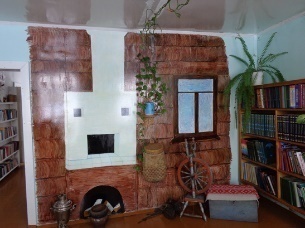 МБУК «Вуктыльская центральная библиотека Филиал № 1 с ДутовоКраеведческий уголокисторико-краеведческаяПредметы материальной и письменной культуры.Частные дары.Методические функции выполняет:Самостоятельное структурное подразделение Отдел методической и библиографической работы МБУК «ВЦБ» (библиограф, методист)Сектор одного из отделов библиотекиНаличие должности методиста в библиотечном объединенииукажите количествоНаименование отдела, специалисты которого выполняют методическуюработуНаименование должности методиста(или иных должностей специалистов, выполняющих методическуюработу)ФИО сотрудниковОбразование Стаж работы в должностиПовышение квалификации*(за последние 5 лет)Методико – библиографический отделВедущий -методистЕвтифеева Т.А.Среднее специальное библиотечное13 лет2021г.ФГБОУ высшего образования «Санкт-Петербургский государственный институт культуры» (Методическая служба муниципальной общедоступной библиотеки в традиционной и электронной среде: продукты и сервисы)Методико – библиографический отделБиблиографМосковко Н.М.Среднее специальное библиотечное13 лет2022г.ЧОУ ДПО «Мастер-Прогресс» (Организация содержания деятельности библиографа в условиях информатизации) 72ч.Детская библиотекаГлавный библиотекарьВетошкина Л.В.Среднее специальное библиотечное7лет.2020 г. (уволилась 29.12.23г.)Центральная библиотекаГлавный библиотекарьПечерская Г.Б.Среднее специальное библиотечное20 лет.2022г. ФГБУК «Российская государственная библиотека для молодежи» (Организация инклюзивного направления работы библиотеки) 72ч.Центр общественного доступаВедущий библиотекарьМыс Н.В.Высшеепедагогическое7лет.2021г. Томский государственный университет (От буквы до цифры: компетенции библиотекаря в меняющихся условиях) 144 ч.Кол-во, всегоИндивидуальные (в т.ч. дистанционно)414Групповые10В том числе:КоличествоВыходы, выезды сотрудников ЦБ в библиотеки учреждения (всего)3в том числе с целью:   - комплексного обследования1   - проверки книжного фонда1   - оказания методической и практической помощи3   - другое2Название и форма мероприятия в учреждении (семинары, круглые столы, профессиональные конкурсы)Краткое описание мероприятияКоличество участниковПрофессиональный конкурс на лучший сценарийк 100-летию народного поэта Дагестана Расула ГамзатоваНа конкурс представляется один сценарий библиотечного мероприятия, разработанного в период проведения конкурса. Форма мероприятия не регламентируется. Временные рамки мероприятия не более 40 минут. 4 чел.Дни профессионального общения (ежемесячно)- Обзор новинок- Онлайн активность в социальных сетях «Работа над ошибками»- Школа библиографа: использование электронных ресурсов в информационном обслуживании пользователей- Анализ работы библиотек- Проектная деятельностьВсе сотрудники библиотекиВ течении годаШкола начинающего библиотекаряРабота по отделам с новыми сотрудниками в течении года2 чел.Участие во Всероссийской образовательнойакции«Цифровой Диктант» (отдельное тестирование библиотекарей)Акция дает возможность библиотекарям не только узнать свой уровень цифровых компетенций, но и пройти работу над ошибками, а также сформировать свою личную стратегию развития недостающих знаний и навыков.9 чел. Всероссийский онлайн конкурс «30 лет Конституции России – проверь себя»Тестирование на знание Конституции РФ7«ОХРАНА ТРУДА – ЗАБОТА ТВОЯ» - игра – викторина для сотрудников по охране труда, в рамках Всемирного дня охраны труда - 28 апреля.9Международный конкурс – фестиваль искусства и творчества «Пробуждение»-Художественное слово (лауреат 1 и 2 степени)2Международный фестиваль искусства и творчества «Весенняя капель»Художественное слово (лауреат 1 степени)1Всероссийский фестивальконкурс Национального Достояния «Золотая Грация» Художественное слово (лауреат 1 степени)1№ п/пАвтор, название публикации (статья, доклад)Источник публикации*1.Кочканьян Юлия СергеевнаМосковко Надежда Михайловна, библиографМолодежный драйв: лучшие библиотечные практики: сборник методических материалов / сост. С. В. Шучалина, Т. О. Пономарева, Т. А. Ябс. – Сыктывкар: Юношеская библиотека Республики Коми, 2023.№ п/пАвтор, название изданияКраткое описание1.Методические рекомендации«Массовые  мероприятия:  составление и оформление сценария» (Евтифеева Т.А.Методическое пособие, которое поможет задать направление на этапах подготовки и разработки сценария. Приведенная схема анализа (самоанализа) помогает определить эффективность мероприятий и выявить наиболее удачные и неудачные моменты.2Методико-библиографический отдел Центральной библиотеки, «Календарь знаменательных дат – 2024» Календарь для планирования работы в 2024 году3Краеведческий отдел Центральной библиотеки, «Краеведческий календарь знаменательных дат – 2024» Календарь для планирования краеведческой деятельности в 2024 годуНазвание исследования / Организатор / Сроки проведенияКраткое описаниеУчастие в исследованиях (анкетирование, мониторинги) (всего)5     - в том числе: федерального уровня (Российская библиотечная ассоциация, Российская национальная библиотека, Российская государственная библиотека и др.)Библиотеки России - детям. Информационный ресурс, содержащий данные об информационно-библиотечном обслуживании детей в РФ.ГИВЦ минкультуры РоссииТехническая оснащенность библиотек Российской Федерации    - в том числе: регионального уровня (Минкультуры Республики Коми, НБРК, НДБ, ЮБРК, СБСРК)Анкета для опроса получателей услуг о качестве условий оказания услуг организациями культуры РКВ целях выявления мнения граждан о качестве условий оказания услуг организациями культуры    - в том числе: муниципального уровня, инициированных органами муниципальной властиОпрос «Независимая оценка качества оказания услуг организациями социальной сферы. Отрасль «Культура». Оказание качества библиотечных услугПроведение локальных библиотечных исследованийЕжеквартальный мониторинг по независимойоценкекачества(4 раза в год)В стенах библиотеке и онлайн.Оказание качества библиотечных услугШтат библиотек, ед.Штат библиотек, ед.Штат библиотек, ед.Всего, численность работниковВсего, численность работниковВсего, численность работниковОсновнойперсоналОсновнойперсоналОсновнойперсоналОбразованиеОбразованиеОбразованиеОбразованиеОбразованиеОбразованиеШтат библиотек, ед.Штат библиотек, ед.Штат библиотек, ед.Всего, численность работниковВсего, численность работниковВсего, численность работниковОсновнойперсоналОсновнойперсоналОсновнойперсоналвысшеебиблиотечноевысшеебиблиотечноевысшеебиблиотечноеСреднее профессиональноебиблиотечноеСреднее профессиональноебиблиотечноеСреднее профессиональноебиблиотечное202120222023202120222023202120222023202120222023202120222023Центральная библиотека14,513,510,5131312987111433Детские библиотеки343333333000221Сельские/городские библиотеки-филиалы2,52,52,5333333000222Всего202016191918151413111876Численность работников, относящихся к основному персоналу, человекиз них работающих:из них работающих:из них работающих:из них работающих:Кол-во вакансий, если естьЧисленность работников, относящихся к основному персоналу, человекна полную ставкуна 0,75 ставкина 0,5 ставкина 0,25 ставкиКол-во вакансий, если есть13120103Основной персоналОсновной персоналОсновной персоналСо стажем работы в библиотекеСо стажем работы в библиотекеСо стажем работы в библиотекеСо стажем работы в библиотекеСо стажем работы в библиотекеСо стажем работы в библиотекеСо стажем работы в библиотекеСо стажем работы в библиотекеСо стажем работы в библиотекеПо возрастуПо возрастуПо возрастуПо возрастуПо возрастуПо возрастуПо возрастуПо возрастуПо возрастуОсновной персоналОсновной персоналОсновной персоналдо 3 летдо 3 летдо 3 летот 3 до 10 летот 3 до 10 летот 3 до 10 летсвыше 10 летсвыше 10 летсвыше 10 летдо 30 летдо 30 летдо 30 летот 30 до 55 летот 30 до 55 летот 30 до 55 лет55 лет и старше55 лет и старше55 лет и старше202120222023202120222023202120222023202120222023202120222023202120222023202120222023Центральная библиотека987012231745001764222Детские библиотеки333112000221001332000Сельские/городские библиотеки333000110222000331002Всего151413124341118800213127224ПоказательЕд. изм.На 01.01.2024 г.,по итогам 2023 г.Фактическая численность библиотечных работников ЦБС, прошедших повышение квалификации по программам переподготовки (не менее 250 час.) с выдачей Диплома о переподготовке(Свидетельство – 500 ч.)Чел.1Фактическая численность библиотечных работников ЦБС, прошедших обучение по программам повышения квалификации (не менее 16 час.) с выдачей УдостоверенияЧел.4Доля библиотечных работников, прошедших повышение квалификации и профессиональную переподготовку, в том числе в дистанционной форме, от общего числа основного персонала%38%Доля основного персонала  в возрасте до 30 лет, прошедшего повышение квалификации и профессиональную переподготовку, в том числе в дистанционной форме, от общего числа персонала библиотеки%15%Наименование проектаНаименование программыНаименование учебного заведенияКол-во часовКол-во обученных человекНациональный проект «Культура»федеральный проект «Творческие люди»«Создание мультимедиа-презентаций с использованием технологий виртуальной реальности»ФГБОУВО «Казанский государственный институт культуры»36 часов/ дистанц.1Наименование учебного заведенияНаименование программыКол-во часовКол-во обученных человек0000Наименование учебного заведенияНаименование программыКол-во часовКол-во обученных человекФГБУК «Российская государственная библиотека для молодёжи»Библиотека – пространство возможностей и креатива72 часа/ дистанц.1ЧОУ ДПО «Мастер-прогресс»Организация содержания деятельности библиографа в условиях информатизации120 часов/дистанц.1Наименование учебного заведенияНаименование программыСфера деятельностиКол-во часовКол-во обученных человекАНДПО «Академия непрерывного образования» г. Воронеж по дополнительной общеобразовательной программе (свидетельство)«Библиотечное дело»500 ч. / дистанц.1ООО «Институт развития образования, повышения квалификации и переподготовки» (Диплом)«Профессиональная деятельность библиотекаря»Библиотекарь300 ч. / дистанц1Средняя месячная заработная плата работников по всему учреждениюСредняя месячная заработная плата работников по всему учреждениюСредняя месячная заработная плата работников по всему учреждениюСредняя месячная заработная плата                         основного персоналаСредняя месячная заработная плата                         основного персоналаСредняя месячная заработная плата                         основного персонала2021 г.2022 г.2023 г.2021 г.2022 г.2023 г.Название наградыКоличество награждённых, человекПочетная грамота муниципального округа «Вуктыл»2Форма (указать название)Количество награждённых, человек№ п/пНаименование библиотечных программ / проектов*,реализуемых в отчетном годуИсточник грантодатель/объем финансовых средств, тыс. руб.**Краткое описание проекта и результаты реализации в отчетном году Участвовал ли проект библиотеки в конкурсах различного уровня. Результаты участия1.Ежегодная программа «Россия начинается с тебя» (по гражданско - патриотическому воспитанию и просвещению).МБУК «ВЦБ»Без финансированияВоспитание у подрастающего поколения чувства патриотизма, гордости за боевые подвиги народа, укрепление связи между поколениями, формированию высокой социальной активности, гражданской ответственности. В рамках программы проведено 65 мероприятия,  посетило– 1611 ч-2.«Экология – забота общая». (Ежегодная программа по экологическому воспитанию и просвещению детей)Без финансированияОсновные методы преподнесения материала – игровые программы и конкурсы. В 2023 году  всего проведено 11   мероприятий, которые посетили    –123 человека.-3«Библиотечная масленица» (краткосрочный проект)Без финансированияВ 2023 году библиотека продолжила проект «Библиотечная масленица».Цель проекта: привлечь юных читателей к изучению традиций предков, чтению этнографической литературы.Задачи: познакомить участников с масленичными традициями.В библиотеке в период «Масленичной недели» прошли: игровая программа, , мастер - классы, книжная выставка. 3 мероприятий – посетило 7 ч. -4«Театр и дети»Без финансированияВ 2023году традиционно продолжили проект «Театр и дети», который направлен на продвижение книги и чтения, призван расширять понятия современного искусства и театральных форм.В рамках проекта проведено 21  мероприятие, которые посетило около 500 человек.-5«Летние чтения-2023»(библиотечная программа)Без финансированияБиблиотечная программа «Островок приключений» создана для привлечения детей в библиотеку, организации летнего досуга через игру, книгу, общение.Для ребят в течение месяца проводились развлекательные и познавательные мероприятия.Состоялось 13 занятий, которые посетили 201 человек.-6Проект «Весна, лето, осень в библиотеку просим!(краткосрочный)Грантовое финансированиеБюджет проекта составил225 000 рублей, в том числе 180 000 рублей - средства гранта.С апреля по ноябрь 2023 г. Реализовывался проект, цель которого - приобщить подрастающее поколение к истокам русской народной культуры путём знакомства с народными православными праздниками.Проведено 7 мероприятий, посетило 652 человекаПобедитель Международного грантового конкурса «Православная инициатива 2023»7«Да не погаснет в душах свет» образовательно – культурный проектБез финансированияВ 2023 году  библиотека продолжила реализацию  проекта, который  направлен на духовно-нравственное воспитание детей, а также укрепление семьи и семейных ценностей.Проект реализуется в тесном сотрудничестве с настоятелем храмаБлаговещения Пресвятой Богородицы г. Вуктыла иереем Романом и Воскресной школой «Радость моя».Состоялось4 мероприятия, которые посетили 92 человека.УчаствовалНе поддержан8Центральная библиотекасмотри 9.1.1 и 9.1.29«Вместе с книгой я расту» внутренний проект, долгосрочныйБез финансированияЦель: способствовать формированию устойчивого интереса дошкольников к книге. В течение года для малышей устраивались громкие чтения с обсуждениями, беседы, экскурсии, мастер-классы. За год прошли 32 мероприятий и посетило 162 детей.10«Театр на столе» внутренний проект, долгосрочныйЗа счет собственных средствЦель: формирование художественно-эстетического развития личности дошкольника  и привлечения к чтению средствами театрализованной деятельности.Для воспитанников детского сада прошло 6 спектаклей, посетило 35 человек. Проект реализуется со второго полугодия отчетного года.11Проект «Сказка своими руками»Без финансированияС 2013 года в центральной библиотеке. Проект был нацелен на привлечение читателей и основан на выставках прикладного искусства. В  2023 году  прошло  7 выставок, посещения составили  1087 человек.  Две выставки картин обучающихся в Детской художественной школе, одна выставка изделий из бисера и вышивки жителей города, персональная выставка картин самодеятельного художника Вуктыла, две выставки поделок конкурсов от Национального парка «Югыд ва», одна тематическая выставка поделок жителей Вуктыла. На выставках проходили экскурсии для детей, пропагандирующие творчество.12Группа здоровья «Фитнес стар»(Проект «ЗдОрово жить»)внутренний проект, долгосрочныйБез финансированияВ Дутовской библиотеке проект объединил в библиотеке чтение-спорт и отдых для представителей серебряного возраста. По проекту – в библиотеке не только читают и отдыхают, но и поддерживают здоровый образ жизни. Занятия проходят три раза в неделю. Было проведено 98 занятий и посетило 784Победитель в 2021г.№ п/пНаименование целевой программыНаименование мероприятия, поддержанного в рамках программыСумма финансирования, руб.Муниципальные программыМуниципальные программыМуниципальные программыМуниципальные программы1.Региональные программы, проектыРегиональные программы, проектыРегиональные программы, проектыРегиональные программы, проекты1.Проект «Легион умников»В рамках проекта прошли конкурсы: «Школьный патент-шаг в будущее» и «Предпринимательство без границ» (смотри раздел 8.1.2)Без финансированияФедеральные программы, проектыФедеральные программы, проектыФедеральные программы, проектыФедеральные программы, проекты1.Государственная программа Российской Федерации «Развитие культуры»Межведомственный  проект «Культура для школьников» (проведено 194 мероприятия и посетило- 4 215)Без финансированияПрочие программы, проекты, гранты*Прочие программы, проекты, гранты*Прочие программы, проекты, гранты*Прочие программы, проекты, гранты*1.Муниципальный проект «Мы вместе»Досуговый клуб «Читаем. Учимся. Играем». Для ребят находящихся в трудной жизненной ситуации. Из-за ограничительных мерБез финансирования2.Муниципальный проект «Активное долголетие»В рамках проекта открыт литературный клуб «Волшебное слово». Мероприятия приурочены к знаменательным датам.Без финансированияСайт(ЦБС, библиотеки, отдела; название, если есть)Адрес2021 г.2022 г.2023 г.Основные изменения за последний год: примечания1.МБУК «ВЦБ»http://vukt-bibl.org.ru/7373802515 179Изменений в структуре сайта не произошли.№ п/пНаименование интернет-проектаИнтернет-адресКраткое описание проекта, его развитиеи результаты реализации в отчетном году1.---Блог (ЦБС, библиотеки, отдела; название, если есть)Адрес2021 г.2022 г.2023 г.Основные изменения за последний год: примечания1.------Социальная сеть, ссылкаНазвание группыБиблиотека (отвечающая за группу)Должность администратора группыКоличество подписчиков на конец отчетного годаИмеется ли утвержденный контент-план (да/нет)Периодичность размещения постов (количество в месяц)https://vk.com/vuktmcb (ВКонтакте) Центральная и детская библиотекиВуктыльская центральная библиотекаЦентральная библиотекаВедущий библиотекарь центра общественного доступа1 630Нет64https://vk.com/club194312645(Вконтакте) Подчерская библиотекаБиблиотека с. ПодчерьеПодчерская сельская библиотекаВедущий библиотекарь99Нет7https://vk.com/public196197908(Вконтакте) Дутовская библиотекаБиблиотека с. ДутовоДутовскаясельская библиотекаВедущий библиотекарь110Нет5Число отдельно стоящих зданий (всего)1     в том числе: в оперативном управлении1     в том числе: арендованных0Число помещений (заполняется, если учреждение не имеет своего(их) отдельного(ых) здания(ий), а занимает помещения в иных учреждениях/организациях) (всего)4     в том числе: в оперативном управлении2     в том числе: арендованных2Доступность здания/помещения для посещения лицами с ограниченными возможностями здоровья и другими маломобильными группами населения:Наименование библиотеки, в т.ч. территориально отдельно расположенного структурного подразделения (при наличии)Центральная библиотека(+ Информационный центр)Детская библиотекаФилиал №1Филиал №5Филиал №7    - пандусв наличии (Центральная библиотека)в наличии-в наличии-    - пути движения (свободные/несвободные)свободныесвободныенесвободныесвободныенесвободные    - санитарно-бытовое помещение для инвалидов (да/нет)нетданетданет    - другое (например, поручни, подъемники, аппарели – переносной пандус, разметка для инвалидов по зрению и др.)разметка для инвалидов по зрению,кнопка вызова для сотрудников,переносной пандусразметка для инвалидов по зрению, кнопка вызова для сотрудников,переносной пандусна ремонт и реставрациюна ремонт и реставрациюна ремонт и реставрациюна приобретение оборудованияна приобретение оборудованияна приобретение оборудования2021 г.2022 г.2023 г.2021 г.2022 г.2023 г.300 000822 400292 641382 60027 0000Приложение №1Самооценка деятельности библиотеки на соответствие статусу модельной библиотеки нового поколения МБУК «ВЦБ»  Подчерсая сельская библиотека – филиал № 5Приложение №1Самооценка деятельности библиотеки на соответствие статусу модельной библиотеки нового поколения МБУК «ВЦБ»  Подчерсая сельская библиотека – филиал № 5Приложение №1Самооценка деятельности библиотеки на соответствие статусу модельной библиотеки нового поколения МБУК «ВЦБ»  Подчерсая сельская библиотека – филиал № 5Приложение №1Самооценка деятельности библиотеки на соответствие статусу модельной библиотеки нового поколения МБУК «ВЦБ»  Подчерсая сельская библиотека – филиал № 5Приложение №1Самооценка деятельности библиотеки на соответствие статусу модельной библиотеки нового поколения МБУК «ВЦБ»  Подчерсая сельская библиотека – филиал № 5Приложение №1Самооценка деятельности библиотеки на соответствие статусу модельной библиотеки нового поколения МБУК «ВЦБ»  Подчерсая сельская библиотека – филиал № 5Приложение №1Самооценка деятельности библиотеки на соответствие статусу модельной библиотеки нового поколения МБУК «ВЦБ»  Подчерсая сельская библиотека – филиал № 5Приложение №1Самооценка деятельности библиотеки на соответствие статусу модельной библиотеки нового поколения МБУК «ВЦБ»  Подчерсая сельская библиотека – филиал № 5Приложение №1Самооценка деятельности библиотеки на соответствие статусу модельной библиотеки нового поколения МБУК «ВЦБ»  Подчерсая сельская библиотека – филиал № 5Приложение №1Самооценка деятельности библиотеки на соответствие статусу модельной библиотеки нового поколения МБУК «ВЦБ»  Подчерсая сельская библиотека – филиал № 5Приложение №1Самооценка деятельности библиотеки на соответствие статусу модельной библиотеки нового поколения МБУК «ВЦБ»  Подчерсая сельская библиотека – филиал № 5Приложение №1Самооценка деятельности библиотеки на соответствие статусу модельной библиотеки нового поколения МБУК «ВЦБ»  Подчерсая сельская библиотека – филиал № 5РезультативноИндикаторы критериевПараметрысть по№Индикаторы критериевПараметрыФакт выполнениякаждой№самооценкизаполненияФакт выполнениякаждойсамооценкизаполненияпозиципозиции,баллов1.Реализация концепцииразвития модельнойбиблиотеки1.1.Развитие деятельностибиблиотеки в соответствии симеющимся стратегическимдокументом (концепцией,стратегией развития) приналичии перспективных плановразвития по отдельнымнаправлениям работыДа – 1 баллНет – 0 балловНаименованиестратегии (концепции),сроки реализации –Постановление администрации городского округа «Вуктыл» от 14 октября 2020 года № 10/1197 «Об утверждении муниципальной программы городского округа «Вуктыл» «Развитие культуры»Наименованиестратегии (концепции),сроки реализации –Постановление администрации городского округа «Вуктыл» от 14 октября 2020 года № 10/1197 «Об утверждении муниципальной программы городского округа «Вуктыл» «Развитие культуры»Развитие деятельностибиблиотеки в соответствии симеющимся стратегическимдокументом (концепцией,стратегией развития) приналичии перспективных плановразвития по отдельнымнаправлениям работыДа – 1 баллНет – 0 балловНаименованиестратегии (концепции),сроки реализации –Постановление администрации городского округа «Вуктыл» от 14 октября 2020 года № 10/1197 «Об утверждении муниципальной программы городского округа «Вуктыл» «Развитие культуры»Наименованиестратегии (концепции),сроки реализации –Постановление администрации городского округа «Вуктыл» от 14 октября 2020 года № 10/1197 «Об утверждении муниципальной программы городского округа «Вуктыл» «Развитие культуры»1Развитие деятельностибиблиотеки в соответствии симеющимся стратегическимдокументом (концепцией,стратегией развития) приналичии перспективных плановразвития по отдельнымнаправлениям работыДа – 1 баллНет – 0 балловНаименованиестратегии (концепции),сроки реализации –Постановление администрации городского округа «Вуктыл» от 14 октября 2020 года № 10/1197 «Об утверждении муниципальной программы городского округа «Вуктыл» «Развитие культуры»Наименованиестратегии (концепции),сроки реализации –Постановление администрации городского округа «Вуктыл» от 14 октября 2020 года № 10/1197 «Об утверждении муниципальной программы городского округа «Вуктыл» «Развитие культуры»Развитие деятельностибиблиотеки в соответствии симеющимся стратегическимдокументом (концепцией,стратегией развития) приналичии перспективных плановразвития по отдельнымнаправлениям работыДа – 1 баллНет – 0 балловНаименованиестратегии (концепции),сроки реализации –Постановление администрации городского округа «Вуктыл» от 14 октября 2020 года № 10/1197 «Об утверждении муниципальной программы городского округа «Вуктыл» «Развитие культуры»Наименованиестратегии (концепции),сроки реализации –Постановление администрации городского округа «Вуктыл» от 14 октября 2020 года № 10/1197 «Об утверждении муниципальной программы городского округа «Вуктыл» «Развитие культуры»Развитие деятельностибиблиотеки в соответствии симеющимся стратегическимдокументом (концепцией,стратегией развития) приналичии перспективных плановразвития по отдельнымнаправлениям работыДа – 1 баллНет – 0 балловНаименованиестратегии (концепции),сроки реализации –Постановление администрации городского округа «Вуктыл» от 14 октября 2020 года № 10/1197 «Об утверждении муниципальной программы городского округа «Вуктыл» «Развитие культуры»Наименованиестратегии (концепции),сроки реализации –Постановление администрации городского округа «Вуктыл» от 14 октября 2020 года № 10/1197 «Об утверждении муниципальной программы городского округа «Вуктыл» «Развитие культуры»Развитие деятельностибиблиотеки в соответствии симеющимся стратегическимдокументом (концепцией,стратегией развития) приналичии перспективных плановразвития по отдельнымнаправлениям работыДа – 1 баллНет – 0 балловНаименованиестратегии (концепции),сроки реализации –Постановление администрации городского округа «Вуктыл» от 14 октября 2020 года № 10/1197 «Об утверждении муниципальной программы городского округа «Вуктыл» «Развитие культуры»Наименованиестратегии (концепции),сроки реализации –Постановление администрации городского округа «Вуктыл» от 14 октября 2020 года № 10/1197 «Об утверждении муниципальной программы городского округа «Вуктыл» «Развитие культуры»Развитие деятельностибиблиотеки в соответствии симеющимся стратегическимдокументом (концепцией,стратегией развития) приналичии перспективных плановразвития по отдельнымнаправлениям работыДа – 1 баллНет – 0 балловНаименованиестратегии (концепции),сроки реализации –Постановление администрации городского округа «Вуктыл» от 14 октября 2020 года № 10/1197 «Об утверждении муниципальной программы городского округа «Вуктыл» «Развитие культуры»Наименованиестратегии (концепции),сроки реализации –Постановление администрации городского округа «Вуктыл» от 14 октября 2020 года № 10/1197 «Об утверждении муниципальной программы городского округа «Вуктыл» «Развитие культуры»Развитие деятельностибиблиотеки в соответствии симеющимся стратегическимдокументом (концепцией,стратегией развития) приналичии перспективных плановразвития по отдельнымнаправлениям работыДа – 1 баллНет – 0 балловНаименованиестратегии (концепции),сроки реализации –Постановление администрации городского округа «Вуктыл» от 14 октября 2020 года № 10/1197 «Об утверждении муниципальной программы городского округа «Вуктыл» «Развитие культуры»Наименованиестратегии (концепции),сроки реализации –Постановление администрации городского округа «Вуктыл» от 14 октября 2020 года № 10/1197 «Об утверждении муниципальной программы городского округа «Вуктыл» «Развитие культуры»1.2.Организация работы поНе реже одного   1.2021 г. – анкетирование      в течение года    2. 2022 г. – анкетирование       в течение года   3. 2023 г. – анкетирование     в течение года     1.2021 г. – анкетирование      в течение года    2. 2022 г. – анкетирование       в течение года   3. 2023 г. – анкетирование     в течение года  1выявлению потребностей нераза в год – 1   1.2021 г. – анкетирование      в течение года    2. 2022 г. – анкетирование       в течение года   3. 2023 г. – анкетирование     в течение года     1.2021 г. – анкетирование      в течение года    2. 2022 г. – анкетирование       в течение года   3. 2023 г. – анкетирование     в течение года  только читателей, но и всегобалл   1.2021 г. – анкетирование      в течение года    2. 2022 г. – анкетирование       в течение года   3. 2023 г. – анкетирование     в течение года     1.2021 г. – анкетирование      в течение года    2. 2022 г. – анкетирование       в течение года   3. 2023 г. – анкетирование     в течение года  населения обслуживаемойНет – 0 баллов   1.2021 г. – анкетирование      в течение года    2. 2022 г. – анкетирование       в течение года   3. 2023 г. – анкетирование     в течение года     1.2021 г. – анкетирование      в течение года    2. 2022 г. – анкетирование       в течение года   3. 2023 г. – анкетирование     в течение года  территории на регулярной    1.2021 г. – анкетирование      в течение года    2. 2022 г. – анкетирование       в течение года   3. 2023 г. – анкетирование     в течение года     1.2021 г. – анкетирование      в течение года    2. 2022 г. – анкетирование       в течение года   3. 2023 г. – анкетирование     в течение года  основе1   1.2021 г. – анкетирование      в течение года    2. 2022 г. – анкетирование       в течение года   3. 2023 г. – анкетирование     в течение года     1.2021 г. – анкетирование      в течение года    2. 2022 г. – анкетирование       в течение года   3. 2023 г. – анкетирование     в течение года  1.3.Применение итоговДа – 1 баллКоличество иКоличество и0исследования дляНет – 0 балловнаименованиянаименованиясовершенствования комплексавнедрѐнных услуг,внедрѐнных услуг,библиотечно-информационныхпрограмм, проектов попрограмм, проектов поуслуг населению (обоснованиегодам:годам:внедрения новых услуг,1.20__ г. –разработки проектов и2.20__ г. –программ)3.20__ г. -2.Объѐмные показатели2.1.Охват населения библиотечным30% и выше - 1Динамика показателяпо годам:1. 2021 г. –  54 %2. 2  2. 2022 г. – 63%3. 2023 г. –  64 %Динамика показателяпо годам:1. 2021 г. –  54 %2. 2  2. 2022 г. – 63%3. 2023 г. –  64 %1обслуживанием2баллДинамика показателяпо годам:1. 2021 г. –  54 %2. 2  2. 2022 г. – 63%3. 2023 г. –  64 %Динамика показателяпо годам:1. 2021 г. –  54 %2. 2  2. 2022 г. – 63%3. 2023 г. –  64 %Менее 30% - 0Динамика показателяпо годам:1. 2021 г. –  54 %2. 2  2. 2022 г. – 63%3. 2023 г. –  64 %Динамика показателяпо годам:1. 2021 г. –  54 %2. 2  2. 2022 г. – 63%3. 2023 г. –  64 %балловДинамика показателяпо годам:1. 2021 г. –  54 %2. 2  2. 2022 г. – 63%3. 2023 г. –  64 %Динамика показателяпо годам:1. 2021 г. –  54 %2. 2  2. 2022 г. – 63%3. 2023 г. –  64 %Динамика показателяпо годам:1. 2021 г. –  54 %2. 2  2. 2022 г. – 63%3. 2023 г. –  64 %Динамика показателяпо годам:1. 2021 г. –  54 %2. 2  2. 2022 г. – 63%3. 2023 г. –  64 %2.2.КоличествоПоложительнаяЧислоЧислозарегистрированныхдинамика – 2зарегистрированныхзарегистрированных0пользователей библиотекибаллапользователей попользователей поСтабильная – 1годам:годам:балл1.2021 г - 401Отрицательная2.2022 г - 376– 0 баллов3.2023 г - 3472.3.Количество посещенийПоложительнаяЧисло посещенийЧисло посещенийбиблиотеки3динамика – 2библиотеки по годам:библиотеки по годам:РезультативноИндикаторы критериевПараметрысть по№Индикаторы критериевПараметрыФакт выполнениякаждой№самооценкизаполненияФакт выполнениякаждойсамооценкизаполненияпозиципозиции,балловбалла1.2021 г. – 47840Стабильная – 12.2022 г. - 4844балл3.2023 г. - 4812Отрицательная– 0 баллов2.4.Количество книговыдачПоложительнаяЧисло книговыдач поЧисло книговыдач подинамика – 2годам:годам:0балла1.2021 г. – 9 237Стабильная – 12.2022 г. – 8844балл3.2023 г. – 8544Отрицательная– 0 баллов2.5.Обращаемость фонда4СохранениеПоказатели по годам:Показатели по годам:показателя в1.2021 г. – 0,6диапазоне 1,4 -2.2022 г. – 0,603 и более – 13.2023 г. – 0,5баллПоказательниже 1,4 - 0баллов3.Эффективность реализациикомплекса библиотечно-информационных услугнаселению3.1.Реализация новационныхтворческих программ ипроектов5Да – 1 баллНет – 0 баллов«Театр на столе» внутренний проект, долгосрочный «Театр на столе» внутренний проект, долгосрочный 1Реализация новационныхтворческих программ ипроектов5Да – 1 баллНет – 0 баллов1Реализация новационныхтворческих программ ипроектов5Да – 1 баллНет – 0 баллов13.2Организация доступа кобразовательным ресурсам,культурным ценностям,передовым инновационнымидеям и технологическимдостижениям черезполнотекстовые удалѐнныересурсы6, в том числе: НЭБ РФДа – 1 баллНаличие баннера /Наличие баннера /1Нет – 0 балловссылки на НЭБ РФ нассылки на НЭБ РФ насайте ЦБС (длясайте ЦБС (дляРезультативноИндикаторы критериевПараметрысть по№Индикаторы критериевПараметрыФакт выполнениякаждой№самооценкизаполненияФакт выполнениякаждойсамооценкизаполненияпозиципозиции,балловцентральныхцентральныхбиблиотек),в группебиблиотек),в группемодельной библиотекимодельной библиотекив соц. сети (всев соц. сети (всебиблиотеки)библиотеки) НЭБ РКДа – 1 баллНаличие баннера /Наличие баннера /1Нет – 0 балловссылки на НЭБ РК нассылки на НЭБ РК насайте ЦБС (длясайте ЦБС (дляцентральныхцентральныхбиблиотек),в группебиблиотек),в группемодельной библиотекимодельной библиотекив соц. сети (всев соц. сети (всебиблиотеки)библиотеки) Виртуальный читальныйДа – 1 баллНаличие баннера /Наличие баннера /зал Президентской библиотекиНет – 0 балловссылки на сайтссылки на сайт0им. Б.Н.ЕльцинаПрезидентскойПрезидентскойбиблиотеки им.библиотеки им.Б.Н.Ельцина на сайтеБ.Н.Ельцина на сайтеЦБС (дляЦБС (дляцентральныхцентральныхбиблиотек),в группебиблиотек),в группемодельной библиотекимодельной библиотекив соц. сети (всев соц. сети (всебиблиотеки)библиотеки) Электронные библиотекиДа – 1 баллНаличие баннера /Наличие баннера /платные или свободногоНет – 0 балловссылки на сайтссылки на сайт0доступа (ЛитРес и др.)электроннойэлектроннойбиблиотеки на сайтебиблиотеки на сайтеЦБС (дляЦБС (дляцентральныхцентральныхбиблиотек);в группебиблиотек);в группемодельной библиотекимодельной библиотекив соц. сети (всев соц. сети (всебиблиотеки)библиотеки) проведение обучающихДа – 1 баллНаличие программыНаличие программымероприятий поНет – 0 балловобученияобучения0использованию НЭБ РФ, НЭБ(наименование) –(наименование) –РК, Президентской библиотекиКоличествоКоличестводля читателей модельнойпроведѐнных занятийпроведѐнных занятийбиблиотекипо годам:по годам:1.20__ г. –2.20__ г. –3.20__ г. -3.3.Использование электронныхкаталогов (ЭК), в т.ч. сводных,при предоставленииинформационных услугнаселению, в том числе: через сайт ЦБС (дляДа – 1 баллНаличие баннеров /Наличие баннеров /центральных библиотек)Нет – 0 балловссылок на ЭК на сайтессылок на ЭК на сайте1ЦБСЦБС через соц. сети (для всехДа – 1 баллНаличие баннеров /Наличие баннеров /1библиотек)Нет – 0 балловссылок на ЭК в группессылок на ЭК в группемодельной библиотекимодельной библиотекив соц. сетив соц. сети проведение обучающихДа – 1 баллНаличие программы поНаличие программы помероприятий поНет – 0 балловобучению (проекта,обучению (проекта,0использованию ЭК дляакции), еѐакции), еѐчитателей модельнойнаименование -наименование -библиотекиКоличество обучающихКоличество обучающихмероприятий,мероприятий,обученных читателейобученных читателейпо годам:по годам:1.20__ г. –2.20__ г. –3.20__ г. - продвижение ЭК черезДа – 1 баллКоличество интернет-Количество интернет-0ссылки в публикациях (наНет – 0 балловпубликаций с ссылкамипубликаций с ссылкамисайте ЦБС, в соц. сетях)на библиографическиена библиографическиезаписи на книги в ЭКзаписи на книги в ЭКпо годам:по годам:1.20__ г. –2.20__ г. –3.20__ г. -3.4.Организация целевойДа – 1 баллаНаличие программНаличие программдеятельности по направлениюНет – 0 баллов(проектов, акций и др.)(проектов, акций и др.)1«Обучение на протяжении всейпо направлениюпо направлениюжизни»: формирование уработы.работы.населения (в т.ч. детей)ПеречислитьПеречислитьнеобходимых компетенцийреализованныереализованныецифровой, правовой,программы (проекты,программы (проекты,финансовой грамотностиакции и др.) по годам:акции и др.) по годам:1. 20__ г. –2. 20__ г. –3. 2023 г. - 2 - квест-игра «Путешествие по Финграмике»- игра по финансовой грамотности «Как рубль на Русь пришёл»1. 20__ г. –2. 20__ г. –3. 2023 г. - 2 - квест-игра «Путешествие по Финграмике»- игра по финансовой грамотности «Как рубль на Русь пришёл»1. 20__ г. –2. 20__ г. –3. 2023 г. - 2 - квест-игра «Путешествие по Финграмике»- игра по финансовой грамотности «Как рубль на Русь пришёл»1. 20__ г. –2. 20__ г. –3. 2023 г. - 2 - квест-игра «Путешествие по Финграмике»- игра по финансовой грамотности «Как рубль на Русь пришёл»1. 20__ г. –2. 20__ г. –3. 2023 г. - 2 - квест-игра «Путешествие по Финграмике»- игра по финансовой грамотности «Как рубль на Русь пришёл»1. 20__ г. –2. 20__ г. –3. 2023 г. - 2 - квест-игра «Путешествие по Финграмике»- игра по финансовой грамотности «Как рубль на Русь пришёл»3.5.Реализация формвнестационарногообслуживания населения (ВО),в т.ч. сервисов доставки на дом,на рабочее местоДа – 1 баллНет – 0 балловПеречислить формыВО – доставка книг на дом, организованы библиотечные пункты в организациях селаКоличествообслуженныхпользователей погодам:1.2021 г. – 1672.2022 г. - 1373.2022 г. - 120Перечислить формыВО – доставка книг на дом, организованы библиотечные пункты в организациях селаКоличествообслуженныхпользователей погодам:1.2021 г. – 1672.2022 г. - 1373.2022 г. - 12013.5.Реализация формвнестационарногообслуживания населения (ВО),в т.ч. сервисов доставки на дом,на рабочее местоДа – 1 баллНет – 0 балловПеречислить формыВО – доставка книг на дом, организованы библиотечные пункты в организациях селаКоличествообслуженныхпользователей погодам:1.2021 г. – 1672.2022 г. - 1373.2022 г. - 120Перечислить формыВО – доставка книг на дом, организованы библиотечные пункты в организациях селаКоличествообслуженныхпользователей погодам:1.2021 г. – 1672.2022 г. - 1373.2022 г. - 12013.5.Реализация формвнестационарногообслуживания населения (ВО),в т.ч. сервисов доставки на дом,на рабочее местоДа – 1 баллНет – 0 балловПеречислить формыВО – доставка книг на дом, организованы библиотечные пункты в организациях селаКоличествообслуженныхпользователей погодам:1.2021 г. – 1672.2022 г. - 1373.2022 г. - 120Перечислить формыВО – доставка книг на дом, организованы библиотечные пункты в организациях селаКоличествообслуженныхпользователей погодам:1.2021 г. – 1672.2022 г. - 1373.2022 г. - 12013.5.Реализация формвнестационарногообслуживания населения (ВО),в т.ч. сервисов доставки на дом,на рабочее местоДа – 1 баллНет – 0 балловПеречислить формыВО – доставка книг на дом, организованы библиотечные пункты в организациях селаКоличествообслуженныхпользователей погодам:1.2021 г. – 1672.2022 г. - 1373.2022 г. - 120Перечислить формыВО – доставка книг на дом, организованы библиотечные пункты в организациях селаКоличествообслуженныхпользователей погодам:1.2021 г. – 1672.2022 г. - 1373.2022 г. - 12013.5.Реализация формвнестационарногообслуживания населения (ВО),в т.ч. сервисов доставки на дом,на рабочее местоДа – 1 баллНет – 0 балловПеречислить формыВО – доставка книг на дом, организованы библиотечные пункты в организациях селаКоличествообслуженныхпользователей погодам:1.2021 г. – 1672.2022 г. - 1373.2022 г. - 120Перечислить формыВО – доставка книг на дом, организованы библиотечные пункты в организациях селаКоличествообслуженныхпользователей погодам:1.2021 г. – 1672.2022 г. - 1373.2022 г. - 12013.5.Реализация формвнестационарногообслуживания населения (ВО),в т.ч. сервисов доставки на дом,на рабочее местоДа – 1 баллНет – 0 балловПеречислить формыВО – доставка книг на дом, организованы библиотечные пункты в организациях селаКоличествообслуженныхпользователей погодам:1.2021 г. – 1672.2022 г. - 1373.2022 г. - 120Перечислить формыВО – доставка книг на дом, организованы библиотечные пункты в организациях селаКоличествообслуженныхпользователей погодам:1.2021 г. – 1672.2022 г. - 1373.2022 г. - 12013.5.Реализация формвнестационарногообслуживания населения (ВО),в т.ч. сервисов доставки на дом,на рабочее местоДа – 1 баллНет – 0 балловПеречислить формыВО – доставка книг на дом, организованы библиотечные пункты в организациях селаКоличествообслуженныхпользователей погодам:1.2021 г. – 1672.2022 г. - 1373.2022 г. - 120Перечислить формыВО – доставка книг на дом, организованы библиотечные пункты в организациях селаКоличествообслуженныхпользователей погодам:1.2021 г. – 1672.2022 г. - 1373.2022 г. - 12013.5.Реализация формвнестационарногообслуживания населения (ВО),в т.ч. сервисов доставки на дом,на рабочее местоДа – 1 баллНет – 0 балловПеречислить формыВО – доставка книг на дом, организованы библиотечные пункты в организациях селаКоличествообслуженныхпользователей погодам:1.2021 г. – 1672.2022 г. - 1373.2022 г. - 120Перечислить формыВО – доставка книг на дом, организованы библиотечные пункты в организациях селаКоличествообслуженныхпользователей погодам:1.2021 г. – 1672.2022 г. - 1373.2022 г. - 1201Реализация формвнестационарногообслуживания населения (ВО),в т.ч. сервисов доставки на дом,на рабочее местоПеречислить формыВО – доставка книг на дом, организованы библиотечные пункты в организациях селаКоличествообслуженныхпользователей погодам:1.2021 г. – 1672.2022 г. - 1373.2022 г. - 120Перечислить формыВО – доставка книг на дом, организованы библиотечные пункты в организациях селаКоличествообслуженныхпользователей погодам:1.2021 г. – 1672.2022 г. - 1373.2022 г. - 12013.6.Адресная работа библиотеки сДа – 1 баллМуниципальные проекты «Мы вместе» и «Активное долголетие»Реализованныемероприятия по годам:1.20__ г. –2.20__ г. –3.2023 г. – 2 (5 мероприятий)Муниципальные проекты «Мы вместе» и «Активное долголетие»Реализованныемероприятия по годам:1.20__ г. –2.20__ г. –3.2023 г. – 2 (5 мероприятий)1группами читателей с ОВЗ приНет – 0 балловМуниципальные проекты «Мы вместе» и «Активное долголетие»Реализованныемероприятия по годам:1.20__ г. –2.20__ г. –3.2023 г. – 2 (5 мероприятий)Муниципальные проекты «Мы вместе» и «Активное долголетие»Реализованныемероприятия по годам:1.20__ г. –2.20__ г. –3.2023 г. – 2 (5 мероприятий)наличии плана, целевойМуниципальные проекты «Мы вместе» и «Активное долголетие»Реализованныемероприятия по годам:1.20__ г. –2.20__ г. –3.2023 г. – 2 (5 мероприятий)Муниципальные проекты «Мы вместе» и «Активное долголетие»Реализованныемероприятия по годам:1.20__ г. –2.20__ г. –3.2023 г. – 2 (5 мероприятий)программыМуниципальные проекты «Мы вместе» и «Активное долголетие»Реализованныемероприятия по годам:1.20__ г. –2.20__ г. –3.2023 г. – 2 (5 мероприятий)Муниципальные проекты «Мы вместе» и «Активное долголетие»Реализованныемероприятия по годам:1.20__ г. –2.20__ г. –3.2023 г. – 2 (5 мероприятий)Муниципальные проекты «Мы вместе» и «Активное долголетие»Реализованныемероприятия по годам:1.20__ г. –2.20__ г. –3.2023 г. – 2 (5 мероприятий)Муниципальные проекты «Мы вместе» и «Активное долголетие»Реализованныемероприятия по годам:1.20__ г. –2.20__ г. –3.2023 г. – 2 (5 мероприятий)Муниципальные проекты «Мы вместе» и «Активное долголетие»Реализованныемероприятия по годам:1.20__ г. –2.20__ г. –3.2023 г. – 2 (5 мероприятий)Муниципальные проекты «Мы вместе» и «Активное долголетие»Реализованныемероприятия по годам:1.20__ г. –2.20__ г. –3.2023 г. – 2 (5 мероприятий)Муниципальные проекты «Мы вместе» и «Активное долголетие»Реализованныемероприятия по годам:1.20__ г. –2.20__ г. –3.2023 г. – 2 (5 мероприятий)Муниципальные проекты «Мы вместе» и «Активное долголетие»Реализованныемероприятия по годам:1.20__ г. –2.20__ г. –3.2023 г. – 2 (5 мероприятий)Муниципальные проекты «Мы вместе» и «Активное долголетие»Реализованныемероприятия по годам:1.20__ г. –2.20__ г. –3.2023 г. – 2 (5 мероприятий)Муниципальные проекты «Мы вместе» и «Активное долголетие»Реализованныемероприятия по годам:1.20__ г. –2.20__ г. –3.2023 г. – 2 (5 мероприятий)3.7.Оперативное продвижениеНе менее 1Адреса библиотеки вАдреса библиотеки в1актуальной информации остраничкисоц. сетях – https://vk.com/club194312645соц. сетях – https://vk.com/club194312645библиотеке, еѐ услугах и(группы) в соц.КоличествоКоличестворесурсах через социальные сетисетях – 1 баллподписчиков по годам:подписчиков по годам:Нет – 0 баллов1.2021 г. – 892.2022 г. - 993.2023 г. - 1254.Модернизация библиотечногообслуживания4.1.Для центральных библиотек -Да – 2 баллаКоличествоКоличествоорганизация доступа к услугамЧастичнопоказателейпоказателейв цифровой среде:(менее 2-х(продлѐнных книг,(продлѐнных книг, удалѐнное продление книгформ) – 1 баллвыполненных справок,выполненных справок, виртуальная справкаНет – 0 балловзаписанных читателей)записанных читателей)по годам:по годам:1.20__ г. –2.20__ г. –3.20__ г. -4.2.Для филиалов:Да – 2 балла Количество Количество регулярная актуализацияЧастичноразмещѐнных наинформации о библиотеке, еѐ(менее 3-хсайте публикаций:0услугах и ресурсах на сайтеформ) – 1 балл1.20__ г. –ЦБСНет – 0 баллов2.20__ г. – продвижение ресурсов3.20__ г. –собственной генерации на сайте Количество КоличествоЦБС7размещѐнных на использование МБА и ЭДДсайте ресурсов:при обслуживании читателей1.20__ г. –2.20__ г. –3.20__ г. – Количество КоличествообслуженныхРезультативноИндикаторы критериевПараметрысть по№Индикаторы критериевПараметрыФакт выполнениякаждой№самооценкизаполненияФакт выполнениякаждойсамооценкизаполненияпозиципозиции,балловчитателей:1.20__ г. –2.20__ г. –3.20__ г. –4.3.Наличие автоматизированныхДа – 1 баллКоличество АРМ дляКоличество АРМ для1рабочих мест (АРМ) дляНет – 0 балловчитателей –читателей –организации доступа кКоличествоКоличествополучению государственных иконсультаций по годам:консультаций по годам:иных социально-значимых1.2020 г. –1услуг в электронной форме, а2.2021 г. -1также консультирование по3.2022 г. -1вопросам пользования даннымиресурсами85.Развитие кадровогопотенциала ипрофессиональныхкомпетенций. Участиеперсонала библиотеки вмероприятиях системыповышения квалификации всехуровней, в том числе:5.1.На курсах повышенияквалификации (стационарных,выездных, дистанционных) свыдачей удостоверения оповышении квалификацииустановленного образца – 1 разв 5 летДа – 1Перечислитьнаименованияпрограмм курсов, местоих проведения,(учебный центр ФГБОУВО «Кемеровский государственный институт культуры» обучение с применением дистанционных технологий по повышению квалификации «Современные направления деятельности библиотек в работе с детьми и молодежью»),количество обученныхсотрудниковбиблиотеки по годам:1.2021 г. – 02. 2022 г. - 13. 2023 г. - 0Перечислитьнаименованияпрограмм курсов, местоих проведения,(учебный центр ФГБОУВО «Кемеровский государственный институт культуры» обучение с применением дистанционных технологий по повышению квалификации «Современные направления деятельности библиотек в работе с детьми и молодежью»),количество обученныхсотрудниковбиблиотеки по годам:1.2021 г. – 02. 2022 г. - 13. 2023 г. - 0На курсах повышенияквалификации (стационарных,выездных, дистанционных) свыдачей удостоверения оповышении квалификацииустановленного образца – 1 разв 5 летбаллПеречислитьнаименованияпрограмм курсов, местоих проведения,(учебный центр ФГБОУВО «Кемеровский государственный институт культуры» обучение с применением дистанционных технологий по повышению квалификации «Современные направления деятельности библиотек в работе с детьми и молодежью»),количество обученныхсотрудниковбиблиотеки по годам:1.2021 г. – 02. 2022 г. - 13. 2023 г. - 0Перечислитьнаименованияпрограмм курсов, местоих проведения,(учебный центр ФГБОУВО «Кемеровский государственный институт культуры» обучение с применением дистанционных технологий по повышению квалификации «Современные направления деятельности библиотек в работе с детьми и молодежью»),количество обученныхсотрудниковбиблиотеки по годам:1.2021 г. – 02. 2022 г. - 13. 2023 г. - 01На курсах повышенияквалификации (стационарных,выездных, дистанционных) свыдачей удостоверения оповышении квалификацииустановленного образца – 1 разв 5 летНет – 0 балловПеречислитьнаименованияпрограмм курсов, местоих проведения,(учебный центр ФГБОУВО «Кемеровский государственный институт культуры» обучение с применением дистанционных технологий по повышению квалификации «Современные направления деятельности библиотек в работе с детьми и молодежью»),количество обученныхсотрудниковбиблиотеки по годам:1.2021 г. – 02. 2022 г. - 13. 2023 г. - 0Перечислитьнаименованияпрограмм курсов, местоих проведения,(учебный центр ФГБОУВО «Кемеровский государственный институт культуры» обучение с применением дистанционных технологий по повышению квалификации «Современные направления деятельности библиотек в работе с детьми и молодежью»),количество обученныхсотрудниковбиблиотеки по годам:1.2021 г. – 02. 2022 г. - 13. 2023 г. - 0На курсах повышенияквалификации (стационарных,выездных, дистанционных) свыдачей удостоверения оповышении квалификацииустановленного образца – 1 разв 5 летПеречислитьнаименованияпрограмм курсов, местоих проведения,(учебный центр ФГБОУВО «Кемеровский государственный институт культуры» обучение с применением дистанционных технологий по повышению квалификации «Современные направления деятельности библиотек в работе с детьми и молодежью»),количество обученныхсотрудниковбиблиотеки по годам:1.2021 г. – 02. 2022 г. - 13. 2023 г. - 0Перечислитьнаименованияпрограмм курсов, местоих проведения,(учебный центр ФГБОУВО «Кемеровский государственный институт культуры» обучение с применением дистанционных технологий по повышению квалификации «Современные направления деятельности библиотек в работе с детьми и молодежью»),количество обученныхсотрудниковбиблиотеки по годам:1.2021 г. – 02. 2022 г. - 13. 2023 г. - 0На курсах повышенияквалификации (стационарных,выездных, дистанционных) свыдачей удостоверения оповышении квалификацииустановленного образца – 1 разв 5 летПеречислитьнаименованияпрограмм курсов, местоих проведения,(учебный центр ФГБОУВО «Кемеровский государственный институт культуры» обучение с применением дистанционных технологий по повышению квалификации «Современные направления деятельности библиотек в работе с детьми и молодежью»),количество обученныхсотрудниковбиблиотеки по годам:1.2021 г. – 02. 2022 г. - 13. 2023 г. - 0Перечислитьнаименованияпрограмм курсов, местоих проведения,(учебный центр ФГБОУВО «Кемеровский государственный институт культуры» обучение с применением дистанционных технологий по повышению квалификации «Современные направления деятельности библиотек в работе с детьми и молодежью»),количество обученныхсотрудниковбиблиотеки по годам:1.2021 г. – 02. 2022 г. - 13. 2023 г. - 0На курсах повышенияквалификации (стационарных,выездных, дистанционных) свыдачей удостоверения оповышении квалификацииустановленного образца – 1 разв 5 летПеречислитьнаименованияпрограмм курсов, местоих проведения,(учебный центр ФГБОУВО «Кемеровский государственный институт культуры» обучение с применением дистанционных технологий по повышению квалификации «Современные направления деятельности библиотек в работе с детьми и молодежью»),количество обученныхсотрудниковбиблиотеки по годам:1.2021 г. – 02. 2022 г. - 13. 2023 г. - 0Перечислитьнаименованияпрограмм курсов, местоих проведения,(учебный центр ФГБОУВО «Кемеровский государственный институт культуры» обучение с применением дистанционных технологий по повышению квалификации «Современные направления деятельности библиотек в работе с детьми и молодежью»),количество обученныхсотрудниковбиблиотеки по годам:1.2021 г. – 02. 2022 г. - 13. 2023 г. - 0На курсах повышенияквалификации (стационарных,выездных, дистанционных) свыдачей удостоверения оповышении квалификацииустановленного образца – 1 разв 5 летПеречислитьнаименованияпрограмм курсов, местоих проведения,(учебный центр ФГБОУВО «Кемеровский государственный институт культуры» обучение с применением дистанционных технологий по повышению квалификации «Современные направления деятельности библиотек в работе с детьми и молодежью»),количество обученныхсотрудниковбиблиотеки по годам:1.2021 г. – 02. 2022 г. - 13. 2023 г. - 0Перечислитьнаименованияпрограмм курсов, местоих проведения,(учебный центр ФГБОУВО «Кемеровский государственный институт культуры» обучение с применением дистанционных технологий по повышению квалификации «Современные направления деятельности библиотек в работе с детьми и молодежью»),количество обученныхсотрудниковбиблиотеки по годам:1.2021 г. – 02. 2022 г. - 13. 2023 г. - 0На курсах повышенияквалификации (стационарных,выездных, дистанционных) свыдачей удостоверения оповышении квалификацииустановленного образца – 1 разв 5 летПеречислитьнаименованияпрограмм курсов, местоих проведения,(учебный центр ФГБОУВО «Кемеровский государственный институт культуры» обучение с применением дистанционных технологий по повышению квалификации «Современные направления деятельности библиотек в работе с детьми и молодежью»),количество обученныхсотрудниковбиблиотеки по годам:1.2021 г. – 02. 2022 г. - 13. 2023 г. - 0Перечислитьнаименованияпрограмм курсов, местоих проведения,(учебный центр ФГБОУВО «Кемеровский государственный институт культуры» обучение с применением дистанционных технологий по повышению квалификации «Современные направления деятельности библиотек в работе с детьми и молодежью»),количество обученныхсотрудниковбиблиотеки по годам:1.2021 г. – 02. 2022 г. - 13. 2023 г. - 0На курсах повышенияквалификации (стационарных,выездных, дистанционных) свыдачей удостоверения оповышении квалификацииустановленного образца – 1 разв 5 летПеречислитьнаименованияпрограмм курсов, местоих проведения,(учебный центр ФГБОУВО «Кемеровский государственный институт культуры» обучение с применением дистанционных технологий по повышению квалификации «Современные направления деятельности библиотек в работе с детьми и молодежью»),количество обученныхсотрудниковбиблиотеки по годам:1.2021 г. – 02. 2022 г. - 13. 2023 г. - 0Перечислитьнаименованияпрограмм курсов, местоих проведения,(учебный центр ФГБОУВО «Кемеровский государственный институт культуры» обучение с применением дистанционных технологий по повышению квалификации «Современные направления деятельности библиотек в работе с детьми и молодежью»),количество обученныхсотрудниковбиблиотеки по годам:1.2021 г. – 02. 2022 г. - 13. 2023 г. - 0На курсах повышенияквалификации (стационарных,выездных, дистанционных) свыдачей удостоверения оповышении квалификацииустановленного образца – 1 разв 5 летПеречислитьнаименованияпрограмм курсов, местоих проведения,(учебный центр ФГБОУВО «Кемеровский государственный институт культуры» обучение с применением дистанционных технологий по повышению квалификации «Современные направления деятельности библиотек в работе с детьми и молодежью»),количество обученныхсотрудниковбиблиотеки по годам:1.2021 г. – 02. 2022 г. - 13. 2023 г. - 0Перечислитьнаименованияпрограмм курсов, местоих проведения,(учебный центр ФГБОУВО «Кемеровский государственный институт культуры» обучение с применением дистанционных технологий по повышению квалификации «Современные направления деятельности библиотек в работе с детьми и молодежью»),количество обученныхсотрудниковбиблиотеки по годам:1.2021 г. – 02. 2022 г. - 13. 2023 г. - 05.2.Участие в профессиональныхмероприятиях по«неформальным»образовательным каналам(семинары / вебинары,конференции, «школы» и т.д.) –не менее 1 раза в годБолее 1раза вгод – 2балла1 раз вгод – 1баллНет – 0 балловПеречислитьнаименованиямероприятий, место ихпроведения, программа повышения квалификации         количество, обученныхсотрудниковбиблиотеки по годам: BiblioExpress: знания с доставкой на дом (НБ РК); 5 вебинаровОдин сотрудник1. 2021 г. – 32. 2022 г. - 43. 2023 г. - 5Перечислитьнаименованиямероприятий, место ихпроведения, программа повышения квалификации         количество, обученныхсотрудниковбиблиотеки по годам: BiblioExpress: знания с доставкой на дом (НБ РК); 5 вебинаровОдин сотрудник1. 2021 г. – 32. 2022 г. - 43. 2023 г. - 5Участие в профессиональныхмероприятиях по«неформальным»образовательным каналам(семинары / вебинары,конференции, «школы» и т.д.) –не менее 1 раза в годБолее 1раза вгод – 2балла1 раз вгод – 1баллНет – 0 балловПеречислитьнаименованиямероприятий, место ихпроведения, программа повышения квалификации         количество, обученныхсотрудниковбиблиотеки по годам: BiblioExpress: знания с доставкой на дом (НБ РК); 5 вебинаровОдин сотрудник1. 2021 г. – 32. 2022 г. - 43. 2023 г. - 5Перечислитьнаименованиямероприятий, место ихпроведения, программа повышения квалификации         количество, обученныхсотрудниковбиблиотеки по годам: BiblioExpress: знания с доставкой на дом (НБ РК); 5 вебинаровОдин сотрудник1. 2021 г. – 32. 2022 г. - 43. 2023 г. - 52Участие в профессиональныхмероприятиях по«неформальным»образовательным каналам(семинары / вебинары,конференции, «школы» и т.д.) –не менее 1 раза в годБолее 1раза вгод – 2балла1 раз вгод – 1баллНет – 0 балловПеречислитьнаименованиямероприятий, место ихпроведения, программа повышения квалификации         количество, обученныхсотрудниковбиблиотеки по годам: BiblioExpress: знания с доставкой на дом (НБ РК); 5 вебинаровОдин сотрудник1. 2021 г. – 32. 2022 г. - 43. 2023 г. - 5Перечислитьнаименованиямероприятий, место ихпроведения, программа повышения квалификации         количество, обученныхсотрудниковбиблиотеки по годам: BiblioExpress: знания с доставкой на дом (НБ РК); 5 вебинаровОдин сотрудник1. 2021 г. – 32. 2022 г. - 43. 2023 г. - 5Участие в профессиональныхмероприятиях по«неформальным»образовательным каналам(семинары / вебинары,конференции, «школы» и т.д.) –не менее 1 раза в годБолее 1раза вгод – 2балла1 раз вгод – 1баллНет – 0 балловПеречислитьнаименованиямероприятий, место ихпроведения, программа повышения квалификации         количество, обученныхсотрудниковбиблиотеки по годам: BiblioExpress: знания с доставкой на дом (НБ РК); 5 вебинаровОдин сотрудник1. 2021 г. – 32. 2022 г. - 43. 2023 г. - 5Перечислитьнаименованиямероприятий, место ихпроведения, программа повышения квалификации         количество, обученныхсотрудниковбиблиотеки по годам: BiblioExpress: знания с доставкой на дом (НБ РК); 5 вебинаровОдин сотрудник1. 2021 г. – 32. 2022 г. - 43. 2023 г. - 5Участие в профессиональныхмероприятиях по«неформальным»образовательным каналам(семинары / вебинары,конференции, «школы» и т.д.) –не менее 1 раза в годБолее 1раза вгод – 2балла1 раз вгод – 1баллНет – 0 балловПеречислитьнаименованиямероприятий, место ихпроведения, программа повышения квалификации         количество, обученныхсотрудниковбиблиотеки по годам: BiblioExpress: знания с доставкой на дом (НБ РК); 5 вебинаровОдин сотрудник1. 2021 г. – 32. 2022 г. - 43. 2023 г. - 5Перечислитьнаименованиямероприятий, место ихпроведения, программа повышения квалификации         количество, обученныхсотрудниковбиблиотеки по годам: BiblioExpress: знания с доставкой на дом (НБ РК); 5 вебинаровОдин сотрудник1. 2021 г. – 32. 2022 г. - 43. 2023 г. - 5Участие в профессиональныхмероприятиях по«неформальным»образовательным каналам(семинары / вебинары,конференции, «школы» и т.д.) –не менее 1 раза в годБолее 1раза вгод – 2балла1 раз вгод – 1баллНет – 0 балловПеречислитьнаименованиямероприятий, место ихпроведения, программа повышения квалификации         количество, обученныхсотрудниковбиблиотеки по годам: BiblioExpress: знания с доставкой на дом (НБ РК); 5 вебинаровОдин сотрудник1. 2021 г. – 32. 2022 г. - 43. 2023 г. - 5Перечислитьнаименованиямероприятий, место ихпроведения, программа повышения квалификации         количество, обученныхсотрудниковбиблиотеки по годам: BiblioExpress: знания с доставкой на дом (НБ РК); 5 вебинаровОдин сотрудник1. 2021 г. – 32. 2022 г. - 43. 2023 г. - 5Участие в профессиональныхмероприятиях по«неформальным»образовательным каналам(семинары / вебинары,конференции, «школы» и т.д.) –не менее 1 раза в годБолее 1раза вгод – 2балла1 раз вгод – 1баллНет – 0 балловПеречислитьнаименованиямероприятий, место ихпроведения, программа повышения квалификации         количество, обученныхсотрудниковбиблиотеки по годам: BiblioExpress: знания с доставкой на дом (НБ РК); 5 вебинаровОдин сотрудник1. 2021 г. – 32. 2022 г. - 43. 2023 г. - 5Перечислитьнаименованиямероприятий, место ихпроведения, программа повышения квалификации         количество, обученныхсотрудниковбиблиотеки по годам: BiblioExpress: знания с доставкой на дом (НБ РК); 5 вебинаровОдин сотрудник1. 2021 г. – 32. 2022 г. - 43. 2023 г. - 5Участие в профессиональныхмероприятиях по«неформальным»образовательным каналам(семинары / вебинары,конференции, «школы» и т.д.) –не менее 1 раза в годБолее 1раза вгод – 2балла1 раз вгод – 1баллНет – 0 балловПеречислитьнаименованиямероприятий, место ихпроведения, программа повышения квалификации         количество, обученныхсотрудниковбиблиотеки по годам: BiblioExpress: знания с доставкой на дом (НБ РК); 5 вебинаровОдин сотрудник1. 2021 г. – 32. 2022 г. - 43. 2023 г. - 5Перечислитьнаименованиямероприятий, место ихпроведения, программа повышения квалификации         количество, обученныхсотрудниковбиблиотеки по годам: BiblioExpress: знания с доставкой на дом (НБ РК); 5 вебинаровОдин сотрудник1. 2021 г. – 32. 2022 г. - 43. 2023 г. - 5Участие в профессиональныхмероприятиях по«неформальным»образовательным каналам(семинары / вебинары,конференции, «школы» и т.д.) –не менее 1 раза в годБолее 1раза вгод – 2балла1 раз вгод – 1баллНет – 0 балловПеречислитьнаименованиямероприятий, место ихпроведения, программа повышения квалификации         количество, обученныхсотрудниковбиблиотеки по годам: BiblioExpress: знания с доставкой на дом (НБ РК); 5 вебинаровОдин сотрудник1. 2021 г. – 32. 2022 г. - 43. 2023 г. - 5Перечислитьнаименованиямероприятий, место ихпроведения, программа повышения квалификации         количество, обученныхсотрудниковбиблиотеки по годам: BiblioExpress: знания с доставкой на дом (НБ РК); 5 вебинаровОдин сотрудник1. 2021 г. – 32. 2022 г. - 43. 2023 г. - 5Участие в профессиональныхмероприятиях по«неформальным»образовательным каналам(семинары / вебинары,конференции, «школы» и т.д.) –не менее 1 раза в годПеречислитьнаименованиямероприятий, место ихпроведения, программа повышения квалификации         количество, обученныхсотрудниковбиблиотеки по годам: BiblioExpress: знания с доставкой на дом (НБ РК); 5 вебинаровОдин сотрудник1. 2021 г. – 32. 2022 г. - 43. 2023 г. - 5Перечислитьнаименованиямероприятий, место ихпроведения, программа повышения квалификации         количество, обученныхсотрудниковбиблиотеки по годам: BiblioExpress: знания с доставкой на дом (НБ РК); 5 вебинаровОдин сотрудник1. 2021 г. – 32. 2022 г. - 43. 2023 г. - 56.Ресурсное обеспечениеРезультативноИндикаторы критериевПараметрысть по№Индикаторы критериевПараметрыФакт выполнениякаждой№самооценкизаполненияФакт выполнениякаждойсамооценкизаполненияпозиципозиции,баллов6.1.Ежегодный объѐм обновления5-10% – 1 баллПоказатели по годам:Показатели по годам:0фондов9Менее 5% - 01.2021г. –баллов2.2022 г. –1 %3.2023г. – 2 %6.2.Обеспеченность периодикой10,в том числе: Центральная библиотекаБолее 50КоличествоКоличествоназваний – 2наименованийнаименованийбаллавыписываемых на годвыписываемых на годОт 40 до 50 – 1периодических изданийпериодических изданийбаллпо годам:по годам:Менее 40 – 01.20__ г. –баллов2.20__ г. –3.20__ г. - Центральная детскаяБолее 25КоличествоКоличествобиблиотеканазваний – 2наименованийнаименованийбаллавыписываемых на годвыписываемых на годОт 20 до 25 – 1периодических изданийпериодических изданийбаллпо годам:по годам:Менее 20 – 01.20__ г. –баллов2.20__ г. –3.20__ г. - Городской филиал25 названий – 2КоличествоКоличествобалланаименованийнаименованийОт 15 до 25 – 1выписываемых на годвыписываемых на годбаллпериодических изданийпериодических изданийМенее 15 – 0по годам:по годам:баллов1.20__ г. –2.20__ г. –3.20__ г. - Сельский филиалБолее 10КоличествоКоличествоназваний – 2наименованийнаименований1баллавыписываемых на годвыписываемых на годОт 5 до 10 – 1периодических изданийпериодических изданийбаллпо годам:по годам:Менее 5 – 01.2021 г. –9баллов2.2022 г. - 93.2023 г. - 7